Глава 1. Существующее положение в сфере производства, передачи и потребления тепловой энергии для целей теплоснабжения1.1 Функциональная структура теплоснабженияОбщая характеристика муниципального образования поселок Вольгинский Петушинского районаТерритория муниципального образования поселок Вольгинский является частью территории Петушинского района Владимирской области Российской Федерации. Поселок Вольгинский находится в западной части Петушинского района Владимирской области, граничит с Нагорным сельским поселением и находится в зоне влияния Московской агломерации - вблизи административной границы Владимирской и Московской областей (95 км от г. Москвы).Поселок Вольгинский расположен вблизи административной границы Московской и Владимирской областей. В 3 км к югу от поселка проходит федеральная автодорога М-7 «Волга» - Москва – Владимир – Нижний Новгород – Уфа.В настоящее время территория муниципального образования поселок Вольгинский составляет 60 га.Поселок Вольгинский относится к группе малых городских поселений с численностью населения на 2021 год – 5 875 человек. Поселок является монофункциональным центром Северной экономико-географической зоны Владимирской области, с положительной динамикой экономического роста.Климат Петушинского района и пос. Вольгинский умеренно континентальный с умеренно-теплым летом и холодной зимой, короткой весной и облачной, часто дождливой осенью. По данным многолетних наблюдений средняя температура наиболее холодного месяца января –10,5°С, причем в этом месяце температура может понижаться до – 40°С. В теплый период средняя температура воздуха достигает +18,2°С. Абсолютный максимум температуры фиксируется в самые теплые месяцы июль и август и составляет +37 – +38°С. Амплитуда колебания самых крайних температур составляет 82°С. Среднегодовая температура отопительного периода составляет - 4,4°С, продолжительность его 217 дней.В зимний период преобладают ветра южного и юго-западного направления, повторяемость которых составляет 16 %. Наименьшая повторяемость характерна для ветров северо-восточной четверти горизонта (5 % случаев). Штили отмечены лишь в 5 % случаев. Максимальная скорость ветра в зимний период, может достигать 25 м/сек.Среднее количество осадков составляет 627–778 мм в год. В течение года осадки распределены неравномерно, около двух третей годовой суммы приходится на теплый период. Максимальное количество осадков выпадает в июле, а минимальное – в феврале и в марте. Глубина промерзания грунта в зимний период составляет в среднем 1,6м.В районе поселка Вольгинский грунтовые воды распространены на больших площадях, и имеют практически постоянное присутствие на участках. Водовмещающими породами являются пески, супеси, суглинки.Гидрографическая сеть представлена р. Вольгой, протекающей в южной части поселка и её притоком р. Мергель, протекающей в западной части поселка.По данным статистической отчетности жилищный фонд поселка Вольгинский на 01.01.2022 г. составил 176,92 тыс. кв.м общей площади.Жилой фонд состоит из 95 многоквартирных жилых домов (173,9 тыс. кв.м) и 39 частных индивидуальных жилых домов (3,02 тыс. кв.м). При численности населения 5 875 человек средняя жилищная обеспеченность составила 30,0 кв.м общей площади на одного человека.1.1.1 Зоны действия производственных котельных.В муниципальном образовании поселок Вольгинский имеется шесть частных производственных котельных, предназначенных для теплоснабжения и выработки тепловой энергии на производственные нужды объектов, расположенных на территории следующих предприятий:ООО УК «Технопарк Вольгинский»;АО «ГЕНЕРИУМ»;ООО «Внешторг Фарма»;ООО «Верофарм»;ООО «НаучТехСтрой Плюс»;ФГБНУ ФИЦВиМ.Теплоснабжение промышленной зоны поселка осуществляется от котельных: ООО УК «Технопарк Вольгинский», АО «ГЕНЕРИУМ», ООО «Внешторг Фарма», ООО «Верофарм». Теплоснабжение западной части поселка - территории ООО «НаучТехСтрой Плюс» - от котельной ООО «НаучТехСтрой Плюс» по тепловым сетям, принадлежащим этой же организации. Теплоснабжение южной части поселка – территории ФГБНУ ФИЦВиМ от собственной котельной и тепловым сетям, находящимся на балансе научно-исследовательского института.Зоны действия промышленных источников представлена на рисунке 1.1.2. 1.1.2 Зоны действия индивидуального теплоснабжения.На территории муниципального образования поселок Вольгинский индивидуальные источники теплоснабжения используются в районах усадебной застройки. В качестве индивидуальных источников теплоснабжения применяются газовые котлы малой мощности и электрокотлы.Зоны действия индивидуальных источников для теплоснабжения населения и юридических лиц представлена на рисунке 1.1.2. 1.1.3 Зоны действия отопительных котельных.В поселке Вольгинский централизованное теплоснабжение всех групп потребителей (жилищный фонд, объекты социально-бытового и культурного назначения, а также юридические лица) производится от одной отопительной котельной.Теплоснабжающая организация, осуществляющая эксплуатацию отопительной котельной – ООО «Владимиртеплогаз».Функциональная структура системы централизованного теплоснабжения поселка Вольгинский включает в себя производство тепловой энергии и ее транспорт до потребителя вышеуказанной теплоснабжающей организацией и представлена на рисунке 1.1.1.Договора на поставку тепловой энергии заключаются напрямую между потребителем и единой теплоснабжающей организацией в зоне её деятельности.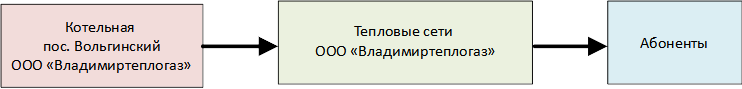 Рисунок 1.1.1 – Функциональная схема отопительной котельной пос. ВольгинскийАктуальные (существующие) границы зона действия системы теплоснабжения определены точками присоединения самых удаленных потребителей к тепловым сетям и представлена на рисунке 1.1.2.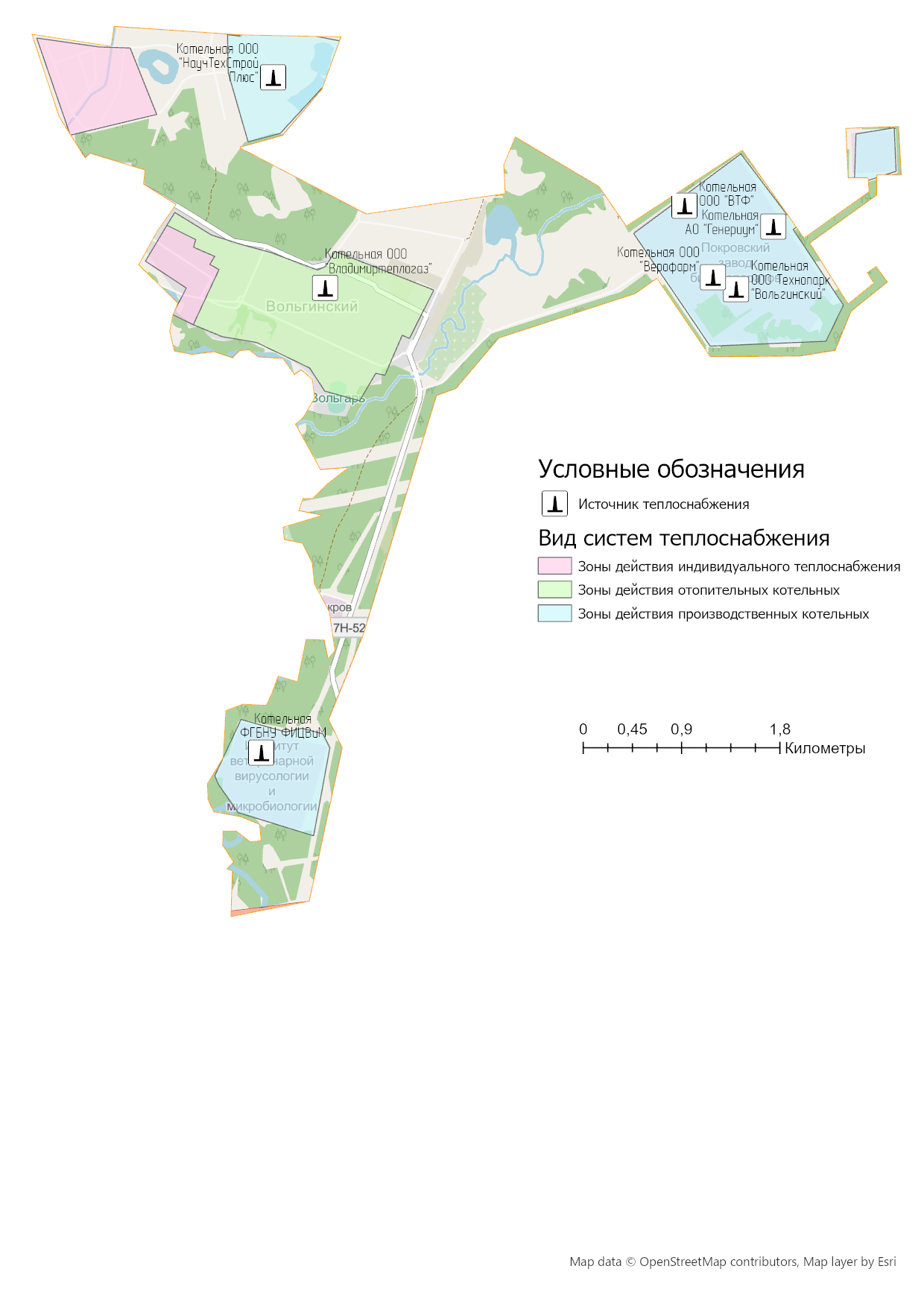 Рисунок 1.1.2 – Зоны действия видов теплоснабжения на территории пос. Вольгинский1.2 Источники тепловой энергии1.2.1 Структура и технические характеристики основного оборудованияОтопительная котельная пос. ВольгинскийДанная система теплоснабжения представляет собой совокупность источника тепловой энергии и теплопотребляющих установок для отопления и горячего водоснабжения объектов социально-бытового назначения и жилого сектора пос. Вольгинский, технологически соединенных тепловыми сетями.Основным видом используемого топлива на котельной пос. Вольгинский является природный газ, резервное топливо – мазут.Промышленные котельные пос. Вольгинский.Данные системы теплоснабжения представляют собой совокупность источников тепловой энергии и теплопотребляющих установок для отопления, горячего водоснабжения и технологических нужд промышленных предприятий пос. Вольгинский.Основным видом используемого топлива на промышленных котельных пос. Вольгинский является природный газ.Технические характеристики котельных приведены в таблице 1.2.1.Месторасположение котельных поселка Вольгинский представлено на рисунке 1.2.1.Таблица 1.2.1 – Характеристика источников теплоснабжения пос. Вольгинский1.2.2 Параметры установленной тепловой мощности источника тепловой энергии, в том числе теплофикационного оборудования и теплофикационной установки. Ограничения тепловой мощности и параметров располагаемой тепловой мощности. Объем потребления тепловой энергии (мощности) на собственные и хозяйственные нужды теплоснабжающей организации в отношении источников тепловой энергии и параметры тепловой мощности неттоУстановленная мощность источника тепловой энергии - сумма номинальных тепловых мощностей всего принятого по акту ввода в эксплуатацию оборудования, предназначенного для отпуска тепловой энергии потребителям на собственные и хозяйственные нужды.Располагаемая мощность источника тепловой энергии - величина, равная установленной мощности источника тепловой энергии за вычетом объемов мощности, не реализуемой по техническим причинам, в том числе по причине снижения тепловой мощности оборудования в результате эксплуатации на продленном техническом ресурсе (снижение параметров пара перед турбиной, отсутствие рециркуляции в пиковых водогрейных котлоагрегатах и др.).Мощность источника тепловой энергии нетто - величина, равная располагаемой мощности источника тепловой энергии за вычетом тепловой нагрузки на собственные и хозяйственные нужды.Таблица 1.2.2 – Оценка тепловых мощностей источников тепловой энергии пос. ВольгинскийОбщая установленная тепловая мощность источников поселка Вольгинский, обеспечивающая балансы покрытия присоединенной тепловой нагрузки на 2022 год, составляет 78,41 Гкал/ч. Располагаемая тепловая мощность котлов – 69,61 Гкал/час или 88,8% от значений заводов-изготовителей.1.2.3 Сроки ввода в эксплуатацию основного оборудования, год последнего освидетельствования при допуске к эксплуатации после ремонта, год продления ресурса и мероприятия по продлению ресурсаВ настоящее время фактический срок службы котлов на котельных ООО «Владимиртеплогаз» и ООО УК «Технопарк Вольгинский» превышен относительно нормативных значений почти в 2 раза. Данное положение предусматривает реализацию мероприятий по капительному ремонтов с целью устранения вероятности возникновения аварийных ситуаций на источниках теплоснабжения и увеличения КПД котлов.Таблица 1.2.3 – Оценка сроков эксплуатации котлов источников теплоснабжения пос. Вольгинский1.2.4 Схемы выдачи тепловой мощности, структура теплофикационных установок (для источников тепловой энергии, функционирующих в режиме комбинированной выработки электрической и тепловой энергии)По состоянию на 2022 год в муниципальном образовании поселок Вольгинский Петушинского района Владимирской области отсутствуют источники комбинированной выработки тепловой энергии.1.2.5. Способы регулирования отпуска тепловой энергии от источников тепловой энергии с обоснованием выбора графика изменения температур и расхода теплоносителя в зависимости от температуры наружного воздуха.Основной задачей регулирования отпуска теплоты в системах теплоснабжения является поддержание комфортной температуры и влажности воздуха в отапливаемых помещениях при изменяющихся на протяжении отопительного периода внешних климатических условиях и постоянной температуре воды, поступающей в систему горячего водоснабжения (ГВС) при переменном в течение суток расходе.Температурный график определяет режим работы тепловых сетей, обеспечивая центральное регулирование отпуска тепла. По данным температурного графика определяется температура подающей и обратной воды в тепловых сетях, а также в абонентском вводе в зависимости от температуры наружного воздуха.При центральном отоплении регулировать отпуск тепловой энергии на источнике можно двумя способами:- расходом или количеством теплоносителя, данный способ регулирования называется количественным регулированием. При изменении расхода теплоносителя температура постоянна.- температурой теплоносителя, данный способ регулирования называется качественным. При изменении температуры расход постоянный.В системе теплоснабжения муниципального образования поселок Вольгинский Петушинского района Владимирской области на тепловых сетях используется второй способ регулирования - качественное регулирование, основным преимуществом которого является установление стабильного гидравлического режима работы тепловых сетей.   На территории муниципального образования поселок Вольгинский теплоснабжение потребителей осуществляется по двум температурным графикам:Температурный график 115/70⁰С (таблица 1.2.5.2);Температурный график 95/70⁰С (таблица 1.2.5.3);Таблица 1.2.5.1 – Параметры отпуска тепловой энергии в сетьТаблица 1.2.5.2 – Температурный график регулирования отпуска тепловой энергии 130/70⁰С с верхней срезкой на 115⁰С Таблица 1.2.5.3 – Температурный график регулирования отпуска тепловой энергии 95/70⁰СПри существующей загрузке систем теплоснабжения и пропускной способности тепловых сетей указанные температурные графики способны обеспечить поддержание комфортной температуры и влажности воздуха в отапливаемых помещениях.1.2.6. Среднегодовая загрузка оборудования.Таблица 1.2.6.1 – Среднегодовая загрузка оборудования котельныхЧисло часов использования установленной тепловой мощности (УТМ) рассчитывается исходя из фактического годового объема выработки тепловой энергии и установленной тепловой мощности источников, согласно п. 14. Приказа Минэнерго России от 05.03.2019 г. №212. Можно отметить, что среднегодовая загрузка котельных в течение отопительного сезона составляет 70÷80% от располагаемой мощности источников.Наименьшая загрузка оборудования на котельной ООО УК «Технопарк Вольгинский», которая составляет ≈ 15%.1.2.7 Способы учета тепла, отпущенного в тепловые сетиПеречень источников тепловой энергии муниципального образования поселок Вольгинский Петушинского района с указанием наличия установленных приборов учета отпущенной тепловой энергии и рекомендаций о необходимости установки дополнительных приборов учета представлен в таблице 1.2.7.Таблица 1.2.7 – Приборы учета тепловой энергии на котельныхТаким образом, согласно требованиям действующего законодательства, на котельных муниципального образования поселок Вольгинский приборы учета тепловой энергии установлены в необходимом объеме.1.2.8 Статистика отказов и восстановлений оборудования источников тепловой энергииСогласно данным теплоснабжающей организации аварии и инциденты, связанные с техническим состоянием оборудования отопительных котельных в течение 2021 года отсутствовали (таблица 1.2.8).Таблица 1.2.8 – Информация об отказах и инцидентах на источниках тепловой энергии1.2.9. Предписания надзорных органов по запрещению дальнейшей эксплуатации источников тепловой энергии.Предписания надзорных органов по запрещению дальнейшей эксплуатации источников тепловой энергии на территории муниципального образования поселка Вольгинский не выдавалось (таблица 1.2.9).Таблица 1.2.9 – Предписания надзорных органов по запрещению дальнейшей эксплуатации источников тепловой энергии1.2.10. Перечень источников тепловой энергии и (или) оборудования (турбоагрегатов), входящего в их состав (для источников тепловой энергии, функционирующих в режиме комбинированной выработки электрической и тепловой энергии), которые отнесены к объектам, электрическая мощность которых поставляется в вынужденном режиме в целях обеспечения надежного теплоснабжения потребителей.Источники тепловой энергии, функционирующие в режиме комбинированной выработки электрической и тепловой энергии, электрическая мощность которых поставляется в вынужденном режиме в целях обеспечения надежного теплоснабжения потребителей, на территории муниципального образования поселок Вольгинский отсутствуют.1.3. Тепловые сети, сооружения на них и тепловые пункты.1.3.1. Схемы тепловых сетей в зонах действия источников тепловой энергии.На рисунке 1.3.1.1 - 1.3.1.3 представлены схемы теплоснабжения централизованных систем теплоснабжения муниципального образования поселок Вольгинский.Характеристика участков тепловых сетей (диаметр, длина, год и вид прокладки) представлен в разделе 1.3.2 Обосновывающих материалов. 1.3.2. Описание структуры тепловых сетей от каждого источника тепловой энергии, от магистральных выводов до центральных тепловых пунктов (если таковые имеются) или до ввода в жилой квартал или промышленный объект с выделением сетей горячего водоснабжения. Параметры тепловых сетей, включая год начала эксплуатации, тип изоляции, тип компенсирующих устройств, тип прокладки, краткую характеристику грунтов в местах прокладки с выделением наименее надежных участков, определением их материальной характеристики и тепловой нагрузки потребителей, подключенных к таким участкам.Общая протяженность тепловых сетей на территории поселка Вольгинский составляет 42,930 км. в однотрубном исчислении, в .т.ч.:- Тепловые сети от муниципальной котельной пос. Вольгинский, протяженностью 26,708 км. (сети отопления – 14,424 км, сети ГВС – 12,284);- Тепловые сети от промышленной котельной ООО УК «Технопарк Вольгинский», протяженностью 19,764 км.Параметры участков системы теплоснабжения поселка Вольгинский представлены в таблицах ниже.Таблица 1.3.2.1 - Характеристика систем транспорта и распределения тепловой энергии муниципального образования пос. Вольгинский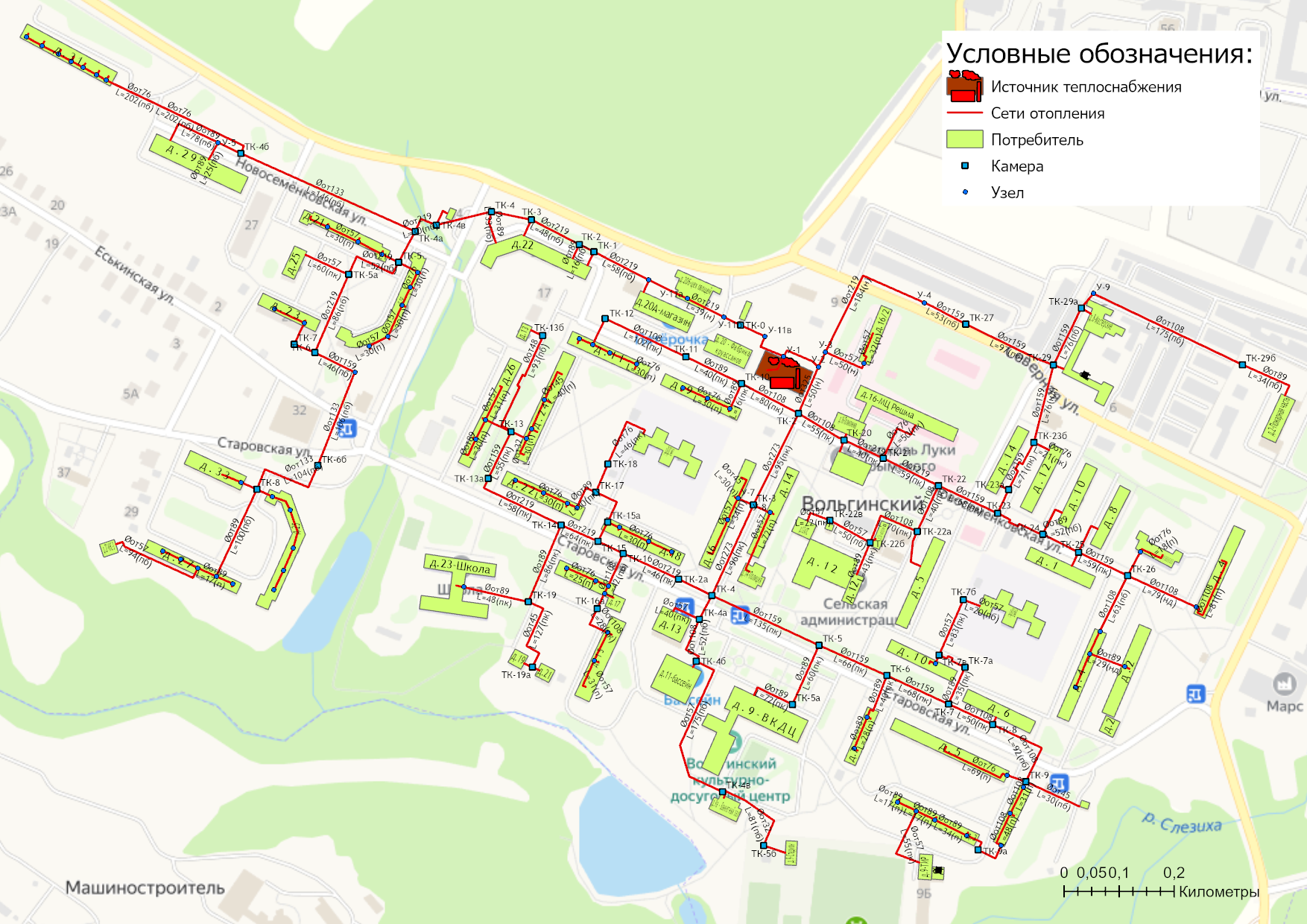 Рисунок 1.3.1.1 – Схема сетей отопления муниципальной котельной пос. Вольгинский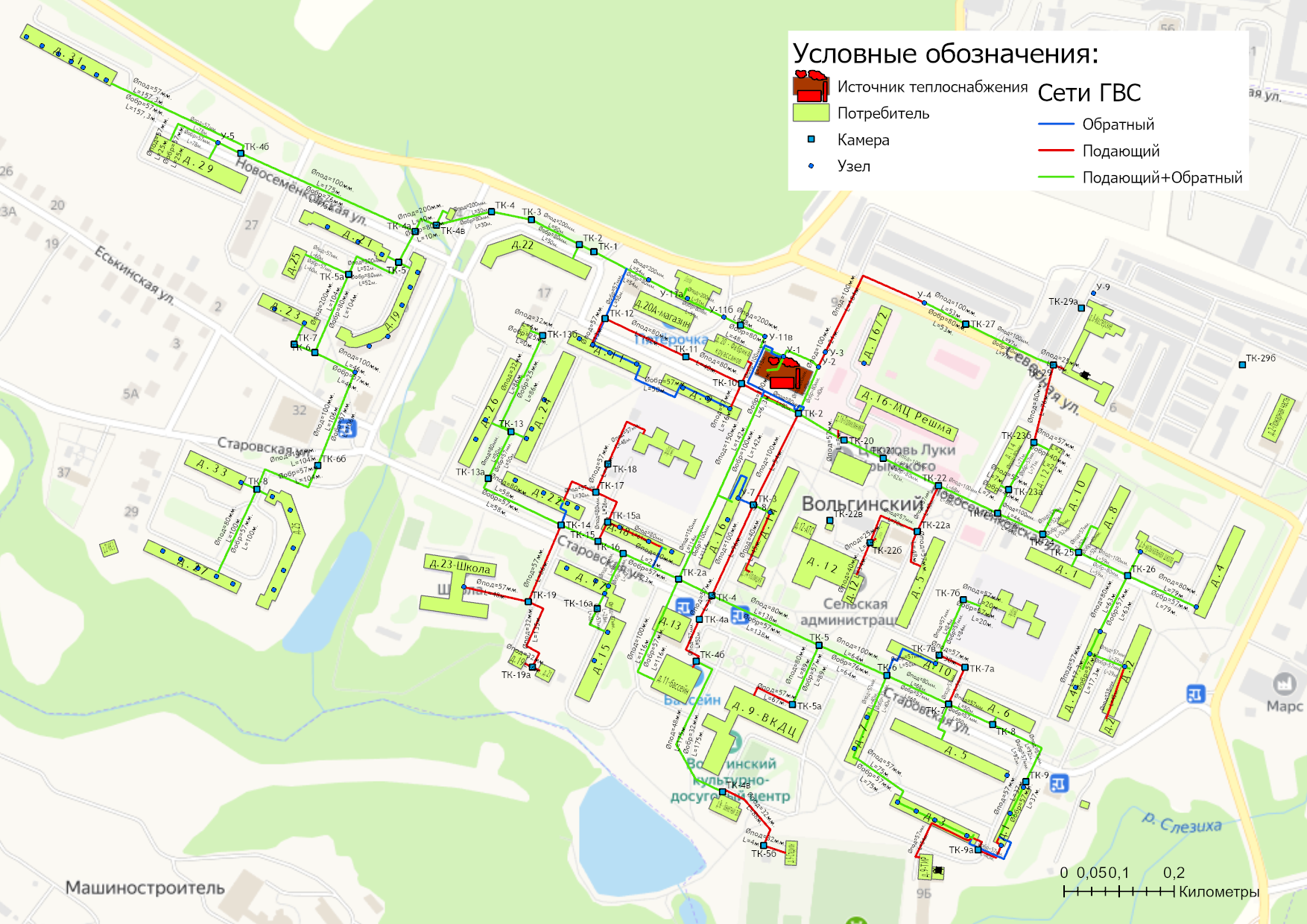 Рисунок 1.3.1.2 – Схема сетей горячего водоснабжения муниципальной котельной пос. Вольгинский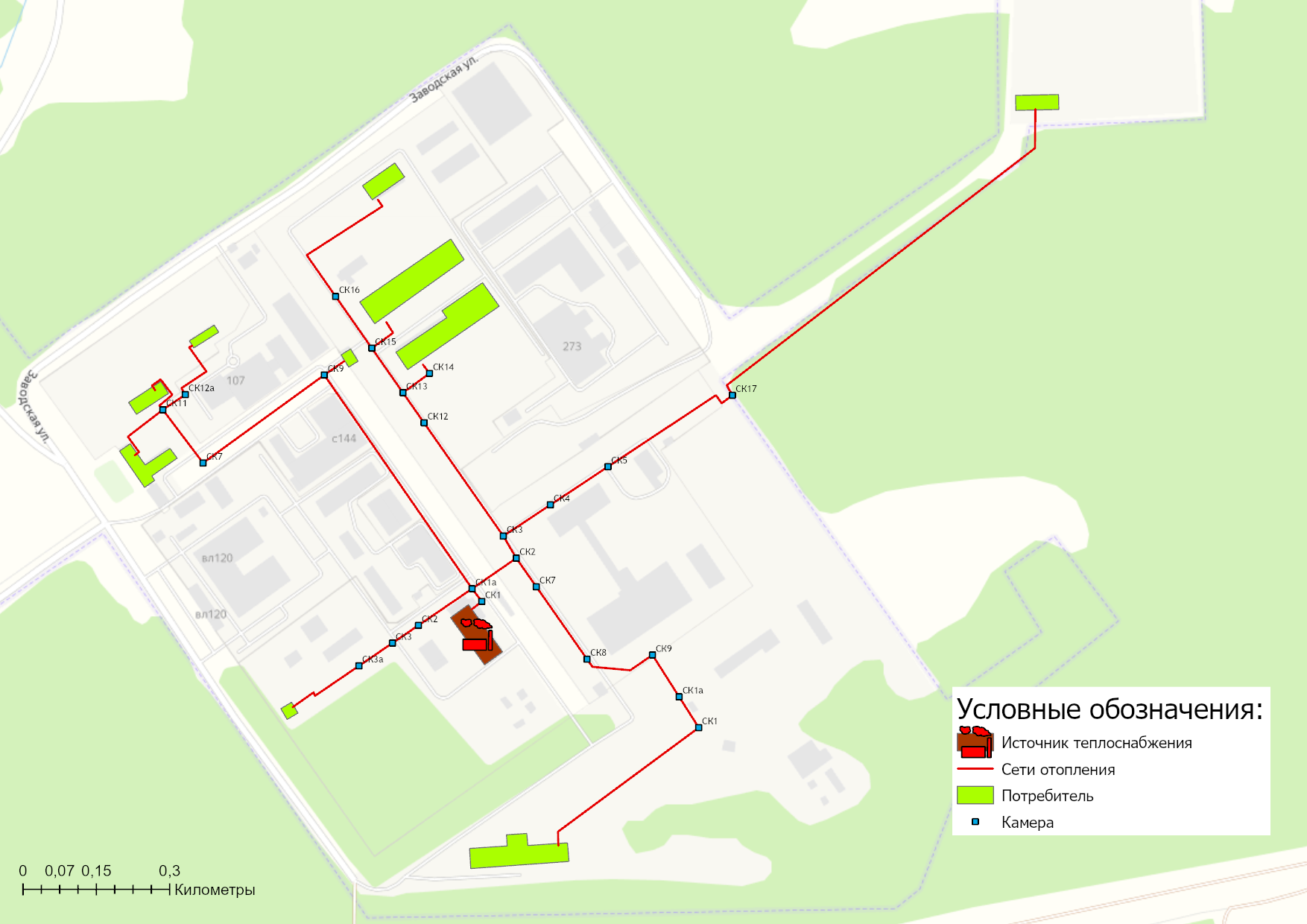 Рисунок 1.3.1.3 – Схема сетей отопления котельной ООО УК «Технопарк Вольгинский»Таблица 1.3.2.2 – Структура тепловых сетей отопительной котельной пос. Вольгинский ООО «Владимиртеплогаз»1.3.3 Описание типов и количества секционирующей и регулирующей арматуры на тепловых сетяхПреимущественно в качестве секционирующей арматуры на тепловых сетях пос. Вольгинский выступают стальные клиновые литые задвижки с выдвижным шпинделем и шаровые краны.1.3.4 Описание типов и строительных особенностей тепловых камер и павильоновТепловые камеры на магистральных и внутриквартальных сетях ООО «Владимиртеплогаз» выполнены в подземном исполнении и имеют следующие конструктивные характеристики:- основание тепловых камер монолитное железобетонное;- стены тепловых камер выполнены в железобетонном исполнении из блоков или кирпича;- перекрытие тепловых камер выполнено из сборного железобетона.1.3.5 Описание графиков регулирования отпуска тепла в тепловые сети с анализом их обоснованностиНа источниках котельных для отпуска тепловой энергии потребителям в теплоносителе «горячая вода» используется температурные графики: 115/70⁰С в тепловых сетях отопительной котельной (таблица 1.2.5.2) и 95/70 ⁰С в тепловых сетях промышленных котельных (таблица 1.2.5.3).Графики изменения температур теплоносителя выбраны на основании климатических параметров холодного времени года на территории пос. Вольгинский согласно СП 131.13330.2020 «Строительная климатология» и справочных данных температуры воды, подаваемой в отопительную систему, и сетевой – в обратном трубопроводе.1.3.6 Фактические температурные режимы отпуска тепла в тепловые сети и их соответствие утвержденным графикам регулирования отпуска тепла в тепловые сетиФактические температурные режимы отпуска тепла в тепловые сети от муниципальной котельной должны соответствовать утвержденным графикам регулирования отпуска тепла в тепловые сети. Контроль за соблюдением температурных режимов должен осуществляться с помощью применения термометров и датчиков термопар на выходных коллекторах котельной поселка Вольгинский.1.3.7 Гидравлические режимы тепловых сетей и пьезометрические графики тепловых сетейПри проведении работы были воспроизведены характеристики режима эксплуатации тепловых сетей поселок Вольгинский Петушинского района, в расчетную основу были заложены исходные величины элементов сети теплоснабжения. Это диаметры и длины теплопроводов, расчетные тепловые нагрузки присоединенных абонентов. Вместе с тем были использованы технические характеристики режима эксплуатации на источниках теплоснабжения. Регулирование величины отпуска тепловой энергии осуществляется в качественном режиме.Тепловые и гидравлические расчеты осуществлялись при расчетной температуре наружного воздуха, которая составляет величину tн. =-27 ºС. Так же учитывалось влияние тепловых потерь через изоляцию при транспортировке теплоносителя при среднеотопительной температуре грунта +5 ºС. Далее приводятся пьезометрические графики участков сетей при напорах, определенных в рамках работ по проведению наладки участков тепловых сетей пос. Вольгинский.Таблица 1.3.2.5 – Напорные характеристики объектов теплоснабженияПьезометрические графики тепловых сетей от котельной пос. Вольгинский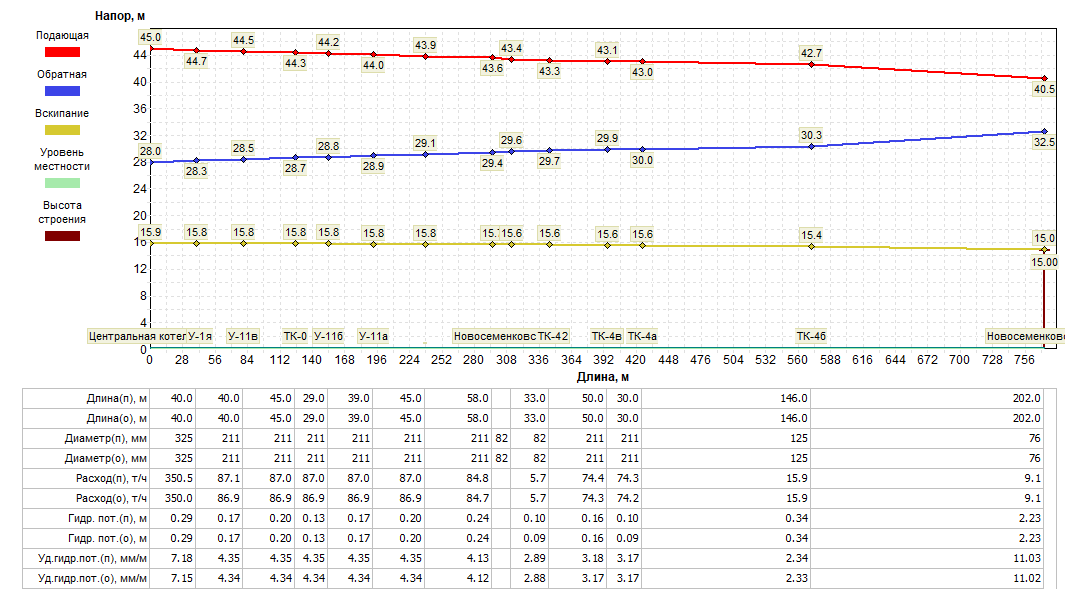 Рисунок 1.3.7.1 – График потерь давления от котельной до ул. Новосеменковская, д.31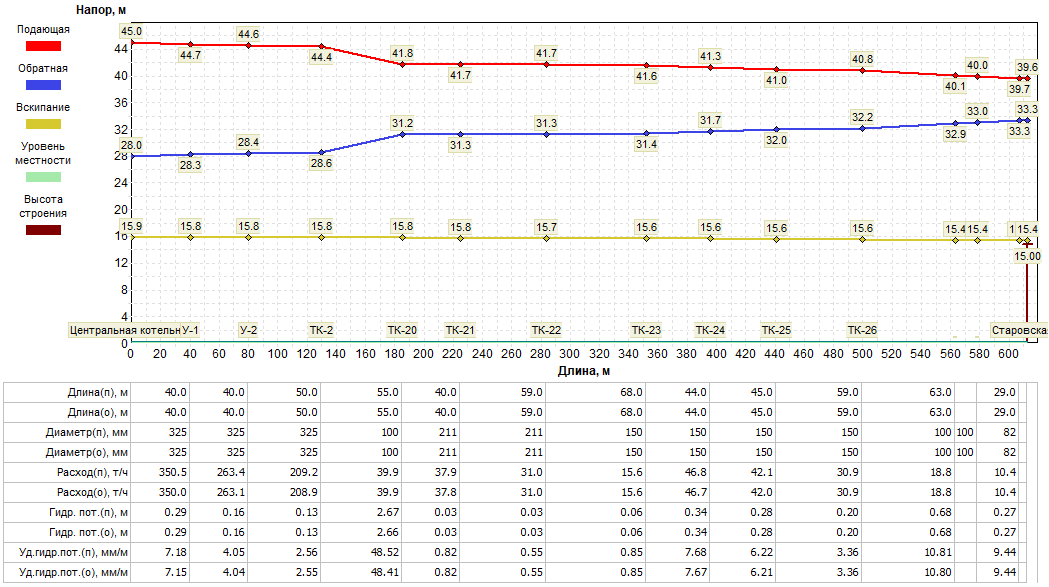 Рисунок 1.3.7.2 – График потерь давления от котельной до ул. Старовская, д.2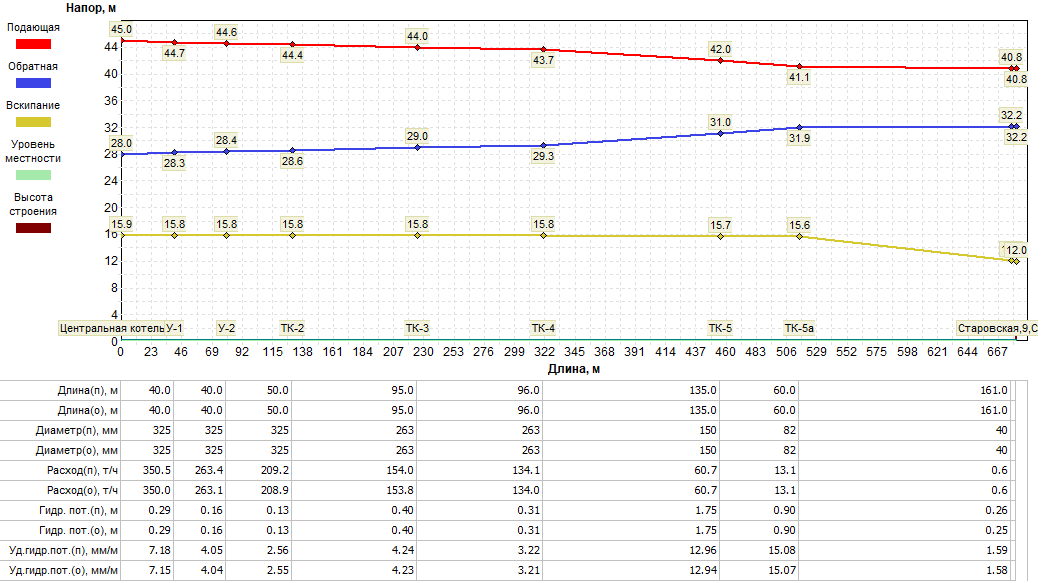 Рисунок 1.3.7.3 – График потерь давления от котельной до ул. Старовская, д.9 (раздевалка стадиона)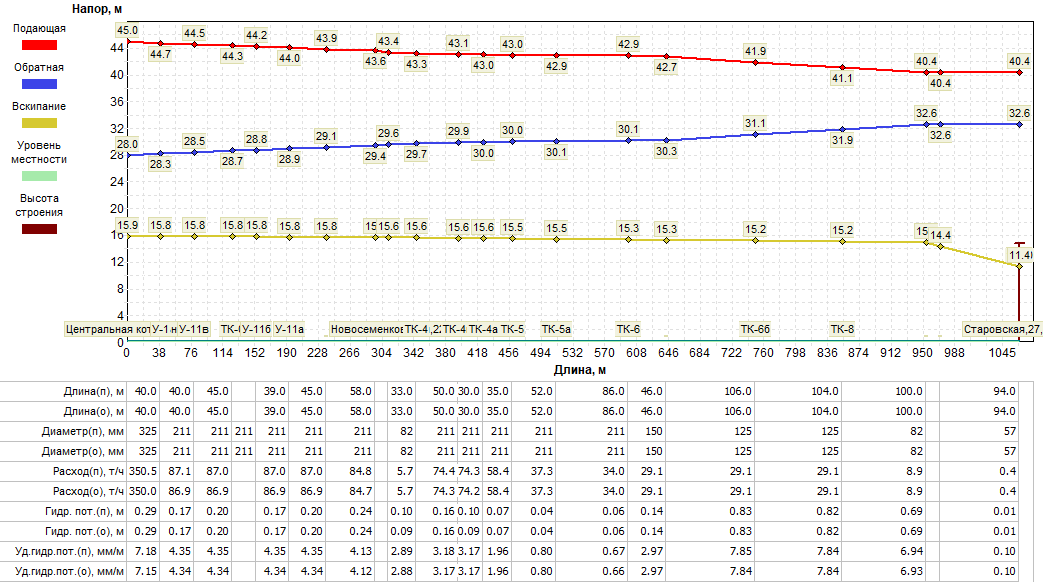 Рисунок 1.3.7.4 – График потерь давления от котельной до ул. Старовская, д.27 (КНС-3)1.3.8 Статистика отказов (аварий, инцидентов) и восстановлений (аварийно-восстановительных ремонтов) тепловых сетей и среднее время, затраченное на восстановление работоспособности тепловых сетей, за последние 5 летИнформация о количестве отказов (аварий) на участках тепловых сетей теплоснабжающей организации за период 2020-2021 гг. представлена в таблице 1.3.8.Таблица 1.3.8 – Данные по отказам (авариям, инцидентам) на тепловых сетях муниципального образования1.3.9. Описание процедур диагностики состояния тепловых сетей и планирования капитальных (текущих) ремонтов.Мероприятия в отношении тепловых сетей, для обеспечения исправного состояния, планируются и осуществляется теплоснабжающей (теплосетевой) организацией в соответствии с требованиями Правил технической эксплуатации тепловых энергоустановок (утв. приказом Министерства энергетики Российской Федерации от 24.03.2003 №115) (далее – Правила), других нормативно-технической документации, нормативно-правовых актов.Теплоснабжающей (теплосетевой) организацией необходимо организовать постоянный и периодический контроль технического состояния тепловых сетей (осмотры, технические освидетельствования).Все тепловые сети подвергаются техническому освидетельствованию с целью:- оценки их технического состояния;- установления сроков и условий их эксплуатации и определения мер, необходимых для обеспечения расчетного ресурса тепловой энергоустановки;- выявления потерь топливно-энергетических ресурсов;Технические освидетельствования тепловых сетей разделяются на:- первичное (предпусковое) - проводится до допуска в эксплуатацию;- периодическое (очередное) - проводится в сроки, установленные Правилами или нормативно-техническими документами завода-изготовителя;- внеочередное - проводится в следующих случаях:- если тепловая сеть не эксплуатировалась более 12 месяцев;- после ремонта, связанного со сваркой элементов, работающих под давлением, модернизации или реконструкции тепловой сети;- после аварии или инцидента на тепловой сети;- по требованию органов государственного энергетического надзора.Теплотехнические испытания, инструментальные измерения и другие диагностические работы на тепловых сетях могут выполняться специализированными организациями. При проведении работ используются соответствующие средства измерений, методики и программы. Помимо гидравлических испытаний на прочность и плотность в организациях, эксплуатирующих тепловые сети, проводятся их испытания на максимальную температуру теплоносителя, на определение тепловых и гидравлических потерь.Для контроля за состоянием подземных теплопроводов, теплоизоляционных и строительных конструкций следует периодически производить шурфовки на тепловой сети.Плановые шурфовки проводятся по ежегодно составляемому плану, утвержденному ответственным лицом за исправное состояние и безопасную эксплуатацию тепловых энергоустановок и (или) тепловых сетей (техническим руководителем) организации.Количество ежегодно проводимых шурфовок устанавливается в зависимости от протяженности сети, способов прокладок и теплоизоляционных конструкций, количества ранее выявленных коррозионных повреждений труб, результатов испытаний на наличие потенциала блуждающих токов.В тепловых сетях осуществляется систематический контроль за внутренней коррозией трубопроводов путем анализов сетевой воды и конденсата, а также по индикаторам внутренней коррозии, установленным в наиболее характерных точках тепловых сетей (на выводах от источника теплоты, на концевых участках, в нескольких промежуточных узлах). Проверка индикаторов внутренней коррозии осуществляется в ремонтный период.При эксплуатации тепловых сетей необходимо обеспечить их техническое обслуживание, ремонт, модернизацию и реконструкцию. Сроки планово-предупредительного ремонта тепловых энергоустановок устанавливаются в соответствии с требованиями заводов-изготовителей или разрабатываются проектной организацией. Перечень оборудования тепловых энергоустановок, подлежащего планово-предупредительному ремонту, разрабатывается ответственным за исправное состояние и безопасную эксплуатацию тепловых энергоустановок и утверждается руководителем организации.Объем технического обслуживания и ремонта определяется необходимостью поддержания исправного, работоспособного состояния и периодического восстановления тепловых сетей с учетом их фактического технического состояния, определяемого по итогам осмотров, технического освидетельствования и диагностирования, испытаний, шурфовок.Периодичность и продолжительность всех видов ремонта устанавливаются нормативно-техническими документами на ремонт данного вида тепловых энергоустановок.1.3.10 Описание периодичности и соответствия техническим регламентам и иным обязательным требованиям процедур летних ремонтов с параметрами и методами испытаний тепловых сетейПериодичность проводимого ремонта, испытаний (гидравлических, температурных, на тепловые потери) тепловых сетей, расположенных на территории городского поселения, соответствуют требованиям, определёнными Правилами.1.3.11 Описание нормативов технологических потерь при передаче тепловой энергии (мощности), теплоносителя, включаемых в расчет отпущенных тепловой энергии (мощности) и теплоносителяИнформация о нормативах технологических потерь при передаче тепловой энергии теплоносителя включаемых в расчет отпущенных тепловой энергии от источников теплоснабжения и транспортируемой по тепловым сетям теплоснабжающих организаций пос. Вольгинский представлена в таблице ниже.Таблица 1.3.11 – Нормативы технологических потерь и теплоносителя при передаче тепловой энергии1.3.12 Оценка фактических потерь тепловой энергии и теплоносителя при передаче тепловой энергии и теплоносителя по тепловым сетям за последние 3 годаСведения о фактических потерях тепловой энергии при ее передаче по тепловым сетям представлены в таблице 1.3.12.1.Таблица 1.3.12.1 – Фактические потери тепловой энергии при передаче тепловой энергииИнформация о фактических потерях теплоносителя при передаче тепловой энергии представлены в часть 1.7 главы 1 Обосновывающих материалов.1.3.13. Предписания надзорных органов по запрещению дальнейшей эксплуатации участков тепловой сети и результаты их исполнения.По данным, полученным от теплоснабжающей организации ООО «Владимиртеплогаз» предписаний надзорных органов по запрещению дальнейшей эксплуатации участков тепловых сетей не выдавались (таблица 1.3.13.1).Таблица 1.3.13.1 – Предписания надзорных органов по запрещению дальнейшей эксплуатации участков тепловой сети1.3.14 Описание наиболее распространенных типов присоединений теплопотребляющих установок потребителей к тепловым сетям, определяющих выбор и обоснование графика регулирования отпуска тепловой энергии потребителямПодключение потребителей тепловой энергии, расположенных на территории муниципального образования поселок Вольгинский Петушинского района, к централизованной системе теплоснабжения осуществляется по зависимой схеме напрямую и через элеваторные узлы.Регулирование отпуска тепловой энергии производится качественным методом.Приготовление горячей воды на нужды ГВС осуществляется непосредственно в котельной. Сети горячего водоснабжения выполнены по одно- и двухтрубной схеме.1.3.15 Сведения о наличии коммерческого приборного учета тепловой энергии, отпущенной из тепловых сетей потребителям и анализ планов по установке приборов учета тепловой энергии и теплоносителяИнформация о наличии коммерческого приборного учета тепловой энергии у потребителей, подключенных к тепловым сетям единых теплоснабжающих организаций представлены в таблицах ниже.Таблица 1.3.15.1 – Информация о наличии ОДПУ у потребителей тепловой энергии, подключенных к тепловым сетям котельных муниципального образованияВ 2021 году обеспеченность многоквартирных домов приборами учета тепловой энергии составила 18%. Требуется установка приборов учёта у 82%.При отсутствии установленных приборов учета, оплата поставленной тепловой энергии и горячую воду осуществляется на основании утвержденных нормативов потребления коммунальных услуг (части 1.5.4 Главы 1 Обосновывающих материалов к Схеме теплоснабжения).1.3.16 Анализ работы диспетчерских служб теплоснабжающих (теплосетевых) организаций и используемых средств автоматизации, телемеханизации и связиООО «Владимиртеплогаз» укомплектовано эксплуатационной диспетчерской и аварийной службой. Диспетчерская служба работает ежедневно в круглосуточном режиме. Информация по диспетчерским службам теплоснабжающих организаций представлена в таблице ниже.Таблица 1.3.16.1 – Информация по работе диспетчерских служб теплоснабжающих организаций1.3.17 Уровень автоматизации и обслуживания центральных тепловых пунктов, насосных станцийНа территории муниципального образования поселок Вольгинский, центральные тепловые пункты отсутствуют.1.3.18 Сведения о наличии защиты тепловых сетей от превышения давленияПо данным, полученным от теплоснабжающей организации на котельной установлена защитная автоматика. 1.3.19 Перечень выявленных бесхозяйных тепловых сетей и обоснование выбора организации, уполномоченной на их эксплуатациюПо состоянию на 01.05.2022 года на территории муниципального образования поселок Вольгинский бесхозяйные тепловые сети не выявлены.1.3.20 Данные энергетических характеристик тепловых сетейИнформация о значениях энергетических характеристик тепловых сетей теплоснабжающей организацией не представлена.1.4 Зоны действия источников тепловой энергииЦентрализованная система теплоснабжения пос. Вольгинский состоит из четырех тепловых районов действия теплоисточников. Сведения по тепловым районам и их нагрузкам представлены в таблице 1.4.1.Таблица 1.4.1 – Источники теплоснабжения тепловых районов муниципального образования пос. Вольгинский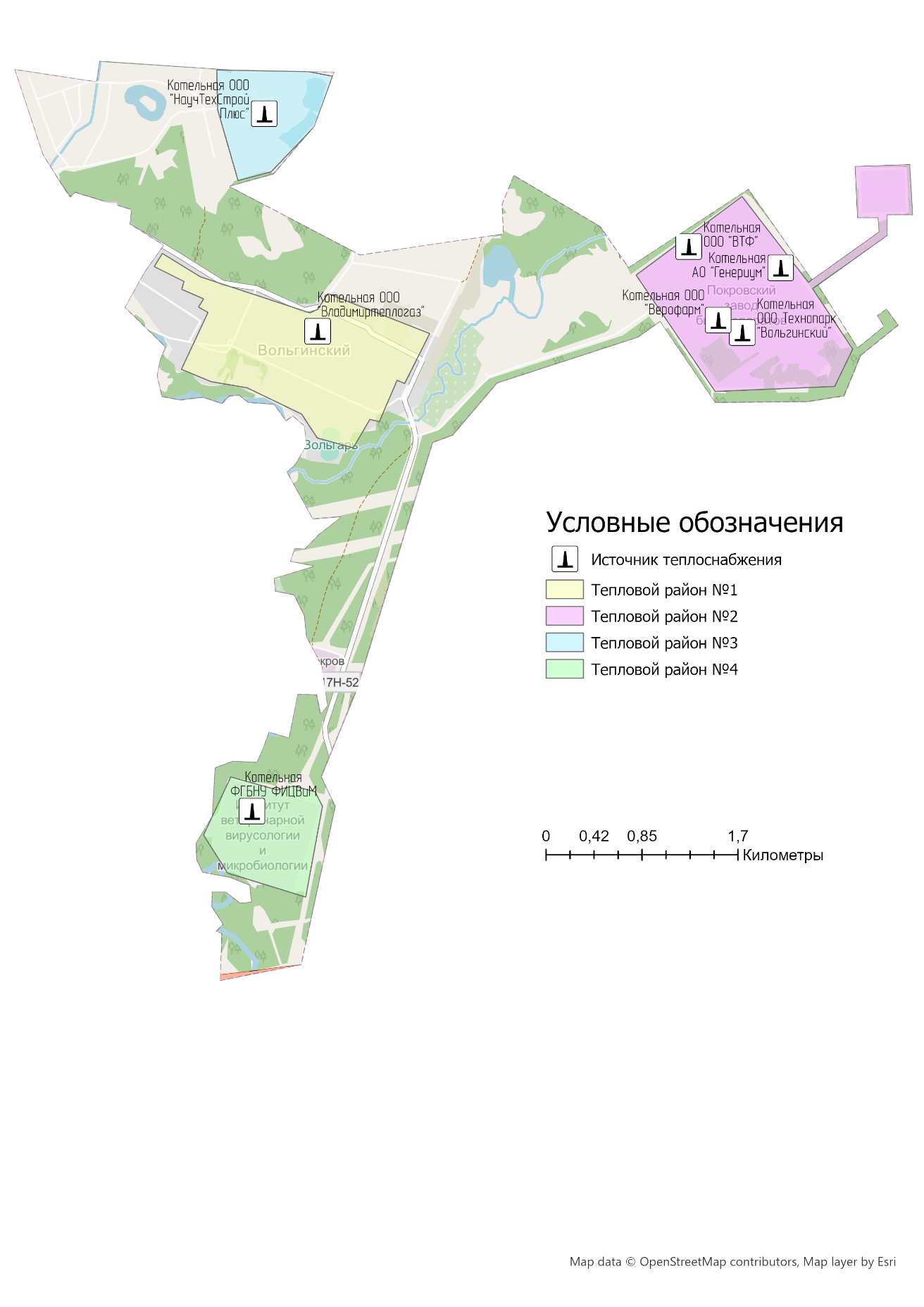 Рисунок 1.4.1 – Тепловые районы муниципального образования1.5 Тепловые нагрузки потребителей тепловой энергии, групп потребителей тепловой энергии1.5.1. Описание значений спроса на тепловую мощность в расчетных элементах территориального деления. Описание значений расчетных тепловых нагрузок на коллекторах источников тепловой энергии.Тепловые нагрузки потребителей, обслуживаемых котельными, в зонировании по тепловым районам муниципального образования приведена в таблице 1.5.1.Таблица 1.5.1 – Присоединенная нагрузка потребителей по тепловым районамПо итогам 2021 года подключенная тепловая нагрузка на нужды отопления и горячего водоснабжения составляет 38,994 Гкал/ч, из них подключенная к источникам теплоснабжения:- промышленные источники теплоснабжения: 22,06 Гкал/час;- отопительные источники теплоснабжения: 16,934 Гкал/час.В таблице ниже приведена информация о расчетных тепловых нагрузках на коллекторах источников тепловой энергии.Таблица 1.5.2.1 – Информация о расчетных тепловых нагрузках источников тепловой энергииВ схеме определены тепловые нагрузки потребителей при расчетных температурах наружного воздуха (-28 ⁰С).Таблица 1.5.2.2 – Информация о фактических тепловых нагрузках потребителей от отопительной котельной пос. ВольгинскийТаблица 1.5.2.3 – Информация о фактических тепловых нагрузках потребителей производственных котельных1.5.2 Описание случаев и условий применения отопления жилых помещений в многоквартирных домах с использованием индивидуальных квартирных источников тепловой энергииПунктом 14 статьи 1 Градостроительного кодекса РФ определено, что изменение параметров объектов капитального строительства является реконструкцией. Сводом правил по проектированию и строительству СП 13-102-2003, принятым Постановлением Госстроя России от 21.08.2003 №153 комплекс строительных работ и организационно-технических мероприятий, связанных с изменением основных технико-экономических показателей (нагрузок, планировки помещений, строительного объема и общей площади здания, инженерной оснащенности) определяется как реконструкция здания. Таким образом, установка индивидуальных источников отопления в уже введенных в эксплуатацию жилых домах может осуществляться только путем реконструкции всего многоквартирного дома, а не посредством переустройства (перепланировки) отдельных жилых помещений.В соответствии со статьей 51 Градостроительного кодекса РФ строительство, реконструкция объектов капитального строительства осуществляются на основании разрешения на строительство. Разрешение на строительство выдается органом местного самоуправления по месту нахождения земельного участка, на котором планируется строительство или расположен планируемый к реконструкции объект капитального строительства.В соответствии с подпунктом 6.2 части 7 статьи 51 Градостроительного кодекса РФ перечень документов, прилагаемых к заявлению о выдаче разрешения на реконструкцию, включает решение общего собрания собственников помещений в многоквартирном доме, принятое в соответствии с жилищным законодательством. В связи с демонтажем внутридомовой централизованной системы теплоснабжения при переходе на индивидуальные источники тепловой энергии происходит уменьшение размера общего имущества в многоквартирном доме, поэтому для проведения реконструкции в соответствии с частью 3 ст. 36 Жилищного кодекса РФ, необходимо согласие всех без исключения собственников жилых помещений в многоквартирном доме.Пункт 15 статьи 14 Федерального закона № 190-ФЗ «О теплоснабжении» запрещает переход на отопление жилых помещений в многоквартирных домах с использованием индивидуальных квартирных источников тепловой энергии, перечень которых определяется правилами подключения к системам теплоснабжения, утвержденными Правительством Российской Федерации, при наличии осуществленного в надлежащем порядке подключения к системам теплоснабжения многоквартирных домов, за исключением случаев, определенных схемой теплоснабжения.По состоянию на 01 апреля 2022 года предложения граждан по внесению изменений в схему теплоснабжения муниципального образования в части перехода на индивидуальные источники тепловой энергии не поступали.Предложения единой теплоснабжающей организации ООО «Владимиртеплогаз» по переводу потребителей на индивидуальные источники теплоснабжения приведены в разделе 7.1 Обосновывающих материалов Схемы теплоснабжения.1.5.3 Описание величины потребления тепловой энергии в расчетных элементах территориального деления за отопительный период и за год в целомИнформация о фактическом объем отпуске тепловой энергии представлено в таблице 1.5.3.Таблица 1.5.3 – Фактические значения потребления тепловой энергии1.5.4 Существующие нормативы потребления тепловой энергии для населения на отопление и горячее водоснабжениеНормативы потребления коммунальной услуги по отоплению для населения утверждены постановлением Департамента цен и тарифов Владимирской области от 10.12.2019 г. №47/1.Нормативы потребления коммунальной услуги по горячему водоснабжению для населения утверждены постановлением администрации Владимирской области от 09.11.2016 № 984.Ниже в таблицах приведены нормативы отопления и горячего водоснабжения в многоквартирных и жилых домах с централизованными системами теплоснабжения и при отсутствии приборов учета. Таблица 1.5.4.1 – Нормативы потребления коммунальных услуг населением на отоплениеТаблица 1.5.4.2 - Нормативы потребления коммунальной услуги горячего и холодного водоснабжения в жилых помещениях1.5.5. Описание сравнения величины договорной и расчетной тепловой нагрузки по зоне действия каждого источника тепловой энергииДоговорные значения величины тепловой нагрузки соответствуют расчетным значениям, представленным в разделе 1.5.1 Обосновывающих материалов Схемы теплоснабжения.1.6 Балансы тепловой мощности и тепловой нагрузки1.6.1 Балансы установленной, располагаемой тепловой мощности и тепловой мощности нетто, потерь тепловой мощности в тепловых сетях и присоединенной тепловой нагрузки по каждому источнику тепловой энергииСведения по присоединенной нагрузке и располагаемой мощности источников тепловой энергии обеспечивающих теплоснабжение потребителей представлены в таблице ниже.Таблица 1.6.1.1 - Сведения по присоединенной нагрузке и располагаемой мощности источников тепловой энергии1.6.2 Описание гидравлических режимов, обеспечивающих передачу тепловой энергии от источника тепловой энергии до самого удаленного потребителя и характеризующих существующие возможности (резервы и дефициты по пропускной способности) передачи тепловой энергии от источника тепловой энергии к потребителюРасчет гидравлических режимов, обеспечивающих передачу тепловой энергии от источника тепловой энергии до самого удаленного потребителя и характеризующих существующие возможности (резервы и дефициты по пропускной способности) передачи тепловой энергии от источника к потребителю произведен на базе Графико-информационном расчетном комплексе «ТеплоЭксперт» для наладки тепловых и гидравлических режимов работы. Качественная картина гидравлических режимов представлена на рисунке 1.6.2.1. На рисунке видно, что участки теплопроводов, окрашенные в зеленый цвет, являются нормальнопроводящими (удельные потери до 15 мм/м), окрашенные в красный цвет - с повышенными гидравлическими потерями (удельные потери от 15 до 35 мм/м) и в коричневый цвет – с недопустимыми потерями (от 35 и выше мм/м).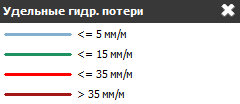 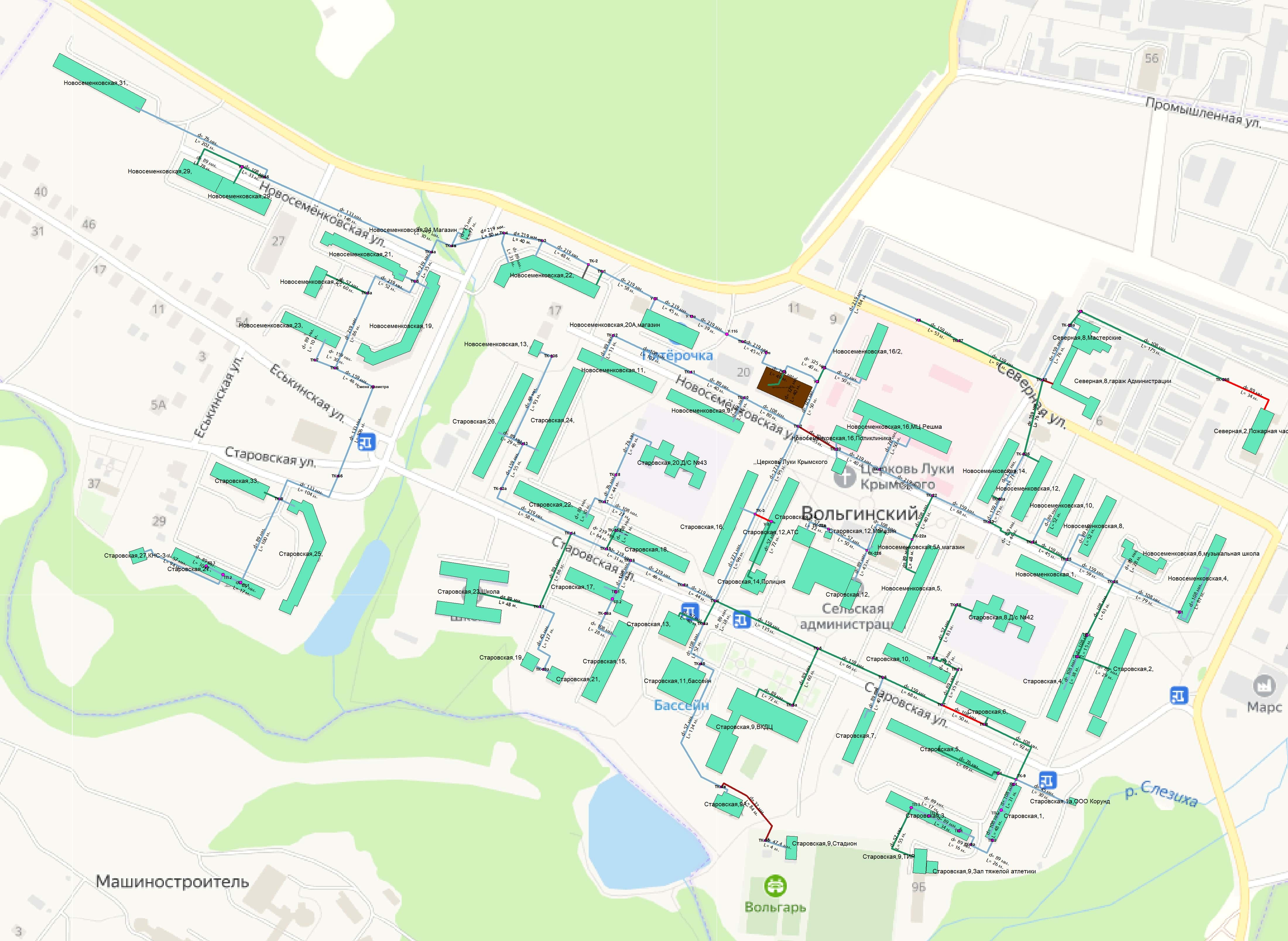 Рисунок 1.6.2.1 – Результат расчета гидравлических потерь в тепловых сетях котельной1.6.3 Причины возникновения дефицитов тепловой мощности и последствия влияния дефицитов на качество теплоснабженияДефицит тепловой мощности в системах теплоснабжения муниципального образования поселок Вольгинский отсутствуют.1.6.4 Описание резервов тепловой мощности нетто источников тепловой энергии и возможностей расширения технологических зон действия источников тепловой энергии с резервами тепловой мощности нетто в зоны действия с дефицитом тепловой мощностиРезервы тепловой мощности источников теплоснабжения муниципального образования пос. Вольгинский и информация о возможности расширения их технологических зон действия приведена в таблице 1.6.4.1Таблица 1.6.4.1 - Сведения по возможности расширения технологических зон действия источников тепловой энергии1.7 Балансы теплоносителя1.7.1 Описание балансов производительности водоподготовительных установок теплоносителя для тепловых сетей и максимального потребления теплоносителя в теплоиспользующих установках потребителей в перспективных зонах действия систем теплоснабжения и источников тепловой энергии, в том числе работающих на единую тепловую сетьВ качестве исходной воды для приготовления химически очищенной воды для подпитки тепловых сетей отопительной котельной поселок Вольгинский Петушинского района используется вода из централизованной системы водоснабжения. Фактический баланс производительности водоподготовительных установок и подпитки тепловой сети в зонах действия источников теплоснабжения муниципального образования поселок Вольгинский приведен в таблице 1.7.1.1.Таблица 1.7.1.1 - Балансы производительности водоподготовительных установокИнформация о системах химводоподготовки котельных муниципального образования приведена в таблице 1.7.1.2. Годовой объем потребления воды на подпитку котельной и тепловых сетей составляет 1621,5 куб.м.Таблица 1.7.1.2 – Информация о системах химводоподготовки котельных1.7.2 Структура балансов производительности водоподготовительных установок теплоносителя для тепловых сетей и максимального потребления теплоносителя в аварийных режимах систем теплоснабженияПри возникновении аварийной ситуации в системе теплоснабжения возможно организовать обеспечение подпитки тепловой сети путем использования связи между трубопроводами или за счет использования существующих баков аккумуляторов. В соответствии со СП 124.13330.2012 «Тепловые сети» (п.6.22) должна предусматриваться аварийная подпитка в количестве 2% от объема воды в тепловых сетях и присоединенных к ним систем теплопотребления.Расход теплоносителя, необходимый для подпитки тепловой сети и производительности водоподготовительных установок в аварийном режиме, приведен в таблице 1.7.1.1. В таблице 1.7.2.1 представлена информация об объемах воды, расходуемых теплоснабжающими организациями на подпитку тепловых сетей и отпуск горячего водоснабжения потребителям.Таблица 1.7.2.1 – Объем потребления воды системами теплоснабжения1.8. Топливные балансы источников тепловой энергии и система обеспечения топливом.1.8.1 Описание видов и количества используемого основного топлива для каждого источника тепловой энергииНа всех котельных муниципального образования поселок Вольгинский используется природный газ.Объем потребления топлива муниципальной котельной по ул. Новосеменковская, д.18 представлен в таблице 1.8.1.1. Таблица 1.8.1.1 – Объем потребления топлива котельными муниципального образования поселок Вольгинский1.8.2 Описание видов резервного и аварийного топлива и возможности их обеспечения в соответствии с нормативными требованиямиВ соответствии с распоряжением администрации Владимирской области от 30.09.2021 № 773-р «Об утверждении графика перевода потребителей Владимирской области на резервные виды топлива при похолоданиях в I квартале 2022 года» переводу на резервные виды топлива на территории муниципального образования подлежат следующие источники теплоснабжения:- Котельная ООО УК «Технопарк Вольгинский» (п.33 распоряжения);- Котельная пос. Вольгинский ООО «Владимиртеплогаз» (п.35 распоряжения).В таблице 1.8.2 представлена информация по резервному топливному хозяйству источников теплоснабжения.Таблица 1.8.2.1 – Объем потребления топлива котельными муниципального образования поселок Вольгинский1.9 Надежность теплоснабжения муниципального образования1.9.1 Описание показателей, определяющих уровень надежности и качества при производстве и передаче тепловой энергииНиже приведены описания показателей, характеризующие надежность.Безотказность - свойство объекта непрерывно сохранять работоспособность в течение некоторого времени или некоторой наработки.Долговечность - свойство объекта сохранять работоспособность до наступления предельного состояния при установленной системе технического обслуживания и ремонта.Ремонтопригодность - свойство объекта, заключающееся в приспособлении к предупреждению и обнаружению причин возникновения его отказов, повреждений и устранению их последствий путем проведения технического обслуживания и ремонтов.Сохраняемость - свойство объекта непрерывно сохранять исправное или только работоспособное состояние в течение и после хранения.Устойчивоспособность - свойство объекта непрерывно сохранять устойчивость в течение некоторого времени.Режимная управляемость - свойство объекта поддерживать нормальный режим посредством управления.Живучесть - свойство объекта противостоять возмущениям, не допуская их каскадного развития с массовым нарушением питания потребителей.Безопасность - свойство объекта не допускать ситуации, опасные для людей и окружающей среды. Степень снижения надежности выражается в частоте возникновения отказов и величине снижения уровня работоспособности или уровня функционирования системы теплоснабжения. Полностью работоспособное состояние - это состояние системы, при котором выполняются все заданные функции в полном объеме. Под отказом понимается событие, заключающееся в переходе системы теплоснабжения с одного уровня работоспособности на другой, белее низкий в результате выхода из строя одного или нескольких элементов системы. Событие, заключающееся в переходе системы теплоснабжения с одного уровня работоспособности на другой, отражающийся на теплоснабжении потребителей, является аварией. Таким образом, авария также является отказом, но с более тяжелыми последствиями.Наиболее слабым звеном системы теплоснабжения являются тепловые сети. Основная причина этого - наружная коррозия подземных теплопроводов, в первую очередь подающих линий водяных тепловых сетей, на которые приходится 80 % всех повреждений.В муниципальном образовании поселок Вольгинский централизованное теплоснабжение потребителей тепловой энергии осуществляет квартальный источник. Схемы тепловых сетей радиально-тупиковые. Резервирование, а также кольцевание сетей отсутствует.В таблице 1.9.1.1 приведены данные по надежности систем теплоснабжения.В таблице 1.9.1.2 приведены данные по готовности теплоснабжающей организации ООО «Владимиртеплогаз».Расчет показателей надежности систем теплоснабжения приведен в главе 11 Обосновывающих материалов Схемы теплоснабжения.Таблица 1.9.1.1 – Показатели надежности систем теплоснабжения муниципального образования Таблица 1.9.1.2 – Данные по готовности теплоснабжающих организаций к проведению аварийно-восстановительных работ в системах теплоснабжения 1.9.2 Частота отключений потребителей.Информация о фактической частоте отключений потребителей приведена в таблице 1.9.2.  Таблица 1.9.2 – Фактические показатели интенсивности отключения потребителей1.9.3 Поток (частота) и время восстановления теплоснабжения потребителей после отключенийИнформация о фактической частоте отключений потребителей приведена в таблице 1.9.3.  Таблица 1.9.3 – Фактические показатели интенсивности отключения потребителейСреднее время восстановления теплоснабжения потребителей после аварийных отключений составляет 5 часов и не превышает 15 ч., что соответствует требованиям п.6.10 СП.124.13330.2012 «Тепловые сети».1.9.4 Графические материалы (карты-схемы тепловых сетей и зон ненормативной надежности и безопасности теплоснабжения)Карты-схемы тепловых сетей приведены в разделе 1.3 Обосновывающих материалов.1.9.5 Результаты анализа аварийных ситуаций при теплоснабжении, расследование причин которых осуществляется федеральным органом исполнительной власти, уполномоченным на осуществление федерального государственного энергетического надзора, в соответствии с Правилами расследования причин аварийных ситуаций при теплоснабжении, утвержденными постановлением Правительства Российской Федерации от 17 октября 2015 г. N 1114 «О расследовании причин аварийных ситуаций при теплоснабжении и о признании утратившими силу отдельных положений Правил расследования причин аварий в электроэнергетике»Аварийные ситуации при теплоснабжении, расследование причин которых осуществляется федеральным органом исполнительной власти, уполномоченным на осуществление федерального государственного энергетического надзора, в соответствии с Правилами расследования причин аварийных ситуаций при теплоснабжении, утвержденными постановлением Правительства Российской Федерации от 17 октября 2015 г. N 1114 «О расследовании причин аварийных ситуаций при теплоснабжении и о признании утратившими силу отдельных положений Правил расследования причин аварий в электроэнергетике», за последние 3 года на территории муниципального образования поселок Вольгинский не зафиксированы.1.9.6 Результаты анализа времени восстановления теплоснабжения потребителей, отключенных в результате аварийных ситуаций при теплоснабженииСреднее время восстановления теплоснабжения потребителей после аварийных отключений составляет 5 часов и не превышает 15 ч., что соответствует требованиям п.6.10 СП.124.13330.2012 «Тепловые сети».Фактические показатели интенсивности отказов и частоты отказов за период 2020-2021 гг. находятся в диапазоне расчетных параметров.1.10 Технико-экономические показатели теплоснабжающих и теплосетевых организаций муниципального образованияСведения по размещению документации о деятельности теплоснабжающих организаций, представлены в таблице 1.10.1.Таблица 1.10.1 – Сведения по размещению документации о деятельности теплоснабжающих организаций за 2021 годФактическая структура затрат и показатели финансово-хозяйственной деятельности работы источников тепловой энергии пос. Вольгинский представлены в таблице 1.10.2.Таблица 1.10.2 – Основные показатели финансово-хозяйственной деятельности ООО «Владимиртеплогаз» по системе теплоснабжения – котельная пос. ВольгинскийТехнико-экономические показатели теплоснабжающих организаций муниципального образования поселок Вольгинский Владимирской области представлены в таблице ниже.Таблица 1.10.3 – Технико-экономические показатели котельных пос. Вольгинский (по итогам 2020-2021 г.)1.11 Цены (тарифы) в сфере теплоснабжения муниципального образования1.11.1 Динамика утвержденных тарифов теплоснабжающей организации муниципального образования поселок Вольгинский Владимирской областиУтвержденные тарифы на 2018-2022 гг. для потребителей муниципального образования поселок Вольгинский представлены в таблице 1.11.1. Тарифы на тепловую энергию в муниципальном образовании поселок Вольгинский Владимирской области устанавливает Департамент государственного регулирования цен и тарифов Владимирской области.По состоянию базового периода актуализации схемы теплоснабжения (2022 г.) тарифы на услуги теплоснабжения для ООО «Владимиртеплогаз» установлены на долгосрочный период тарифного регулирования (2020-2024 гг.) методом индексации установленных тарифов на основании постановления Департамента государственного регулирования цен и тарифов Владимирской области от 20.12.2021 №48/455. Таблица 1.11.1 - Тарифы на тепловую энергию, поставляемую потребителям по системе теплоснабжения пос. Вольгинский1.11.2 Структура цен (тарифов) теплоснабжающих организаций, установленных на момент разработки схемы теплоснабженияСтруктура себестоимости производства и передачи тепловой энергии по теплоснабжающим организациям, осуществлявших деятельность на территории муниципального образования поселок Вольгинский представлена в таблице ниже (данные на 2022 г.).Таблица 1.11.2.1 – Структура необходимой валовой выручки ООО «Владимиртеплогаз» по системе теплоснабжения пос. Вольгинский Петушинского районаНаибольшие затраты у теплоснабжающих организаций приходятся на топливо и составляют 60%, вторые по величине затраты приходятся на фонд оплаты труда совместно с отчислениями на социальные нужды. Таким образом, самыми эффективными проектами являются те, эффект которых направлен на снижение потребления топлива и сокращение численности персонала. 1.11.3 Плата за подключение к системе теплоснабжения и поступлений денежных средств от осуществления указанной деятельностиПлата за подключение к системе теплоснабжения - плата, которую вносят лица, осуществляющие строительство здания, строения, сооружения, подключаемых к системе теплоснабжения, а также плата, которую вносят лица, осуществляющие реконструкцию здания, строения, сооружения в случае, если данная реконструкция влечет за собой увеличение тепловой нагрузки реконструируемых здания, строения, сооружения.По данным, полученным от теплоснабжающих организаций плата за подключение к системе теплоснабжения не установлена.1.11.4 Плата за услуги по поддержанию резервной тепловой мощностиПлата за услуги по поддержанию резервной тепловой мощности устанавливается в случае, если потребитель не потребляет тепловую энергию, но не осуществил отсоединение принадлежащих ему теплопотребляющих установок от тепловой сети в целях сохранения возможности возобновить потребление тепловой энергии при возникновении такой необходимости.Плата за услуги по поддержанию резервной тепловой мощности подлежит регулированию для отдельных категорий социально значимых потребителей, перечень которых определяется основами ценообразования в сфере теплоснабжения, утвержденными Правительством Российской Федерации, и устанавливается как сумма ставок за поддерживаемую мощность источника тепловой энергии и за поддерживаемую мощность тепловых сетей в объеме, необходимом для возможного обеспечения тепловой нагрузки потребителя.Для иных категорий потребителей тепловой энергии плата за услуги по поддержанию резервной тепловой мощности не регулируется и устанавливается соглашением сторон.По данным, полученным от теплоснабжающих организаций плата за услуги по поддержанию резервной тепловой мощности не установлена.1.12 Описание существующих технических и технологических проблем в системах теплоснабжения муниципального образования поселок Вольгинский1.12.1 Описание существующих проблем организации качественного теплоснабжения.По итогам проведенного анализа текущего состояния системы теплоснабжения пос. Вольгинский были выявлены следующие основные технические и технологические проблемы в системах теплоснабжения.1. Технологическое оборудование отопительной котельной пос. Вольгинский (теплообменное оборудование, оборудование химводоподготовки) изношено и морально устарело. 2. Эксплуатация котлов ДКВр-10/13 в паровом режиме для подогрева воды на нужды ГВС приводит к повышенным эксплуатационным затратам теплоснабжающей организации.3. Система газоснабжения и автоматики безопасности котла ДКВР котельной пос. Вольгинский требует приведения в соответствие с требованиями Технического регламента о безопасности сетей газораспределения и газопотребления, утвержденного постановлением Правительства РФ от 29.10.2010 №870.1.12.2 Описание существующих проблем организации надежного и безопасного теплоснабжения муниципального образования. Система теплоснабжения пос. Вольгинский сформирована в период 1972-1977 гг. Длительный срок службы, отсутствие надлежащего обслуживания и своевременного ремонта теплоэнергетического оборудования и систем транспорта тепловой энергии привели к изношенному состоянию и высоким затратам на эксплуатацию системы в текущем состоянии.Период эксплуатации основного и вспомогательного оборудования котельных и центральных тепловых пунктов значительно превышает нормативный срок службы (более 20 лет), что приводит к возникновению аварийных отключений на источниках тепловой энергии.Автоматика управления процессом горения в котельных не предусмотрена. Данное обстоятельство может привести к возникновению взрывоопасной ситуации, и, как следствие, угрозе жизни и здоровья персонала котельной, а также населения в случае прекращения подачи тепловой энергии в отопительный период.С целью обеспечения надежного и качественного теплоснабжения потребителей пос. Вольгинский необходима модернизация котельных ООО «Владимиртеплогаз» и ООО УК «Технопарк Вольгинский». 1.12.3 Описание существующих проблем надежного и эффективного снабжения топливом действующих систем теплоснабженияПроблемы, связанные с доставкой, транспортировкой, складированием, надежным и эффективным снабжением топливом действующих источников тепловой энергии централизованных систем теплоснабжения отсутствуют.1.12.4 Анализ предписаний надзорных органов об устранении нарушений, влияющих на безопасность и надежность системы теплоснабженияПо данным, полученным от теплоснабжающих организаций предписаний надзорных органов об устранении нарушений, влияющих на безопасность и надежность системы теплоснабжения нет.Глава 2. Существующее и перспективное потребление тепловой энергии на цели теплоснабжения2.1 Данные базового уровня потребления тепла на цели теплоснабженияДля оценки перспективных объемов был проанализирован сложившийся уровень потребления тепловой энергии в муниципальном образовании поселок Вольгинский (часть 5 главы 1 Обосновывающих материалов). Фактически сложившийся за 2021 год уровень реализации тепловой энергии на цели теплоснабжения по селитебной территории муниципального образования составляет 40 453,78 Гкал.2.2 Прогнозы приростов площади строительных фондов по расчетным элементам территориального деления и по зонам действия источников тепловой энергии с разделением объектов строительства на многоквартирные дома, индивидуальные жилые дома, общественные здания, производственные здания промышленных предприятий, на каждом этапеПо данным формы статистической отчетности №1-жилфонд жилищный фонд поселка Вольгинский на 01.01.2022 г. составил 176,92 тыс. кв.м общей площади (таблица 2.2.1).Жилой фонд состоит из 95 многоквартирных жилых домов (173,9 тыс. кв.м) и 39 частных индивидуальных жилых домов (3,02 тыс. кв.м). При численности населения 5 875 человек средняя жилищная обеспеченность составила 30,0 кв.м общей площади на одного человека. Таблица 2.2.1 – Распределение жилищного фонда по формам собственностиИнформация о движении жилищного фонда за 2021 год представлена в таблице 2.2.2.Таблица 2.2.2 – Движение жилищного фондаПрогноз ввода жилищного фонда принят по данным Генерального плана муниципального образования поселок Вольгинский. Перспективная застройка поселка и приросты площадей строительных фондов представлены в таблице 2.2.3.Таблица 2.2.3 – Перспективная застройка поселка и приросты площади строительных фондовВ соответствии с Генеральным планом жилая застройка размещается в одноименных функциональных зонах, которые включают в себя застройку многоквартирными секционными среднеэтажными, малоэтажными и индивидуальными жилыми домами, учреждениями дошкольного и школьного образования. В жилых зонах допускается размещение отдельно стоящих, встроенных и (или) пристроенных объектов социально-культурного и коммунально-бытового назначения, деятельность которых не оказывает вредного воздействия на окружающую среду, культовых объектов, стоянок и гаражей индивидуального автомобильного транспорта. Баланс функциональных зон представлен в таблице 2.2.4.Таблица 2.2.4 - Баланс функциональных зон, га2.3 Прогнозы перспективных удельных расходов тепловой энергии на отопление, вентиляцию и горячее водоснабжение, согласованных с требованиями к энергетической эффективности объектов теплопотребления, устанавливаемых в соответствии с законодательством Российской ФедерацииНа период действия Схемы теплоснабжения муниципального образования поселок Вольгинский Петушинского района показатели удельного расхода тепловой энергии на отопление и горячее водоснабжения для многоквартирных домов без установленных общедомовых приборов учета остается без изменений и представлены в таблицах 1.5.4.1 и 1.5.4.2 Обосновывающих материалов к Схеме теплоснабжения.2.4 Прогнозы приростов объемов потребления тепловой энергии (мощности) и теплоносителя с разделением по видам теплопотребления в каждом расчетном элементе территориального деления и в зоне действия каждого из существующих или предлагаемых для строительства источников тепловой энергии на каждом этапеПрогноз объемов потребления тепловой энергии потребителями централизованного теплоснабжения муниципального образования поселок Вольгинский Владимирской области на 2022-2029 годы представлено в разделе 2.5 Обосновывающих материалов.В период 2019-2022 гг. теплоснабжающими организациями технические условия на присоединение объектов теплопотребления к системам централизованного теплоснабжения не выдавались.2.5 Прогнозы приростов объемов потребления тепловой энергии (мощности) и теплоносителя с разделением по видам теплопотребления в расчетных элементах территориального деления и в зонах действия индивидуального теплоснабжения на каждом этапеВ таблице 2.5.1 представлена информация об объемах потребления тепловой энергии различными группами потребителей, подключенных к централизованным системам теплоснабжения муниципального образования поселок Вольгинский.По результатам расчетов в краткосрочной перспективе прироста потребления тепловой энергии не ожидается в связи с отсутствием выданных технических условий на технологическое присоединение новых объектов капитального строительства.2.6 Прогнозы приростов объемов потребления тепловой энергии (мощности) и теплоносителя объектами, расположенными в производственных зонах, при условии возможных изменений производственных зон и их перепрофилирования и приростов объемов потребления тепловой энергии (мощности) производственными объектами с разделением по видам теплопотребления и по видам теплоносителя (горячая вода и пар) в зоне действия каждого из существующих или предлагаемых для строительства источников тепловой энергииИнформация об объемах потребления тепловой энергии в границах производственной зоны поселка Вольгинский (тепловой район №2) представлена в таблице 2.6.1Таблица 2.6.1 – Баланс тепловой энергии производственной зоныВ муниципальном образовании поселок Вольгинский Петушинского района Владимирской области на краткосрочную перспективу не планируется создание новых тепловых районов в границах производственных зон.Таблица 2.5.1 – Баланс тепловой энергии централизованной системы теплоснабженияГлава 3. Электронная модель системы теплоснабжения поселения, городского округаЭлектронная модель системы теплоснабжения муниципального образования поселок Вольгинский разработана на базе Графико-информационного расчетного комплекса «ТеплоЭксперт». Информация по объектам системы теплоснабжения, гидравлическому расчету тепловых сетей, сравнительным пьезометрическим графикам для разработки и анализа сценариев перспективного развития тепловых сетей представлена в электронной модели на базе Графико-информационного расчетного комплекса «ТеплоЭксперт», а также в разделе 1.3 Обосновывающих материалов.3.1. Графическое представление объектов системы теплоснабжения с привязкой к топографической основе поселения, городского округа, города федерального значения и с полным топологическим описанием связности объектовОтображение объектов системы теплоснабжения котельных муниципального образования поселок Вольгинский с привязкой к топографической основе муниципального образования представлено в разделе 1.3.1 Обосновывающих материалов.Общий вид электронной модели системы теплоснабжения Муниципальное образование пос. Вольгинский представлено на рисунке 3.1.1.3.2 Паспортизация объектов системы теплоснабженияПараллельно графическому представлению проводился этап информационного описания объектов системы теплоснабжения:- источники тепловой энергии;- потребители;- участки тепловых сетей;- арматура, разветвления, изменения диаметра, перемычки.Основой семантических данных об объектах системы теплоснабжения были данные, предоставленные теплоснабжающими организациями муниципального образования пос. Вольгинский.3.3 Паспортизация и описание расчетных единиц территориального деления, включая административноеГраницы территории муниципального образования поселок Вольгинский Петушинского района установлены Законом Владимирской области от 13.10.2004 г. №159-ОЗ «О наделении соответствующим статусом муниципального образования Петушинский район, муниципальных образований в его составе и установлении их границ». В состав муниципального образования входит поселок Вольгинский.В качестве расчетных элементов территориального деления, используемых в качестве территориальной единицы представления информации, принята сетка кадастрового деления территории Муниципальное образование пос. Вольгинский.Сетка кадастрового деления поселка загружена отдельным слоем в Электронную модель системы теплоснабжения Муниципальное образование пос. Вольгинский.Укрупненный фрагмент сетки кадастрового деления поселка Вольгинский представлен на рисунке 3.3.1.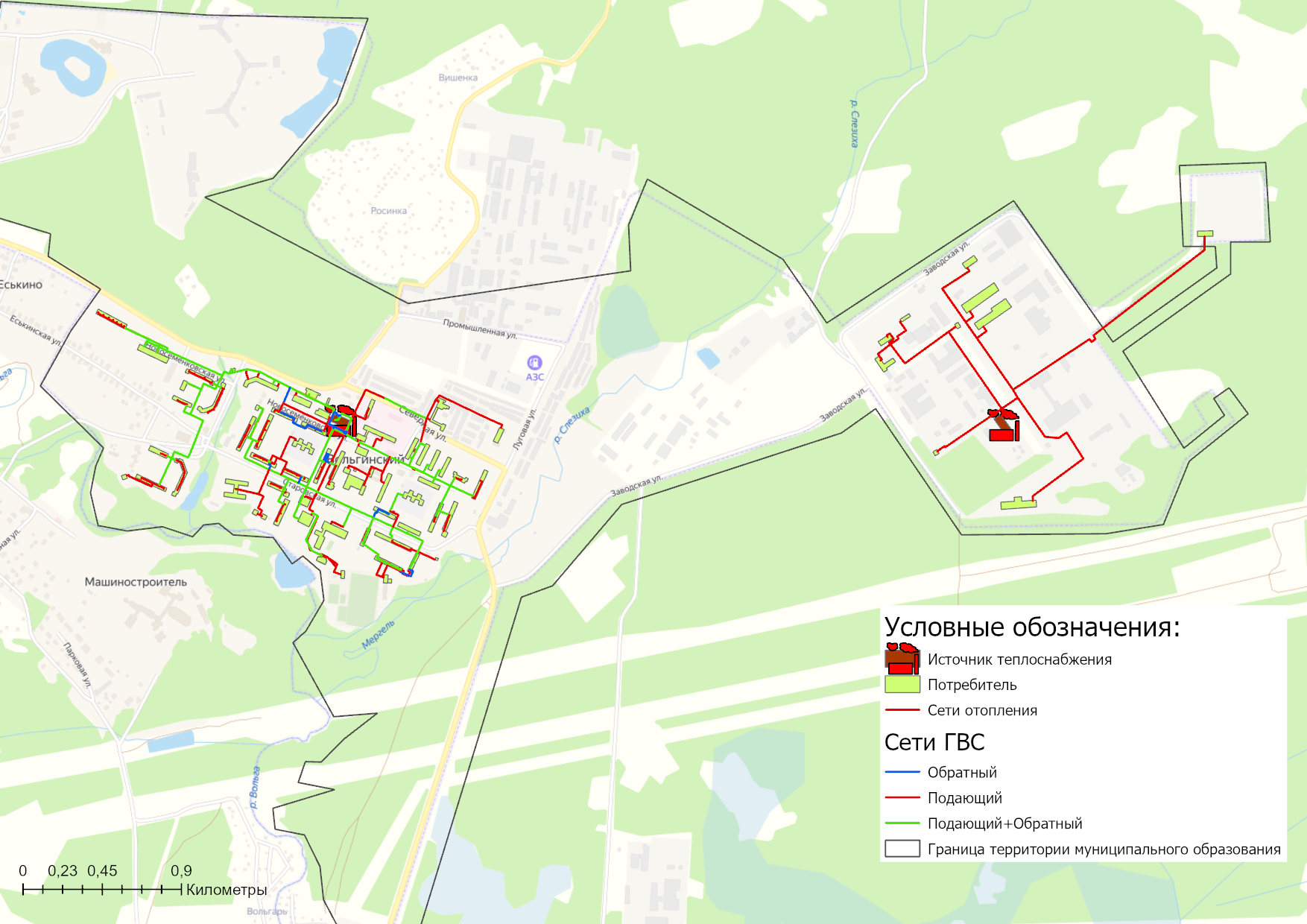 Рисунок 3.1.1 – Общий вид электронной модели системы теплоснабжения Муниципальное образование пос. Вольгинский3.4 Гидравлический расчет тепловых сетей любой степени закольцованности, в том числе гидравлический расчет при совместной работе нескольких источников тепловой энергии на единую тепловую сетьЗадачей гидравлического расчёта трубопроводов является определение фактических гидравлических сопротивлений основных магистралей и суммы сопротивлений по участкам, начиная от теплового ввода и до каждого потребителя.Гидравлические расчеты тепловых сетей производятся непосредственно в программном комплексе ГИРК «ТеплоЭксперт». По итогам разработки электронной модели системы теплоснабжения предполагается проведение наладочных и поверочных расчетов тепловой сети.Целью наладочного расчета является обеспечение потребителей расчетным количеством воды и тепловой энергии. В результате расчета осуществляется подбор элеваторов и их сопел, производится расчет смесительных и дросселирующих устройств, определяется количество и место установки дроссельных шайб.Целью поверочного расчета является определение фактических расходов теплоносителя на участках тепловой сети и у потребителей, а также количестве тепловой энергии получаемой потребителем при заданной температуре воды в подающем трубопроводе и располагаемом напоре на источнике.Созданная математическая имитационная модель системы теплоснабжения, служащая для решения поверочной задачи, позволяет анализировать гидравлический и тепловой режим работы системы, а также прогнозировать изменение температуры внутреннего воздуха у потребителей. Расчеты могут проводиться при различных исходных данных, в том числе аварийных ситуациях, например, отключении отдельных участков тепловой сети, передачи воды и тепловой энергии от одного источника к другому по одному из трубопроводов и т.д.Информация о результатах проведенных гидравлических расчетах представлена в таблице 3.4.1.Графическая часть результатов гидравлических расчетов приведена на рисунке 1.6.2.1 Обосновывающих материалов Схемы теплоснабжения.3.5 Моделирование всех видов переключений, осуществляемых в тепловых сетях, в том числе переключений тепловых нагрузок между источниками тепловой энергииМоделирование всех видов переключений, осуществляемых в тепловых сетях, производится непосредственно в программном комплексе графико-информационного расчетного комплекса «ТеплоЭксперт» с целью оптимизации протяженности участков тепловых сетей и обеспечения потребителей тепловой энергией требуемого объема.3.6 Расчет балансов тепловой энергии по источникам тепловой энергии и по территориальному признакуВ главе 2 Обосновывающих материалов Схемы теплоснабжения представлены результаты расчета баланса тепловой энергии потребителей по системам централизованного теплоснабжения муниципального образования поселок Вольгинский.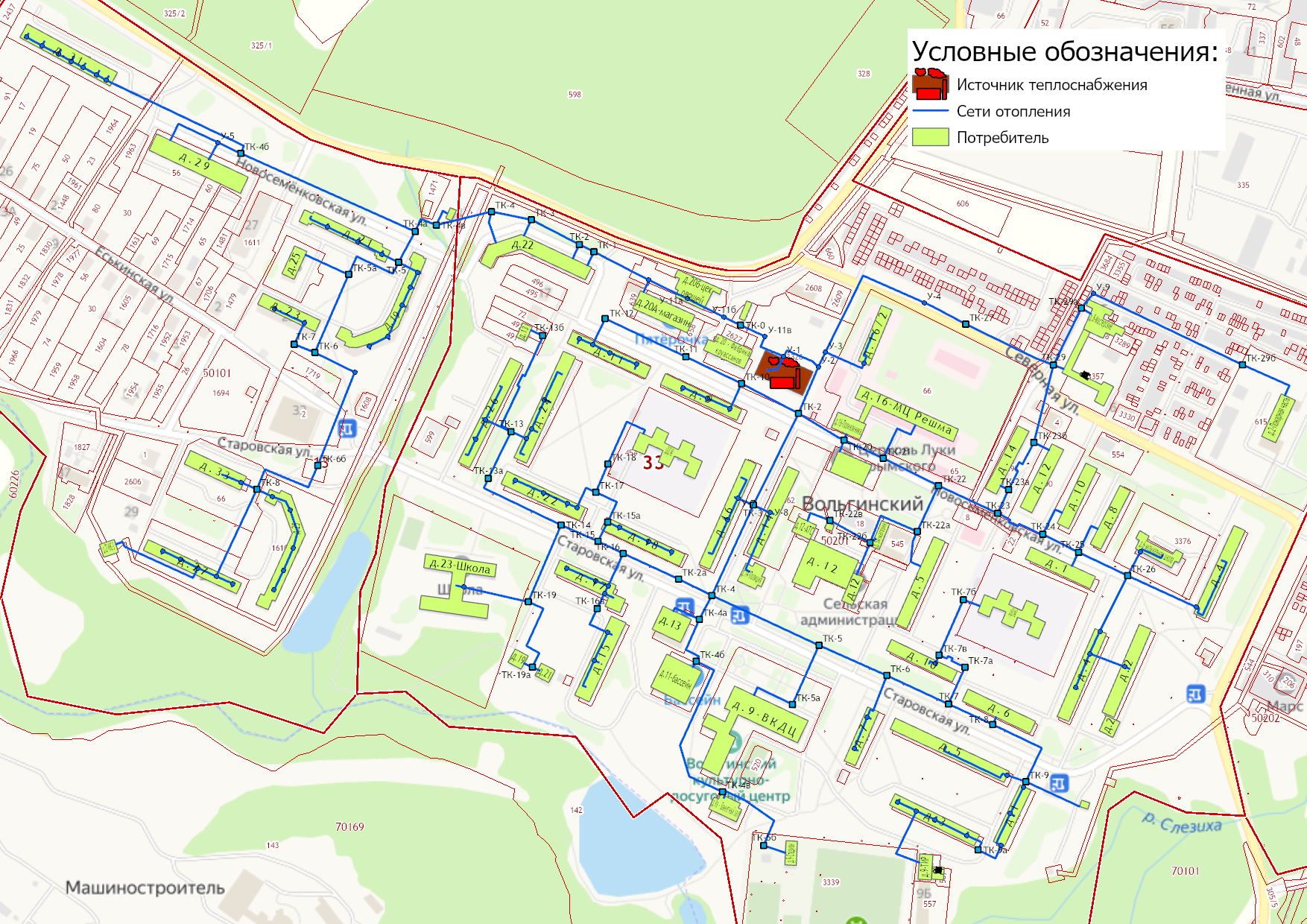 Рисунок 3.3.1 – Сетка кадастрового деления муниципального образования пос. Вольгинский совмещенная со схемой тепловых сетейТаблица 3.4.1 – Результаты гидравлического расчета магистральных участков тепловых сетей пос. Вольгинский 3.7 Расчет потерь тепловой энергии через изоляцию и с утечками теплоносителяПакет инженерных расчетов ТеплоЭксперт – «Расчет тепловых потерь» способен осуществлять расчет потерь тепловой энергии через изоляцию и с утечками теплоносителя. Просмотреть результаты расчета можно как суммарно по всей тепловой сети, так и по каждому отдельно взятому источнику тепловой энергии и каждому центральному тепловому пункту (ЦТП). Расчет может быть выполнен с учетом поправочных коэффициентов на нормы тепловых потерь.Расчет потерь тепловой энергии произведен в программном комплексе графико-информационного расчетного комплекса «ТеплоЭксперт» и представлен в разделе 1.3.11 Обосновывающих материалов.3.8 Расчет показателей надежности теплоснабженияРасчет показателей надежности произведен в программном комплексе графико-информационного расчетного комплекса «ТеплоЭксперт» и представлен в Главе 11 Обосновывающих материалов Схемы.Цель расчета - количественная оценка надежности теплоснабжения потребителей систем централизованного теплоснабжения и обоснование необходимых мероприятий по достижению требуемой надежности.Расчет позволяет:Рассчитывать надежность и готовность системы теплоснабжения к отопительному сезону.Разрабатывать мероприятия, повышающие надежность работы системы теплоснабжения.3.9 Групповые изменения характеристик объектов (участков тепловых сетей, потребителей) по заданным критериям с целью моделирования различных перспективных вариантов схем теплоснабженияГИРК «ТеплоЭксперт» позволяет осуществлять групповые изменения характеристик объектов (участков тепловых сетей, потребителей) по заданным критериям с целью моделирования различных перспективных вариантов схем теплоснабжения.При актуализации схемы теплоснабжения в электронную модель были внесены все изменения, сделанные в период актуализации, включая перечень потребителей тепловой энергии, подключенных к существующим тепловым сетям.3.10 Сравнительные пьезометрические графики для разработки и анализа сценариев перспективного развития тепловых сетейСравнительные пьезометрические графики от источников теплоснабжения до наиболее отдаленных потребителей, подключенных к котельной представлены в разделе 1.3.7 Обосновывающих материалов Схемы.В качестве исходных данных были получены измерения в контрольных точках по основным магистралям системы теплоснабжения в соответствии с существующим режимом в отопительный период. Контрольными точками выступают тепловые камеры или узлы, на которых в постоянном режиме ведётся запись параметров сетевой воды – давление в подающем и обратном трубопроводах.Глава 4. Существующие и перспективные балансы тепловой мощности источников тепловой энергии и тепловой нагрузки потребителей4.1. Балансы существующей на базовый период схемы теплоснабжения (актуализации схемы теплоснабжения) тепловой мощности и перспективной тепловой нагрузки в каждой из зон действия источников тепловой энергии с определением резервов (дефицитов) существующей располагаемой тепловой мощности источников тепловой энергии, устанавливаемых на основании величины расчетной тепловой нагрузки.Расходная часть баланса тепловой мощности по каждому источнику в зоне его действия складывается из максимума тепловой нагрузки, присоединенной к тепловым сетям источника, потерь в тепловых сетях при максимуме тепловой нагрузки и расчетного резерва тепловой мощности.В таблице 4.1.1, представлен баланс тепловой мощности источников теплоснабжения к концу планируемого периода, обеспечивающих теплоснабжение и тепловой нагрузки в муниципальном образовании поселок Вольгинский Владимирской области с учетом реализации проектов, предусмотренных Схемой теплоснабжения.4.2. Гидравлический расчет передачи теплоносителя для каждого магистрального вывода с целью определения возможности (невозможности) обеспечения тепловой энергией существующих и перспективных потребителей, присоединенных к тепловой сети от каждого источника тепловой энергии.Результаты гидравлического и конструкторского расчета передачи теплоносителя для магистральных выводов тепловой сети отопительной котельной муниципального образования поселок Вольгинский Петушинского района, с целью определения возможности обеспечения тепловой энергией, приведены в таблице 4.2.1.Таблица 4.1.1 – Баланс тепловой мощности источников теплоснабжения муниципального образования пос. Вольгинский Таблица 4.2.1 – Результаты гидравлического и конструкторского расчета магистральных участков тепловых сетей отопительной котельной муниципального образования поселок Вольгинский4.3. Выводы о резервах (дефицитах) существующей системы теплоснабжения при обеспечении перспективной тепловой нагрузки потребителей.Существующая система теплоснабжения муниципального образования поселок Вольгинский в целом обеспечивает покрытие перспективной тепловой нагрузки потребителей. Суммарный профицит тепловой мощности системы теплоснабжения муниципального образования, на момент актуализации схемы теплоснабжения в 2021 году составляет 24,44 Гкал/ч.При этом стоит отметить, что высокие сложившиеся затраты на производство и передачу тепловой энергии на территории промышленной территории поселка не стимулируют подключение новых потребителей к системам централизованного теплоснабжения. Обеспечение теплоснабжением новых промышленных объектов осуществляется от индивидуальных источников.Резервы и дефициты тепловой мощности источников теплоснабжения к окончанию планируемого периода (2029 год) представлен в таблице 4.3.1.Таблица 4.3.1 – Информация о резервах (дефицитах) существующих систем теплоснабженияГлава 5. Мастер-план развития систем теплоснабжения муниципального образования5.1 Описание вариантов перспективного развития систем теплоснабжения муниципального образования (в случае их изменения относительно ранее принятого варианта развития систем теплоснабжения).Генеральным планом муниципального образования поселок Вольгинский предусматривается сохранение отопления многоквартирных жилых домов и объектов общественно-делового назначения поселка от действующей газовой котельной. Для отопления вновь строящегося многоквартирного жилого фонда и объектов общественного назначения проектом генерального плана предлагается использование централизованного системы теплоснабжения. Сценарием развития теплоснабжения поселка является модернизация котлового и технологического оборудования существующей котельной и замена изношенных участков теплотрассы от котельной до потребителей. 5.2 Технико-экономическое сравнение вариантов перспективного развития систем теплоснабжения По итогам реализации данного варианта перспективного развития системы теплоснабжения ожидается:- сокращение удельного расхода условного топлива на производство единицы тепловой энергии, отпускаемой с коллекторов со 170,45 кг у.т./Гкал до 161,50 кг у.т./Гкал.;- сокращение величины технологических потерь при передаче тепловой энергии с 5173,7 Гкал/год до 5151,16 Гкал/год (к 2039 году);- количество прекращений подачи тепловой энергии на 1 км. тепловых сетей с 0,3716 ед./км до 0,3354 ед./км (к 2042 году).5.3 Обоснование выбора приоритетного варианта перспективного развития систем теплоснабжения муниципального образования на основе анализа ценовых (тарифных) последствий для потребителейОсновным направлением развития системы теплоснабжения поселка Вольгинский является реализация энергосберегающей политики, предусматривающая замену устаревшего энергетического оборудования, перекладка изношенных тепловых сетей, и таким образом сокращение потерь энергии. При строительстве жилья необходимо применять теплосберегающие технологии и материалы. Необходимо внедрять приборы учёта расхода теплоэнергии потребителями (счетчики) и регулирование подачи тепла.Результатом реализации инвестиционных проектов является создание в пос. Вольгинский современной, энергоэффективной, работающей в автоматическом режиме системы теплоснабжения. Она обеспечит надежное и качественное теплоснабжение всех потребителей при отсутствии сверхнормативного роста платы граждан за коммунальные услуги. Суммарная финансовая потребность в реализацию мероприятий по строительству, реконструкции и техническому перевооружению источников тепловой энергии по рассматриваемым проектам на период до 2029 года составляет 76,204 млн. руб. Указанные объёмы финансовых средств являются ориентировочными и подлежат уточнению по итогам разработки (актуализации) проектно-сметной документации.Инвестирование проектов преимущественно предусматривается за счет внебюджетных источников.Глава 6. Существующие и перспективные балансы производительности водоподготовительных установок и максимального потребления теплоносителя теплопотребляющими установками потребителей, в том числе в аварийных режимах6.1 Расчетная величина нормативных потерь теплоносителя в тепловых сетях в зонах действия источников тепловой энергииРасчетные (нормируемые) потери сетевой воды в системе теплоснабжения включают расчетные технологические потери (затраты) сетевой воды и потери сетевой воды с нормативной утечкой из тепловой сети и систем теплопотребления. Среднегодовая нормативная утечка теплоносителя (м3/ч) из водяных тепловых сетей должна быть не более 0,25 % среднегодового объема воды в тепловой сети и присоединенных системах теплоснабжения независимо от схемы присоединения (за исключением систем горячего водоснабжения, присоединенных через водоподогреватели). Централизованная система теплоснабжения – закрытого типа. Расчетная величина нормативных потерь теплоносителя в тепловых сетях в зонах действия источников тепловой энергии муниципального образования поселок Вольгинский приведена в таблице 1.3.11.1 Обосновывающих материалов Схемы теплоснабжения.6.2 Максимальный и среднечасовой расход теплоносителя (расход сетевой воды) на горячее водоснабжение потребителей с использованием открытой системы теплоснабжения в зоне действия каждого источника тепловой энергии, рассчитываемый с учетом прогнозных сроков перевода потребителей, подключенных к открытой системе теплоснабжения (горячего водоснабжения), на закрытую систему горячего водоснабженияОткрытые системы теплоснабжения в муниципальном образовании поселок Вольгинский отсутствуют. Источники тепловой энергии муниципального образования поселок Вольгинский функционируют по закрытой системе теплоснабжения. Перевод потребителей, подключенных к открытой системе теплоснабжения (горячего водоснабжения), на закрытую систему горячего водоснабжения, до конца расчетного периода не требуется.6.3 Сведения о наличии баков-аккумуляторовВ таблице 6.3.1 представлен перечень имеющихся баков аккумуляторов, используемых на котельных муниципального образования поселок Вольгинский.Таблица 6.3.1 – Сведения о наличии баков-аккумуляторовНа остальных источниках теплоснабжения баки-аккумуляторы отсутствуют.6.4 Нормативный и фактический (для эксплуатационного и аварийного режимов) часовой расход подпиточной воды в зоне действия источников тепловой энергииВ соответствии с п. 6.16 СП 124.13330.2012 «Тепловые сети» для открытых и закрытых систем теплоснабжения должна предусматриваться дополнительно аварийная подпитка, расход которой принимается в количестве 2 % среднегодового объема воды в тепловой сети и присоединенных системах теплоснабжения независимо от схемы присоединения.Нормативный и фактический часовой расход подпиточной воды в зоне действия источников тепловой энергии приведен в таблице 6.4.1.В связи с высокой изношенностью участков тепловых сетей, осуществляется сверхнормативный (более чем в 2 раза) расход воды на подпитку тепловых сетей.6.5 Существующий и перспективный баланс производительности водоподготовительных установок и потерь теплоносителя с учетом развития системы теплоснабженияБалансы производительности водоподготовительных установок теплоносителя для тепловых сетей сформированы по результатам сведения балансов тепловых нагрузок и тепловых мощностей источников систем теплоснабжения, после чего формируются балансы тепловой мощности источника тепловой энергии и присоединенной тепловой нагрузки в каждой зоне действия источника тепловой энергии по каждому из магистральных выводов (если таких выводов несколько) тепловой мощности источника тепловой энергии и определяются расходы сетевой воды, объем сетей и теплопроводов и потери в сетях по нормативам потерь. При одиночных выводах распределение тепловой мощности не требуется. Значения потерь теплоносителя в магистралях каждого источника принимаются с повышающим коэффициентом (1,05-1,1 в зависимости от химического состава исходной воды, используемой для подпитки теплосети, и технологической схемы водоочистки).Информация о существующем и перспективном балансе производительности водоподготовительных установок и потерь теплоносителя приведена в таблице 6.5.1.Таблица 6.4.1 – Перспективный расход воды на компенсацию потерь и затрат теплоносителя при передаче тепловой энергии Таблица 6.5.1 – Существующий и перспективный баланс производительности ВПУ и подпитки тепловой сети котельнойГлава 7. Предложения по строительству, реконструкции, техническому перевооружению и (или) модернизации источников тепловой энергии7.1 Описание условий организации централизованного теплоснабжения, индивидуального теплоснабжения, а также поквартирного отопления, которое должно содержать в том числе определение целесообразности или нецелесообразности подключения (технологического присоединения) теплопотребляющей установки к существующей системе централизованного теплоснабжения исходя из недопущения увеличения совокупных расходов в такой системе централизованного теплоснабжения, расчет которых выполняется в порядке, установленном методическими указаниями по разработке схем теплоснабженияСуществующие зоны децентрализованного теплоснабжения и нагрузка потребителей с индивидуальным отоплением муниципального образования поселок Вольгинский сохранятся на период актуализации схемы теплоснабжения. Потребители с индивидуальным теплоснабжением – это частные одноэтажные дома с неплотной застройкой в населенных пунктах, где индивидуальное теплоснабжение жилых домов сохранится на том же уровне на расчетный период действия Схемы теплоснабжения. Покрытие зоны перспективной тепловой нагрузки, не обеспеченной тепловой мощностью, ожидается от индивидуальных источников теплоснабжения.В рамках проведения работ по актуализации Схемы теплоснабжения, единой теплоснабжающей организацией ООО «Владимиртеплогаз» предлагается осуществить перевод на индивидуальное теплоснабжение следующих потребителей от котельной пос. Вольгинский:- жилой дом №19 по ул. Старовская;- жилой дом №21 по ул. Старовская;- жилой дом №13 по ул. Новосеменковская.Реализация данного проекта позволит вывести из эксплуатации участок тепловых сетей, протяженностью 139 м. в 3-х трубном исчислении, находящегося в аварийном состоянии. Объем потребления вышеуказанного перечня потребителей по услуге отопления и ГВС за 2021 год составил 76 Гкал/год, в то время как потери при транспортировке до потребителей составили 106,4 Гкал/год.7.2 Описание текущей ситуации, связанной с ранее принятыми в соответствии с законодательством Российской Федерации об электроэнергетике решениями об отнесении генерирующих объектов к генерирующим объектам, мощность которых поставляется в вынужденном режиме в целях обеспечения надежного теплоснабжения потребителейРешения об отнесении генерирующих объектов к генерирующим объектам, мощность которых поставляется в вынужденном режиме в целях обеспечения надежного теплоснабжения потребителей на территории муниципального образования поселок Вольгинский, отсутствуют.7.3 Анализ надежности и качества теплоснабжения для случаев отнесения генерирующего объекта к объектам, вывод которых из эксплуатации может привести к нарушению надежности теплоснабжения (при отнесении такого генерирующего объекта к объектам, электрическая мощность которых поставляется в вынужденном режиме в целях обеспечения надежного теплоснабжения потребителей, в соответствующем году долгосрочного конкурентного отбора мощности на оптовом рынке электрической энергии (мощности) на соответствующий период), в соответствии с методическими указаниями по разработке схем теплоснабженияДо конца расчетного периода действия Схемы теплоснабжения в муниципальном образовании поселок Вольгинский случаев отнесения генерирующего объекта к объектам, вывод которых из эксплуатации может привести к нарушению надежности теплоснабжения, не ожидается.7.4 Обоснование предлагаемых для строительства источников тепловой энергии, функционирующих в режиме комбинированной выработки электрической и тепловой энергии, для обеспечения перспективных тепловых нагрузокСтроительство источников тепловой энергии с комбинированной выработкой тепловой и электрической энергии для обеспечения перспективных тепловых нагрузок на расчетный период действия Схемы теплоснабжения не планируется. 7.5 Обоснование предлагаемых для реконструкции и (или) модернизации действующих источников тепловой энергии, функционирующих в режиме комбинированной выработки электрической и тепловой энергии, для обеспечения перспективных приростов тепловых нагрузокРеконструкция и (или) модернизация действующих источников тепловой энергии с комбинированной выработкой тепловой и электрической энергии для обеспечения перспективных тепловых нагрузок на расчетный период не планируется. Источники тепловой энергии, функционирующие в режиме комбинированной выработки электрической и тепловой энергии на территории муниципального образования поселок Вольгинский, отсутствуют.Перспективные потребители тепловой нагрузки будут обеспечиваться тепловой энергией от отопительных и промышленных источников тепловой энергии.7.6 Обоснование предложений по переоборудованию котельных в источники тепловой энергии, функционирующие в режиме комбинированной выработки электрической и тепловой энергии, с выработкой электроэнергии на собственные нужды теплоснабжающей организации в отношении источника тепловой энергии, на базе существующих и перспективных тепловых нагрузокПредложений по переоборудованию котельных в источники тепловой энергии, функционирующие в режиме комбинированной выработки электрической и тепловой энергии, не поступало. Перспективные режимы загрузки источников тепловой энергии по присоединенной тепловой нагрузке представлены в Главе 4 Обосновывающих материалов.7.7 Обоснование предлагаемых для реконструкции и (или) модернизации котельных с увеличением зоны их действия путем включения в нее зон действия существующих источников тепловой энергииНа территории муниципального образования поселок Вольгинский увеличение зон действия централизованных источников теплоснабжения путем включения в них зон действия существующих источников тепловой энергии не планируется.Схемой теплоснабжения предусматривается реализации проекта по двухэтапной модернизации котельной по адресу: ул. Новосеменковская, д. 18.На первом этапе предусматривается замена двух сетевых насосов с установкой плавного хода, и двух подпиточных насосов с плавным пуском и частотным регулированием. Замена одного котла ДКВР-10-13 на жаротрубный котел ТТ-100-10000 (Энтророс), мощностью 10 МВт для нужд теплоснабжения на отопление.На втором этапе предусматривается замена двух котлов ДКВР-10-13 на жаротрубные котлы ТТ-100-3000 (Энтророс), мощностью 3 МВт для нужд ГВС; замена существующих четырех паро-водяных подогревателей на водо-водяные пластинчатые регуляторы для нужд ГВС; подключение в систему вакуумного деаэратора Spirovent в замен существующего атмосферного ДА-25. Замена двух сетевых насосов ГВС с установкой плавного хода и частотным регулированием. Замена котла ДКВР-10-13 на жаротрубный котел ТТ-100-8000 (Энтророс), мощностью 8 МВт для нужд теплоснабжения на отопление; замена существующих паро-водяных подогревателей на водо-водяные пластинчатые регуляторы для нужд теплоснабжения на отопление; подключение в систему дополнительной системы химической водоподготовки.В таблице 7.7.1 представлены данные по объему модернизации (технического перевооружению) источников теплоснабжения.Таблица 7.7.1 – План-график по модернизации (реконструкции) источников теплоснабжения на территории поселка Вольгинский7.8 Обоснование предлагаемых для перевода в пиковый режим работы котельных по отношению к источникам тепловой энергии, функционирующим в режиме комбинированной выработки электрической и тепловой энергииИсточников тепловой энергии с комбинированной выработкой тепловой и электрической энергии в муниципального образования поселок Вольгинский нет, перевод в пиковый режим работы котельных не требуется.7.9 Обоснование предложений по расширению зон действия действующих источников тепловой энергии, функционирующих в режиме комбинированной выработки электрической и тепловой энергииИсточники тепловой энергии с комбинированной выработкой тепловой и электрической энергии в муниципальном образовании поселок Вольгинский отсутствуют.7.10 Обоснование предлагаемых для вывода в резерв и (или) вывода из эксплуатации котельных при передаче тепловых нагрузок на другие источники тепловой энергииТепловая нагрузка от котельных муниципального образования поселок Вольгинский остается в прежних границах, перевода нагрузок между источниками теплоснабжения не предполагается.7.11 Обоснование организации индивидуального теплоснабжения в зонах застройки поселения, городского округа, города федерального значения малоэтажными жилыми зданиямиПокрытие возможной перспективной тепловой нагрузки на окраинах территории муниципального образования поселок Вольгинский, где предполагается застройка, не обеспеченная тепловой мощностью централизованных источников, планируется индивидуальным теплоснабжением, так как эти зоны на расчетный период не планируется отапливать от централизованных систем.7.12 Обоснование перспективных балансов производства и потребления тепловой мощности источников тепловой энергии и теплоносителя и присоединенной тепловой нагрузки в каждой из систем теплоснабжения поселения, городского округа, города федерального значенияНа период действия Схемы теплоснабжения баланс производства и потребления тепловой мощности централизованных систем теплоснабжения сохраняется на уровне базового года. Увеличение и сокращение перспективной тепловой нагрузки не предполагается. Перспективные балансы тепловой мощности источников тепловой энергии и теплоносителя и присоединенной тепловой нагрузки в системе теплоснабжения на расчетный период представлены в главе 4 и 6 Обосновывающих материалов соответственно.7.13 Анализ целесообразности ввода новых и реконструкции и (или) модернизации существующих источников тепловой энергии с использованием возобновляемых источников энергии, а также местных видов топлива.В качестве основного топлива на котельных муниципального образования поселок Вольгинский используется природный газ. Природный газ является экономически выгодным по цене и эффективности. Необходимость переводить источники тепловой энергии на другие виды топлива, в т.ч. местные отсутствует. Источники тепловой энергии с использованием возобновляемых источников энергии в муниципальном образовании поселок Вольгинский отсутствуют. Ввод новых источников тепловой энергии с использованием возобновляемых источников энергии не целесообразен ввиду отсутствия необходимых условий. 7.14 Обоснование организации теплоснабжения в производственных зонах на территории поселения, городского округа, города федерального значения.В границах систем теплоснабжения АО «ГЕНЕРИУМ»; ООО «Внешторг Фарма»; ООО «Верофарм»; ООО «НаучТехСтрой Плюс»; ФГБНУ ФИЦВиМ теплоснабжение потребителей осуществляется от существующих источников.Котельная ООО УК «Технопарк Вольгинский» в связи с низким объемом подключенной тепловой нагрузки и высоким износим котлового и технологического оборудования требует проведения реконструкции.7.15 Результаты расчетов радиуса эффективного теплоснабженияРадиус эффективного теплоснабжения - максимальное расстояние от теплопотребляющей установки до ближайшего источника тепловой энергии в системе теплоснабжения, при превышении которого подключение теплопотребляющей установки к данной системе теплоснабжения нецелесообразно по причине увеличения совокупных расходов в системе теплоснабжения.На рисунке 7.15.1 представлены результаты расчета эффективного радиуса теплоснабжения для котельных ООО «Владимиртеплогаз» и ООО УК «Технопарк Вольгинский». По котельной ООО «Владимиртеплогаз» фактический радиус теплоснабжения находится внутри периметра эффективного радиуса теплоснабжения.По котельной ООО УК «Технопарк Вольгинский», в связи с высокой степенью изношенности участков тепловых сетей, фактический радиус теплоснабжения, превышает границы эффективного. По результатам расчета установлено, что территории очистных сооружений выходит за границы эффективного радиуса теплоснабжения.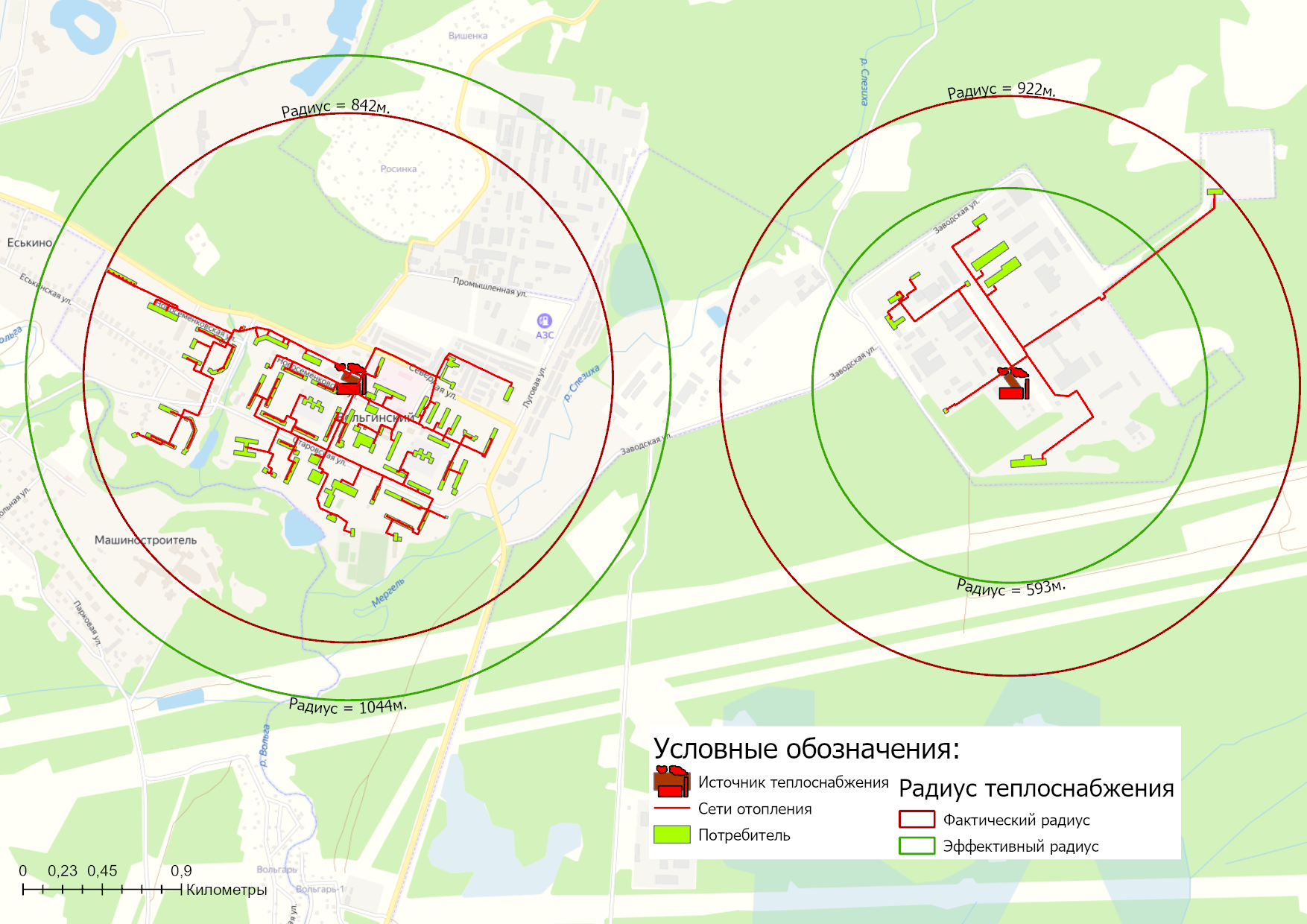 Рисунок 7.15.1 – Радиусы теплоснабжения котельных пос. ВольгинскийГлава 8. Предложения по строительству, реконструкции и (или) модернизации тепловых сетей8.1 Предложения по реконструкции и (или) модернизации, строительству тепловых сетей, обеспечивающих перераспределение тепловой нагрузки из зон с дефицитом тепловой мощности в зоны с избытком тепловой мощности (использование существующих резервов)Реконструкция и строительство тепловых сетей, обеспечивающих перераспределение тепловой нагрузки из зон с дефицитом тепловой мощности в зоны с избытком тепловой мощности, не планируется. Дефициты тепловой мощности на источниках теплоснабжения отсутствуют.8.2 Предложения по строительству тепловых сетей для обеспечения перспективных приростов тепловой нагрузки под жилищную, комплексную или производственную застройку во вновь осваиваемых районах поселения, городского округа, города федерального значенияСтроительство тепловых сетей для обеспечения перспективных приростов тепловой нагрузки под жилищную, комплексную или производственную застройку во вновь осваиваемых районах поселения не планируется, поскольку на краткосрочную перспективу не планируется подключение объектов к системе централизованного теплоснабжения. По результатам выдачи технических условий на технологическое присоединение, соответствующая информация будет представлена в Схеме теплоснабжения при её актуализации. 8.3 Предложения по строительству тепловых сетей, обеспечивающих условия, при наличии которых существует возможность поставок тепловой энергии потребителям от различных источников тепловой энергии при сохранении надежности теплоснабженияСтроительство тепловых сетей, обеспечивающих условия, при наличии которых существует возможность поставок тепловой энергии потребителям от различных источников тепловой энергии при сохранении надежности теплоснабжения, не требуется, т.к. эффективные радиусы источников теплоснабжения не пересекаются (рисунок 7.15.1).8.4 Предложения по строительству, реконструкции и (или) модернизации тепловых сетей для повышения эффективности функционирования системы теплоснабжения, в том числе за счет перевода котельных в пиковый режим работы или ликвидации котельныхСтроительство, реконструкция, модернизация тепловых сетей, для повышения эффективности функционирования системы теплоснабжения, за счет перевода котельных в пиковый режим работы или ликвидации котельных не планируется.8.5 Предложения по строительству тепловых сетей для обеспечения нормативной надежности теплоснабженияПо итогам проведенных расчетов по оценке надежности систем теплоснабжения муниципального образования поселок Вольгинский, установлено, что система теплоснабжения поселка Вольгинский является надежной.С целью обеспечения нормативной надежности теплоснабжения от указанного источника теплоснабжения на период до 2029 необходимо предусмотреть плановые работы по замене участков тепловых сетей в рамках программы капитальных ремонтов эксплуатирующей организации.8.6 Предложения по реконструкции и (или) модернизации тепловых сетей с увеличением диаметра трубопроводов для обеспечения перспективных приростов тепловой нагрузкиРеконструкция тепловых сетей с увеличением диаметра трубопроводов не требуется, перспективные приросты тепловой нагрузки на расчетный период предполагаются компенсировать от участков с достаточным диаметром.8.7 Предложения по реконструкции и (или) модернизации тепловых сетей, подлежащих замене в связи с исчерпанием эксплуатационного ресурсаТепловые сети в пос. Вольгинский преимущественно были введены в эксплуатацию до 1990 года, в связи с чем они частично находятся в ветхом состоянии, поэтому в период до 2029 г. планируется плановая замена участков тепловых сетей.Проведение работ по капитальному ремонту тепловых сетей, подлежащих замене в связи с исчерпанием эксплуатационного ресурса, планируется осуществлять, за счет средств, предусмотренных тарифом на тепловую энергию.Перечень участков, в отношении которых планируется проведение работ по капитальному ремонту (модернизации) представлен в таблице 8.7.1. Таблица 8.7.1 – План-график по строительству (реконструкции) участков тепловых сетей на территории поселка Вольгинский8.8 Предложения по строительству, реконструкции и (или) модернизации насосных станцийНа перспективу до 2029 года Схемой теплоснабжения строительство, реконструкция и модернизация насосных станций на селитебной территории поселка не предусматривается, т.к. все потребители находятся в границах эффективного радиуса теплоснабжения.Глава 9. Предложения по переводу открытых систем теплоснабжения (горячего водоснабжения) в закрытые системы горячего водоснабжения9.1 Технико-экономическое обоснование предложений по типам присоединений теплопотребляющих установок потребителей (или присоединений абонентских вводов) к тепловым сетям, обеспечивающим перевод потребителей, подключенных к открытой системе теплоснабжения (горячего водоснабжения), на закрытую систему горячего водоснабженияИсточники тепловой энергии муниципального образования поселок Вольгинский функционируют по закрытой системе теплоснабжения. Перевод потребителей, подключенных к открытой системе теплоснабжения (горячего водоснабжения), на закрытую систему горячего водоснабжения, до конца расчетного периода не требуется.9.2 Выбор и обоснование метода регулирования отпуска тепловой энергии от источников тепловой энергииОтпуск теплоты на отопление регулируется тремя методами: качественным, количественным, качественно-количественным. В системах теплоснабжения муниципального образования поселок Вольгинский регулирование отпуска тепловой энергии от источников тепловой энергии до потребителей осуществляется качественным методом.9.3 Предложения по реконструкции тепловых сетей для обеспечения передачи тепловой энергии при переходе от открытой системы теплоснабжения (горячего водоснабжения) к закрытой системе горячего водоснабженияОткрытые системы теплоснабжения в муниципальном образовании поселок Вольгинский отсутствуют. Реконструкции тепловых сетей для обеспечения передачи тепловой энергии при переходе от открытой системы теплоснабжения (горячего водоснабжения) к закрытой системе горячего водоснабжения не требуется.9.4 Расчет потребности инвестиций для перевода открытой системы теплоснабжения (горячего водоснабжения) в закрытую систему горячего водоснабженияОткрытые системы теплоснабжения в муниципальном образовании поселок Вольгинский отсутствуют. Инвестиции для перевода открытой системы теплоснабжения (горячего водоснабжения) в закрытую систему горячего водоснабжения не требуются.9.5 Оценка целевых показателей эффективности и качества теплоснабжения в открытой системе теплоснабжения (горячего водоснабжения) и закрытой системе горячего водоснабженияСуществуют следующие недостатки открытой схемы теплоснабжения: - повышенные расходы тепловой энергии на отопление и ГВС; - высокие удельные расходы топлива и электроэнергии на производство тепловой энергии;- повышенные затраты на эксплуатацию котельных и тепловых сетей; - не обеспечивается качественное теплоснабжение потребителей из-за больших потерь тепла и количества повреждений на тепловых сетях;- повышенные затраты на химводоподготовку; - при небольшом разборе вода начинает остывать в трубах. Целевые показатели эффективности и качества теплоснабжения по переходу с открытой системы теплоснабжения (горячего водоснабжения) на закрытую настоящей Схемой теплоснабжения не устанавливаются, по причине отсутствия на территории муниципального образования пос. Вольгинский открытых систем теплоснабжения.9.6 Предложения по источникам инвестицийМероприятия по переводу открытых систем теплоснабжения (горячего водоснабжения) в закрытые системы горячего водоснабжения не запланированы. Инвестиции для этих мероприятий не требуются.Глава 10. Перспективные топливные балансы10.1 Расчеты по каждому источнику тепловой энергии перспективных максимальных часовых и годовых расходов основного вида топлива для зимнего и летнего периодов, необходимого для обеспечения нормативного функционирования источников тепловой энергии на территории поселения, городского округа, города федерального значенияВ перспективе для муниципального образования поселок Вольгинский природный газ остаётся единственным используемым видом топлива на источниках теплоснабжения, что объясняется наибольшей экономической эффективностью его применения при производстве тепловой энергии.Расчет плановых значений удельных расходов топлива на выработанную тепловую энергию проводился на основании главы V «Порядка определения нормативов удельного расхода топлива при производстве электрической и тепловой энергии» Приказа Минэнерго РФ от 20 декабря 2008 г. №323 «Об утверждении порядка определения нормативов удельного расхода топлива при производстве электрической и тепловой энергии». Для расчета плановых показателей потребления топлива на объектах теплоснабжения муниципального образования поселок Вольгинский были приняты следующие условия:для расчета перспективного потребления топлива принимались значения плановой выработки тепловой энергии, приведенные в Главе 2 Обосновывающих материалов;перспективный удельный расход условного топлива (УРУТ) на выработку тепловой энергии на существующем оборудовании принимался в соответствии с существующими установленными УРУТ на выработку тепловой энергии;УРУТ на выработку тепловой энергии для базового периода актуализации схемы теплоснабжения принимался в соответствии с показателями, утвержденными органом регулирования при установлении тарифов на тепловую энергию.В таблице 10.1.1 приведены результаты расчета максимальных часов расходов основного вида топлива – природный газ, в отношении централизованных источников теплоснабжения.Таблица 10.1.1 – Расчеты максимальных часовых расходов основного топливаПерспективное топливопотребление было рассчитано с учетом реализации мероприятий по модернизации (реконструкции) источников теплоснабжения до окончания планируемого периода и представлено в таблице 10.1.2. На перспективу до 2029 года предполагается, что выполнение мероприятий по модернизации (реконструкции) отопительной котельной в части замены существующих котлов марки ДКВР-10/13 на современные жаротрубные котлы приведет к снижению значения удельного расхода топлива на -5,2% от базового значения.Таблица 10.1.1 – Прогнозные значения годовых расходов условного топлива на выработку тепловой энергии источниками тепловой энергии (котельными)10.2 Результаты расчетов по каждому источнику тепловой энергии нормативных запасов топливаИнформация по нормативным запасам резервного топлива, утвержденных распоряжением администрации Владимирской области от 30.09.2021 № 773-р «Об утверждении графика перевода потребителей Владимирской области на резервные виды топлива при похолоданиях в I квартале 2022 года» представлена в таблице 10.2.1.Таблица 10.2.1 – Нормативный запас топлива котельных пос. ВольгинскийВ рамках реализации второго этапа модернизации (реконструкции) котельной по адресу: ул. Новосеменковская, д. 18 предусматривается реализация мероприятий по изменению вида резервного топлива котельной, с её переводом на дизельное топливо или обеспечением потребителя первой категории резервным источником теплоснабжения.10.3 Вид топлива, потребляемый источником тепловой энергии, в том числе с использованием возобновляемых источников энергии и местных видов топливаОсновным видом топлива для котельных муниципального образования поселок Вольгинский является природный газ (см. раздел 1.8.1 Обосновывающих материалов Схемы теплоснабжения). Информация о резервных видах топлива представлена в разделе 10.2 Обосновывающих материалов. Индивидуальные источники тепловой энергии в частных жилых домах в качестве топлива используют природный газ, электроэнергию и дрова. Существующие источники тепловой энергии пос. Вольгинский не используют местные виды топлива в качестве основного в связи с низким КПД и высокой себестоимостью. Возобновляемые источники энергии на территории поселка отсутствуют.10.4 Виды топлива, их долю и значение низшей теплоты сгорания топлива, используемые для производства тепловой энергии по каждой системе теплоснабженияВ качестве основного топлива на территории муниципального образования поселок Вольгинский используется природный газ. Информация о низшей теплоте сгорания топлива по итогам 2021 года, используемого для производства тепловой энергии по системам теплоснабжения представлена в таблице ниже.Таблица 10.4.1 – Установленный топливный режим котельных10.5 Преобладающий в муниципальном образовании вид топлива, определяемый по совокупности всех систем теплоснабжения, находящихся в соответствующем поселении, городском округеВ муниципальном образовании поселок Вольгинский для централизованных источников теплоснабжения преобладающим видом топлива является природный газ. Основным видом топлива индивидуальных источников теплоснабжения на территории муниципального образования поселок Вольгинский является природный газ.10.6 Приоритетное направление развития топливного баланса муниципального образованияПриоритетным направлением развития топливного баланса муниципального образования муниципального образования поселок Вольгинский является сохранение природного газа как основного вида топлива котельных.Глава 11. Оценка надежности теплоснабжения11.1 Метод и результаты обработки данных по отказам участков тепловых сетей (аварийным ситуациям), средней частоты отказов участков тепловых сетей (аварийных ситуаций) в каждой системе теплоснабженияТепловые сети муниципального образования поселка Вольгинский состоят из не резервируемых участков. В соответствии со СНиП 41-02-2003 минимально допустимые показатели вероятности безотказной работы следует принимать (пункт «6.26») для: - источника теплоты Рит = 0,97; - тепловых сетей Ртс = 0,9; - потребителя теплоты Рпт = 0,99; - системы централизованного теплоснабжения (СЦТ) в целом Рсцт = 0,9×0,97×0,99 = 0,86. Расчет вероятности безотказной работы тепловых сетей выполнен в соответствии с алгоритмом Приложения 9 Методических рекомендаций по разработке схем теплоснабжения. Интенсивность отказов каждой тепловой сети (без резервирования) принята зависимостью от срока ее эксплуатации.Таблица 11.1.1 – Расчетные значения интенсивности и потока отказов участков тепловых сетейПо результатам проведенных расчетов установлено, что уровень надежности системы централизованного теплоснабжения находится на уровне нормативных значений.Метод и результаты обработки данных по восстановлениям отказавших участков тепловых сетей (участков тепловых сетей, на которых произошли аварийные ситуации), среднего времени восстановления отказавших участков тепловых сетей в каждой системе теплоснабжения.Время восстановления теплоснабжения потребителей тепловой энергии напрямую зависит от времени восстановления тепловых сетей. Это значение для систем теплоснабжения соответствует требованию СНиП 41-02-2003 «Тепловые сети».Результаты расчета интенсивности восстановления участков тепловых сетей представлены далее в таблице.Таблица 11.2.2 – Результаты расчета значений интенсивности восстановления участков тепловых сетейРезультаты оценки вероятности отказа (аварийной ситуации) и безотказной (безаварийной) работы системы теплоснабжения по отношению к потребителям, присоединенным к магистральным и распределительным теплопроводам.В таблице 11.3.1 (столбец 3) представлены средние показатели вероятности безотказной работы каждого потребителя для источника тепловой энергии пос. Вольгинский.Надежность расчетного уровня теплоснабжения оценивается коэффициентами готовности, определяемыми для каждого узла-потребителя и представляющими собой вероятности того, что в произвольный момент времени в течение отопительного периода потребителю будет обеспечена подача расчетного количества тепла.Надежность пониженного уровня теплоснабжения потребителей оценивается вероятностями безотказной работы, определяемыми для каждого потребителя и представляющими собой вероятности того, что в течение отопительного периода температура воздуха в зданиях не опустится ниже граничного значения.Таблица 11.3.1 – Результаты расчета показателей надежности потребителей тепловой энергииРезультаты оценки коэффициентов готовности теплопроводов к несению тепловой нагрузки.Надежность расчетного уровня теплоснабжения оценивается коэффициентами готовности, определяемыми для каждого узла-потребителя и представляющими собой вероятности того, что в произвольный момент времени в течение отопительного периода потребителю будет обеспечена подача расчетного количества тепла. Результаты расчета показателей надёжности потребителей тепловой энергии представлены в таблице ниже. В таблице 11.3.1 (столбец 4) представлены значения коэффициента готовности системы к теплоснабжению потребителя для каждого потребителя тепловой энергии.Для оценки надежности системы теплоснабжения используются следующие показатели, установленные в соответствии с пунктом 123 Правил организации теплоснабжения в Российской Федерации, утвержденным постановлением Правительства Российской Федерации от 8 августа 2012 года №808:показатель надежности электроснабжения источников тепловой энергии (Кэ);показатель надежности водоснабжения источников тепловой энергии (Кв);показатель надежности топливоснабжения источников тепловой энергии (Кт);показатель соответствия тепловой мощности источников тепловой энергии и пропускной способности тепловых сетей расчетным тепловым нагрузкам потребителей (Кб);показатель уровня резервирования источников тепловой энергии и элементов тепловой сети путем их кольцевания и устройств перемычек (Кр);показатель технического состояния тепловых сетей, характеризуемый наличием ветхих, подлежащих замене трубопроводов (Кс);показатель интенсивности отказов систем теплоснабжения (Котк.тс и Котк.ит);показатель относительного аварийного недоотпуска тепла (Кнед);показатель готовности теплоснабжающих организаций к проведению аварийно-восстановительных работ в системах теплоснабжения (итоговый показатель) (Кгот);показатель укомплектованности ремонтным и оперативно-ремонтным персоналом (Кп);показатель оснащенности машинами, специальными механизмами и оборудованием (Км);показатель наличия основных материально-технических ресурсов (Ктр);показатель укомплектованности передвижными автономными источниками электропитания для ведения аварийно-восстановительных работ (Кис).Расчет производился на основании исходных значений, представленных в таблице 1.9.1.1 и 1.9.1.2 Обосновывающих материалов Схемы теплоснабжения. Результаты расчетов приведены в таблице 11.4.1.Результаты оценки недоотпуска тепловой энергии по причине отказов (аварийных ситуаций) и простоев тепловых сетей и источников тепловой энергии.Выполнив оценку вероятности безотказной работы каждого магистрального теплопровода легко определить средний (как вероятностную меру) недоотпуск тепла для каждого потребителя, присоединенного к этому магистральному теплопроводу. Вычислив вероятность безотказной работы теплопровода относительно выбранного потребителя и, соответственно, вероятность отказа теплопровода относительно выбранного потребителя недоотпуск рассчитывается как - среднегодовая тепловая мощность теплопотребляющих установок потребителя (либо, тепловая нагрузка потребителя), Гкал/ч;- продолжительность отопительного периода, час;- вероятность отказа теплопровода.Данные о расчетных объемах недоотпуска тепловой энергии на отопление потребителей на основе результатов расчёта показателей надёжности в программном комплексе ГИРК «ТеплоЭксперт» представлены в таблице 11.3.1 (столбец 5).Таблица 11.4.1 – Показатели надежности систем теплоснабжения муниципального образованияГлава 12. Обоснование инвестиций в строительство, реконструкцию, техническое перевооружение и (или) модернизацию12.1 Оценка финансовых потребностей для осуществления строительства, реконструкции, технического перевооружения и (или) модернизации источников тепловой энергии и тепловых сетейСводная величина необходимых инвестиций для осуществления строительства, реконструкции, технического перевооружения и (или) модернизации источников тепловой энергии и тепловых сетей представлена в таблице 12.1.1. Расчет оценки объемов капитальных вложений в строительство, реконструкцию и модернизацию объектов централизованных систем теплоснабжения выполнен при использовании: - разработанной проектно-сметной документации;- заключенных показателей концессионного соглашения в сфере теплоснабжения между Администрацией поселка Вольгинский и ООО «Владимиртеплогаз»;- НЦС 81-02-13-2022. Сборник №13. Наружные тепловые сети (утв. Приказом Минстроя России от 28.03.2022 г. №205/пр);- НЦС 81-02-19-2022. Сборник №19. Здания и сооружения городской инфраструктуры (утв. Приказом Минстроя России от 29.03.2022 г. №217/пр).Инвестиционные затраты учитывают инфляционную составляющую, в соответствии с индексом-дефлятором инвестиций по данным Министерства экономического развития РФ.12.2 Обоснованные предложения по источникам инвестиций, обеспечивающих финансовые потребности для осуществления строительства, реконструкции, технического перевооружения и (или) модернизации источников тепловой энергии и тепловых сетей.Финансирование мероприятий по модернизации и техническому перевооружению источников тепловой энергии и тепловых сетей предусматривается за счет внебюджетных источников. Все необходимые мероприятия должны быть включены в инвестиционную, ремонтную и иные программы теплоснабжающей организации (концессионера), на основании чего капитальные затраты на осуществление необходимых мероприятий учитываются региональным регулирующим органом в составе необходимой валовой выручки предприятия.Таблица 12.1.1 – Сводная оценка стоимости основных мероприятий и величины необходимых капитальных вложений в строительство и реконструкцию объектов централизованных систем теплоснабженияИнформация о стоимости реализации в разбивке по мероприятиям представлены в Главе 7 и 8 Обосновывающих материалов.12.3 Расчеты экономической эффективности инвестицийОценка экономического эффекта от капитальных вложений в строительство и реконструкцию объектов централизованных систем теплоснабжения приведен в таблице ниже.Таблица 12.3.1 – Оценка экономического эффекта от реализации мероприятий12.4 Расчеты ценовых (тарифных) последствий для потребителей при реализации программ строительства, реконструкции, технического перевооружения и (или) модернизации систем теплоснабженияИнформация о среднегодовых значениях тарифов теплоснабжающей организации на расчетный период действия схемы теплоснабжения при реализации проектов по реконструкции объектов теплоснабжения представлены в Главе 14 Обосновывающих материалов Схемы теплоснабжения.В связи с тем, что реализация указанных проектов предусматривается в рамках заключенного концессионного соглашения, то тарифные последствия приняты в соответствии с долгосрочными параметрами деятельности концессионера в рамках заключенного концессионного соглашения между Администрацией поселка Вольгинский и ООО «Владимиртеплогаз».Глава 13. Индикаторы развития систем теплоснабжения муниципального образованияИндикаторы развития систем теплоснабжения разрабатываются в соответствии c пунктом 79 Постановления Правительства РФ №154 от 22.02.2012 г. «Требования к схемам теплоснабжения, порядку их разработки и утверждения». В Схеме теплоснабжения муниципального образования должны быть приведены результаты оценки существующих и перспективных значений следующих индикаторов развития систем теплоснабжения:количество прекращений подачи тепловой энергии, теплоносителя в результате технологических нарушений на тепловых сетях;количество прекращений подачи тепловой энергии, теплоносителя в результате технологических нарушений на источниках тепловой энергии;удельный расход условного топлива на единицу тепловой энергии, отпускаемой с коллекторов источников тепловой энергии (отдельно для тепловых электрических станций и котельных);отношение величины технологических потерь тепловой энергии, теплоносителя к материальной характеристике тепловой сети;коэффициент использования установленной тепловой мощности;удельная материальная характеристика тепловых сетей, приведенная к расчетной тепловой нагрузке;доля тепловой энергии, выработанной в комбинированном режиме (как отношение величины тепловой энергии, отпущенной из отборов турбоагрегатов, к общей величине выработанной тепловой энергии в границах городского округа;удельный расход условного топлива на отпуск электрической энергии;коэффициент использования теплоты топлива (только для источников тепловой энергии, функционирующих в режиме комбинированной выработки электрической и тепловой энергии);доля отпуска тепловой энергии, осуществляемого потребителям по приборам учета, в общем объеме отпущенной тепловой энергии;средневзвешенный (по материальной характеристике) срок эксплуатации тепловых сетей (для каждой системы теплоснабжения);отношение материальной характеристики тепловых сетей, реконструированных за год, к общей материальной характеристике тепловых сетей (фактическое значение за отчетный период и прогноз изменения при реализации проектов, указанных в утвержденной схеме теплоснабжения) (для каждой системы теплоснабжения, а также для городского округа;отношение установленной тепловой мощности оборудования источников тепловой энергии, реконструированного за год, к общей установленной тепловой мощности источников тепловой энергии (фактическое значение за отчетный период и прогноз изменения при реализации проектов, указанных в утвержденной схеме теплоснабжения)отсутствие зафиксированных фактов нарушения антимонопольного законодательства (выданных предупреждений, предписаний), а также отсутствие применения санкций, предусмотренных Кодексом Российской Федерации об административных правонарушениях, за нарушение законодательства Российской Федерации в сфере теплоснабжения, антимонопольного законодательства Российской Федерации, законодательства Российской Федерации о естественных монополиях.В таблицах ниже приведены индикаторы развития систем теплоснабжения единых теплоснабжающих организаций, осуществляющих деятельность на территории муниципального образования поселок Вольгинский.Таблица 13.1 – Индикаторы развития системы теплоснабжения пос. Вольгинский (ООО «Владимиртеплогаз»)Глава 14. Ценовые (тарифные) последствия14.1 Тарифно-балансовые расчетные модели теплоснабжения потребителей по каждой системе теплоснабженияТехнико-экономические показатели по каждой системе теплоснабжения на 2023 год приведены в таблице 14.1.1.Таблица 14.1.1 – Технико-экономические показатели котельных пос. Вольгинский (на 2023 г.)14.2 Тарифно-балансовые расчетные модели теплоснабжения потребителей по каждой единой теплоснабжающей организацииПоказатели тарифно-балансовой модели по теплоснабжающим организациям приведены в таблице ниже.Таблица 14.2.1 – Структура необходимой валовой выручки ООО «Владимиртеплогаз» «по системе теплоснабжения пос. Вольгинский Петушинского района14.3 Результаты оценки ценовых (тарифных) последствий реализации проектов схемы теплоснабжения на основании разработанных тарифно-балансовых моделейПлановые тарифы на тепловую энергию, поставляемую потребителям муниципального образования поселок Вольгинский по единым теплоснабжающим организациям, представлены в таблице 14.3.1.Таблица 14.3.1 – Перспективные тарифы на тепловую энергию (мощность)Глава 15. Реестр единых теплоснабжающих организаций15.1 Реестр систем теплоснабжения, содержащий перечень теплоснабжающих организаций, действующих в каждой системе теплоснабжения, расположенных в границах поселения, городского округа, города федерального значенияВ соответствии со ст.2 Федерального закона от 27.07.2010 №190-ФЗ "О теплоснабжении" теплоснабжающая организация - организация, осуществляющая продажу потребителям и (или) теплоснабжающим организациям произведенных или приобретенных тепловой энергии (мощности), теплоносителя и владеющая на праве собственности или ином законном основании источниками тепловой энергии и (или) тепловыми сетями в системе теплоснабжения, посредством которой осуществляется теплоснабжение потребителей тепловой энергии.Исходя из определения на территории поселка Вольгинский теплоснабжающими организациями являются:- ООО «Владимиртеплогаз» (ИНН 3310003494; ОГРН 1023302553064).Реестр систем, теплоснабжения, содержащий перечень теплоснабжающих организаций, действующих в каждой системе теплоснабжения, с указанием объектов, находящихся в обслуживании каждой теплоснабжающей организации, приведен в таблице 15.1.1.15.2 Реестр единых теплоснабжающих организаций, содержащий перечень систем теплоснабжения, входящих в состав единой теплоснабжающей организацииРеестр единых теплоснабжающих организаций, содержащий перечень систем теплоснабжения, входящих в состав единой теплоснабжающей организации приведен в таблице 15.2.1.Таблица 15.1.1 – Реестр систем теплоснабжения, содержащий перечень теплоснабжающих организацийТаблица 15.2.1 – Реестр единых теплоснабжающих организаций (ЕТО), содержащий перечень систем теплоснабжения15.3 Основания, в том числе критерии, в соответствии с которыми теплоснабжающей организации присвоен статус единой теплоснабжающей организацииКритериями определения единой теплоснабжающей организации являются: - владение на праве собственности или ином законном основании источниками тепловой энергии с наибольшей рабочей тепловой мощностью и (или) тепловыми сетями с наибольшей рабочей тепловой мощностью и (или) тепловыми сетями с наибольшей емкостью в границах зоны деятельности единой теплоснабжающей организации;- размер собственного капитала; - способность в лучшей мере обеспечить надежность теплоснабжения в соответствующей системе теплоснабжения. Таблица 15.3.1 – Критерии определения ЕТО в системах теплоснабжения на территории муниципального образования15.4 Заявки теплоснабжающих организаций, поданные в рамках разработки проекта схемы теплоснабжения (при их наличии), на присвоение статуса единой теплоснабжающей организации.Статус единой теплоснабжающей организации определяется решением органа местного самоуправления при утверждении схемы теплоснабжения муниципального образования. В случае, если на территории муниципального образования существуют несколько систем теплоснабжения, уполномоченные органы вправе:- определить единую теплоснабжающую организацию в каждой из систем теплоснабжения, расположенных в границах поселения, городского округа; - определить на несколько систем теплоснабжения единую теплоснабжающую организацию. Для присвоения организации статуса единой теплоснабжающей организации на территории муниципального образования лица, владеющие на праве собственности или ином законном основании источниками тепловой энергии и (или) тепловыми сетями, подают в уполномоченный орган в течение 1 месяца с даты опубликования сообщения, заявку на присвоение организации статуса единой теплоснабжающей организации с указанием зоны ее деятельности. К заявке прилагается бухгалтерская отчетность, составленная на последнюю отчетную дату перед подачей заявки, с отметкой налогового органа о ее принятии. В случае если в отношении одной зоны деятельности единой теплоснабжающей организации подана 1 заявка от лица, владеющего на праве собственности или ином законном основании источниками тепловой энергии и (или) тепловыми сетями в соответствующей зоне деятельности единой теплоснабжающей организации, то статус единой теплоснабжающей организации присваивается указанному лицу. В случае если в отношении одной зоны деятельности единой теплоснабжающей организации подано несколько заявок от лиц, владеющих на праве собственности или ином законном основании источниками тепловой энергии и (или) тепловыми сетями в соответствующей зоне деятельности единой теплоснабжающей организации.15.5 Описание границ зон деятельности единой теплоснабжающей организации (организаций).На рисунке 15.5.1 представлена информация о границах зон деятельности единых теплоснабжающих организаций муниципального образования поселок Вольгинский.Зона действия источников тепловой энергии совпадает с зонами действия систем теплоснабжения. Границы зоны деятельности единых теплоснабжающих организаций могут быть изменены в дальнейшем в следующих случаях: - подключение к системе теплоснабжения новых теплопотребляющих установок, источников тепловой энергии или разделение систем теплоснабжения; - технологическое объединение или разделение систем теплоснабжения.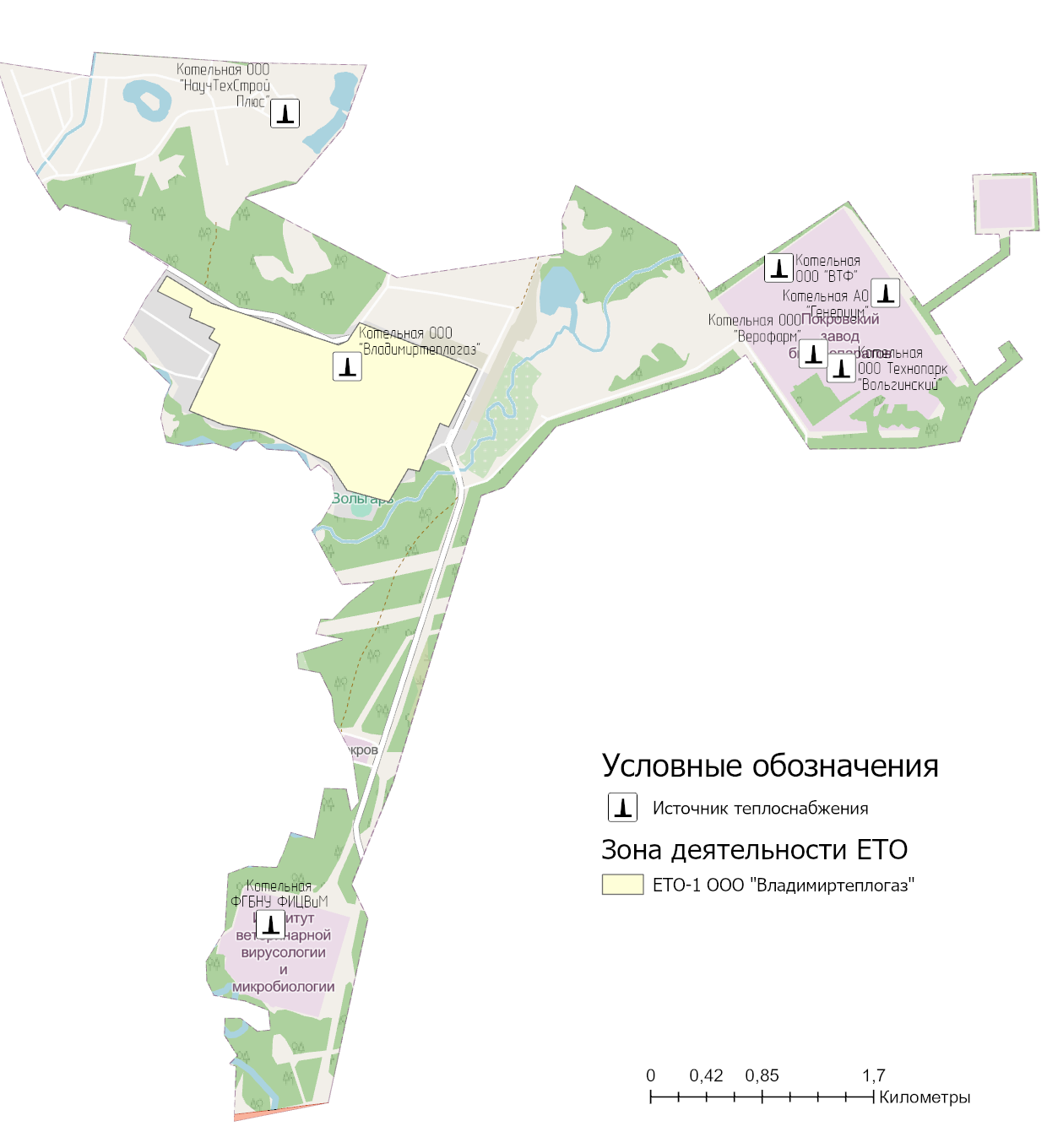 Рисунок 15.5.1 – Границы зон деятельности единых теплоснабжающих организаций на территории пос. ВольгинскийГлава 16. Реестр проектов схемы теплоснабженияОбобщённые данные этого реестра по зонам деятельности ЕТО, группам и подгруппам проектов приведены в Главе 12.2 Обосновывающих материалов.В реестрах присутствует шифр проектов типа A-B-C-D, гдеA – номер зоны деятельности ЕТО;B – номер группы проектов;C – номер подгруппы проектов;D – порядковый номер проекта в составе ЕТО.Подробная расшифровка представлена в таблице ниже.Таблица 16.1 – Расшифровка шифра мероприятий16.1 Перечень мероприятий по строительству, реконструкции, техническому перевооружению и (или) модернизации источников тепловой энергииДо конца расчетного периода запланированы мероприятия по строительству, реконструкции или техническому перевооружению источников тепловой энергии, приведенные в таблице 16.1.1.Таблица 16.1.1 - Перечень мероприятий по строительству, реконструкции или техническому перевооружению источников тепловой энергии16.2 Перечень мероприятий по строительству, реконструкции, техническому перевооружению и (или) модернизации тепловых сетей и сооружений на нихДо конца расчетного периода запланированы мероприятия по строительству, реконструкции, техническому перевооружению и (или) модернизации тепловых сетей и сооружений на них, приведенные в таблице 16.2.1. Таблица 16.2.1 - Перечень мероприятий по строительству, реконструкции, техническому перевооружению, модернизации тепловых сетей и сооружений на них16.3 Перечень мероприятий, обеспечивающих переход от открытых систем теплоснабжения (горячего водоснабжения) на закрытые системы горячего водоснабженияДо конца расчетного периода мероприятий, обеспечивающих переход от открытых систем теплоснабжения (ГВС) на закрытые системы горячего водоснабжения, не запланировано. Открытые системы теплоснабжения на территории муниципального образования отсутствуют.Глава 17. Замечания и предложения к проекту схемы теплоснабжения17.1 Перечень всех замечаний и предложений, поступивших при разработке, утверждении и актуализации схемы теплоснабженияПри актуализации схемы теплоснабжения муниципального образования поселок Вольгинский по состоянию на 2023 год замечания и предложения по структуре и содержанию Схемы теплоснабжения не поступали.17.2 Ответы разработчиков проекта схемы теплоснабжения на замечания и предложенияПри актуализации схемы теплоснабжения муниципального образования поселок Вольгинский по состоянию на 2023 год замечания и предложения по структуре и содержанию Схемы теплоснабжения не поступали.17.3 Перечень учтенных замечаний и предложений, а также реестр изменений, внесенных в разделы схемы теплоснабжения и главы обосновывающих материалов к схеме теплоснабженияПри актуализации схемы теплоснабжения муниципального образования поселок Вольгинский по состоянию на 2023 год замечания и предложения по структуре и содержанию Схемы теплоснабжения не поступали.Глава 18. Сводный том изменений, выполненных в доработанной и (или) актуализированной схеме теплоснабженияВ таблице 18.1 представлена сводная информация по изменениям, выполненных в рамках доработки и актуализация схемы теплоснабжения муниципального образования поселок Вольгинский Владимирской области.Таблица 18.1 – Сводный том изменений по Схеме теплоснабженияИнформация о мероприятиях по развитию систем теплоснабжения, выполненных на территории муниципального образования поселок Вольгинский представлена в таблице 18.2.Таблица 18.2 – Информация о реализованных мероприятиях, предусмотренных Схемой теплоснабженияN п/пАдрес котельнойМарка котлаКол-во котловРежим котлаГод установки котлаМощность котла,Гкал/чМощность котельной,Гкал/чУРУТ по котельной, кг у.т./ГкалООО "Владимиртеплогаз"ООО "Владимиртеплогаз"ООО "Владимиртеплогаз"ООО "Владимиртеплогаз"ООО "Владимиртеплогаз"ООО "Владимиртеплогаз"ООО "Владимиртеплогаз"ООО "Владимиртеплогаз"ООО "Владимиртеплогаз"Котельная пос. Вольгинскийул. Новосеменковская, д.18№1 ДКВР-10/131водогрейный19725,9329,65165,69Котельная пос. Вольгинскийул. Новосеменковская, д.18№2 ДКВР-10/131водогрейный19725,9329,65165,69Котельная пос. Вольгинскийул. Новосеменковская, д.18№3 ДКВР-10/131водогрейный19725,9329,65165,69Котельная пос. Вольгинскийул. Новосеменковская, д.18№4 ДКВР-10/131паровой19775,9329,65165,69Котельная пос. Вольгинскийул. Новосеменковская, д.18№5 ДКВР-10/131паровой19775,9329,65165,69ООО УК «Технопарк Вольгинский»ООО УК «Технопарк Вольгинский»ООО УК «Технопарк Вольгинский»ООО УК «Технопарк Вольгинский»ООО УК «Технопарк Вольгинский»ООО УК «Технопарк Вольгинский»ООО УК «Технопарк Вольгинский»ООО УК «Технопарк Вольгинский»ООО УК «Технопарк Вольгинский»Котельная ООО УК «Технопарк Вольгинский» п. Вольгинский, ул. Заводская ДКВР-20/131паровой197413,230,69 168,0Котельная ООО УК «Технопарк Вольгинский» п. Вольгинский, ул. Заводская ДКВР-20/131 паровой197413,230,69 168,0Котельная ООО УК «Технопарк Вольгинский» п. Вольгинский, ул. Заводская ДКВР-6,5/131 паровой19744,2930,69 168,0ООО «Внешторг Фарма»ООО «Внешторг Фарма»ООО «Внешторг Фарма»ООО «Внешторг Фарма»ООО «Внешторг Фарма»ООО «Внешторг Фарма»ООО «Внешторг Фарма»ООО «Внешторг Фарма»ООО «Внешторг Фарма»Котельная ООО «Внешторг Фарма»п. Вольгинский, ул. ЗаводскаяТермотехник ТТ1001водогрейный20141,8921,892 155,3Котельная ООО «Внешторг Фарма»п. Вольгинский, ул. ЗаводскаяТермотехник ТТ501водогрейный20141,8921,892 155,3 АО "Генериум" АО "Генериум" АО "Генериум" АО "Генериум" АО "Генериум" АО "Генериум" АО "Генериум" АО "Генериум" АО "Генериум"Котельная АО "Генериум" п. Вольгинский, ул. Заводская Турботерм-25001водогрейный20076,26,2 158,7Котельная АО "Генериум" п. Вольгинский, ул. Заводская Турботерм-20001водогрейный20076,26,2 158,7Котельная АО "Генериум" п. Вольгинский, ул. Заводская Garioni Naval NG/C
25001паровой 20076,26,2 158,7Котельная АО "Генериум" п. Вольгинский, ул. Заводская Vitomax 200 HS
M2371паровой 20076,26,2 158,7ООО «Верофарм»ООО «Верофарм»ООО «Верофарм»ООО «Верофарм»ООО «Верофарм»ООО «Верофарм»ООО «Верофарм»ООО «Верофарм»ООО «Верофарм»Котельная ООО «Верофарм» п. Вольгинский, ул. Заводская Buderus Logano SK-16001водогрейный20076,956,95 155,3Котельная ООО «Верофарм» п. Вольгинский, ул. Заводская Buderus Logano SK-16001водогрейный20076,956,95 155,3Котельная ООО «Верофарм» п. Вольгинский, ул. Заводская Buderus Logano
S825 L25001водогрейный20076,956,95 155,3Котельная ООО «Верофарм» п. Вольгинский, ул. Заводская Steam-5001паровой 20136,956,95 155,3Котельная ООО «Верофарм» п. Вольгинский, ул. Заводская Steam-10001паровой 20136,956,95 155,3Котельная ООО «Верофарм» п. Вольгинский, ул. Заводская Steam-10001паровой 20136,956,95 155,3Котельная ООО «Верофарм» п. Вольгинский, ул. Заводская Steam-10001паровой 20136,956,95 155,3ООО "НаучТехСтрой Плюс"ООО "НаучТехСтрой Плюс"ООО "НаучТехСтрой Плюс"ООО "НаучТехСтрой Плюс"ООО "НаучТехСтрой Плюс"ООО "НаучТехСтрой Плюс"ООО "НаучТехСтрой Плюс"ООО "НаучТехСтрой Плюс"ООО "НаучТехСтрой Плюс"Котельная ООО "НаучТехСтрой Плюс"п. ВольгинскийViessmann Vitoplex
100 PV1водогрейный 20113,033,03 155,3N п/пНаименование котельнойТепловая мощность котлов установленная, Гкал/чОграничения установленной тепловой мощности, Гкал/чТепловая мощность котлов располагаемая, Гкал/чЗатраты тепловой мощности на собственные нужды, Гкал/чТепловая мощность котельной нетто, Гкал/ч1234567ООО "Владимиртеплогаз"ООО "Владимиртеплогаз"ООО "Владимиртеплогаз"ООО "Владимиртеплогаз"ООО "Владимиртеплогаз"ООО "Владимиртеплогаз"ООО "Владимиртеплогаз"1Котельная пос. Вольгинский29,652,6626,990,6426,35ООО УК «Технопарк Вольгинский»ООО УК «Технопарк Вольгинский»ООО УК «Технопарк Вольгинский»ООО УК «Технопарк Вольгинский»ООО УК «Технопарк Вольгинский»ООО УК «Технопарк Вольгинский»ООО УК «Технопарк Вольгинский»2Котельная ООО УК «Технопарк Вольгинский»30,696,1424,550,1724,38ООО «Внешторг Фарма»ООО «Внешторг Фарма»ООО «Внешторг Фарма»ООО «Внешторг Фарма»ООО «Внешторг Фарма»ООО «Внешторг Фарма»ООО «Внешторг Фарма»3Котельная ООО «Внешторг Фарма»1,8920,0021,890,111,78 АО "Генериум" АО "Генериум" АО "Генериум" АО "Генериум" АО "Генериум" АО "Генериум" АО "Генериум"4Котельная АО "Генериум"6,206,20,146,06ООО «Верофарм»ООО «Верофарм»ООО «Верофарм»ООО «Верофарм»ООО «Верофарм»ООО «Верофарм»ООО «Верофарм»5Котельная ООО «Верофарм»6,9506,950,036,92ООО "НаучТехСтрой Плюс"ООО "НаучТехСтрой Плюс"ООО "НаучТехСтрой Плюс"ООО "НаучТехСтрой Плюс"ООО "НаучТехСтрой Плюс"ООО "НаучТехСтрой Плюс"ООО "НаучТехСтрой Плюс"6Котельная ООО "НаучТехСтрой Плюс"3,0303,030,052,98КотельнаяАдрес котельнойМарка котлаКол-во котловГод установки котлаСрок службы оборудованияСрок службы оборудованияКотельнаяАдрес котельнойМарка котлаКол-во котловГод установки котлаНормативный (в соответствии с паспортом)ФактическийООО "Владимиртеплогаз"ООО "Владимиртеплогаз"ООО "Владимиртеплогаз"ООО "Владимиртеплогаз"ООО "Владимиртеплогаз"ООО "Владимиртеплогаз"ООО "Владимиртеплогаз"Котельная пос. Вольгинскийул. Новосеменковская, д.18№1 ДКВР-10/13119722550Котельная пос. Вольгинскийул. Новосеменковская, д.18№2 ДКВР-10/13119722550Котельная пос. Вольгинскийул. Новосеменковская, д.18№3 ДКВР-10/13119722550Котельная пос. Вольгинскийул. Новосеменковская, д.18№4 ДКВР-10/13119772545Котельная пос. Вольгинскийул. Новосеменковская, д.18№5 ДКВР-10/13119772545ООО УК «Технопарк Вольгинский»ООО УК «Технопарк Вольгинский»ООО УК «Технопарк Вольгинский»ООО УК «Технопарк Вольгинский»ООО УК «Технопарк Вольгинский»ООО УК «Технопарк Вольгинский»ООО УК «Технопарк Вольгинский»Котельная ООО УК «Технопарк Вольгинский»ул. ЗаводскаяДКВР-20/13119742548Котельная ООО УК «Технопарк Вольгинский»ул. ЗаводскаяДКВР-20/13119742548Котельная ООО УК «Технопарк Вольгинский»ул. ЗаводскаяДКВР-6,5/13119742548ООО «Внешторг Фарма»ООО «Внешторг Фарма»ООО «Внешторг Фарма»ООО «Внешторг Фарма»ООО «Внешторг Фарма»ООО «Внешторг Фарма»ООО «Внешторг Фарма»Котельная ООО «Внешторг Фарма»ул. ЗаводскаяТермотехник ТТ10012014208Котельная ООО «Внешторг Фарма»ул. ЗаводскаяТермотехник ТТ5012014208 АО "Генериум" АО "Генериум" АО "Генериум" АО "Генериум" АО "Генериум" АО "Генериум" АО "Генериум"Котельная АО "Генериум"ул. ЗаводскаяТурботерм-2500120072015Котельная АО "Генериум"ул. ЗаводскаяТурботерм-2000120072015Котельная АО "Генериум"ул. ЗаводскаяGarioni Naval NG/C
2500120072015Котельная АО "Генериум"ул. ЗаводскаяVitomax 200 HS
M237120071515ООО «Верофарм»ООО «Верофарм»ООО «Верофарм»ООО «Верофарм»ООО «Верофарм»ООО «Верофарм»ООО «Верофарм»Котельная ООО «Верофарм»ул. ЗаводскаяBuderus Logano SK-1600120071215Котельная ООО «Верофарм»ул. ЗаводскаяBuderus Logano SK-1600120071215Котельная ООО «Верофарм»ул. ЗаводскаяBuderus Logano
S825 L2500120071215Котельная ООО «Верофарм»ул. ЗаводскаяSteam-50012013159Котельная ООО «Верофарм»ул. ЗаводскаяSteam-100012013159Котельная ООО «Верофарм»ул. ЗаводскаяSteam-100012013159Котельная ООО «Верофарм»ул. ЗаводскаяSteam-100012013159ООО "НаучТехСтрой Плюс"ООО "НаучТехСтрой Плюс"ООО "НаучТехСтрой Плюс"ООО "НаучТехСтрой Плюс"ООО "НаучТехСтрой Плюс"ООО "НаучТехСтрой Плюс"ООО "НаучТехСтрой Плюс"Котельная ООО "НаучТех-Строй Плюс"пос. ВольгинскийViessmann Vitoplex
100 PV120111511Наименование котельной (системы теплоснабжения)Температурный график отпуска тепловой энергииОтопительные котельныеОтопительные котельныеКотельная пос. ВольгинскийОтопление - 115/70 ⁰С ГВС – 70/40 ⁰СПромышленные котельныеПромышленные котельныеКотельная ООО УК «Технопарк Вольгинский»95 / 70 ⁰СКотельная ООО «Внешторг Фарма»95 / 70 ⁰СКотельная АО "Генериум"95 / 70 ⁰СКотельная ООО «Верофарм»95 / 70 ⁰СКотельная ООО "НаучТехСтрой Плюс"95 / 70 ⁰СТемпература наружного воздуха , о СТемпература воды подающей линии, о С Температура воды в обратной линии, о С+8+7+6+5+4+3+2+10-1-2-3-4-5-6-7-8-9-10-11-12-13-14-15-16-17-18-19-20-21-22-23-24-25-26-27-284547495154565860626466687072747678808284868789919395979910110210410610811011111311535363839404142434445464849505152525354555657585960616262636465666768686970Температура наружного воздуха , о СТемпература воды подающей линии, о С Температура воды в обратной линии, о С+8+7+6+5+4+3+2+10-1-2-3-4-5-6-7-8-9-10-11-12-13-14-15-16-17-18-19-20-21-22-23-24-25-26-27-284042444547495152535557596061636567686971737475767880828384868890919193949534363738394042434445464748495051525354555657585960616263636465666667686970N п/пНаименование котельнойУстановленная тепловая мощность,Гкал/ч2021 год2021 годN п/пНаименование котельнойУстановленная тепловая мощность,Гкал/чВыработка тепла, ГкалЧисло часов использования УТМ, час.ООО "Владимиртеплогаз"ООО "Владимиртеплогаз"ООО "Владимиртеплогаз"ООО "Владимиртеплогаз"ООО "Владимиртеплогаз"1Котельная пос. Вольгинский29,6549 921,921 684ООО УК «Технопарк Вольгинский»ООО УК «Технопарк Вольгинский»ООО УК «Технопарк Вольгинский»ООО УК «Технопарк Вольгинский»ООО УК «Технопарк Вольгинский»2Котельная ООО УК «Технопарк Вольгинский»30,69 29 417,30 958ООО «Внешторг Фарма»ООО «Внешторг Фарма»ООО «Внешторг Фарма»ООО «Внешторг Фарма»ООО «Внешторг Фарма»3Котельная ООО «Внешторг Фарма»1,8922 530,44 1337АО "Генериум"АО "Генериум"АО "Генериум"АО "Генериум"АО "Генериум"4Котельная  АО "Генериум"6,27 223,25 1165ООО «Верофарм»ООО «Верофарм»ООО «Верофарм»ООО «Верофарм»ООО «Верофарм»5Котельная ООО «Верофарм»6,9510 566,5 1520ООО "НаучТехСтрой Плюс"ООО "НаучТехСтрой Плюс"ООО "НаучТехСтрой Плюс"ООО "НаучТехСтрой Плюс"ООО "НаучТехСтрой Плюс"6Котельная ООО "НаучТехСтрой Плюс"3,034 186,7 1381ИТОГО:78,41103 846,11 ―Наименование котельной (системы теплоснабжения)Наличие приборов учета отпускаемой тепловой энергииНеобходимость в установке приборов учета тепловой энергииОтопительные котельныеОтопительные котельныеОтопительные котельныеКотельная пос. Вольгинскийустановлен―Промышленные котельныеПромышленные котельныеПромышленные котельныеКотельная ООО УК «Технопарк Вольгинский»отсутствуетУчет тепловой энергии осуществляется на стороне потребителейКотельная ООО «Внешторг Фарма»установлен―Котельная  АО "Генериум"установлен―Котельная ООО «Верофарм»установлен―Котельная ООО "НаучТех-Строй Плюс"установлен―Наименование котельной Количество аварий и инцидентов, связанный с техническим состоянием оборудования, за 2021 годАварийный недоотпуск тепла (в т.ч. в результате инцидентов), за 2021 годОтопительные котельныеОтопительные котельныеОтопительные котельныеКотельная пос. Вольгинский00по состоянию на 01.05.2022по состоянию на 01.05.2022по состоянию на 01.05.2022по состоянию на 01.05.2022по состоянию на 01.05.2022№ п.п.Наименование котельнойНаличие предписаний надзорных органов по запрещению дальнейшей эксплуатации источников тепловой энергииНаличие предписаний надзорных органов по запрещению дальнейшей эксплуатации источников тепловой энергииНаличие предписаний надзорных органов по запрещению дальнейшей эксплуатации источников тепловой энергии№ п.п.Наименование котельнойда/нет; дата, №Перечень замечанийнаименование надзорного органаОтопительные котельныеОтопительные котельныеОтопительные котельныеОтопительные котельныеОтопительные котельные1Котельная пос. Вольгинскийнет--№ п/пНаименование параметровТепловые сети от отопительной котельной пос. ВольгинскийТепловые сети от котельной ООО УК «Технопарк Вольгинский»1Год начала эксплуатациидо 1990до 19902Тип тепловых сетей4-х трубная / закрытая4-х трубная / закрытая3Материал трубопроводовстальсталь4Средний наружный диаметр трубопровода, ммОтопление - 115,4ГВС – 74,4183,95Общая протяжённость (в однотрубном исчислении), мОтопление – 14 424ГВС – 12 28419 7646Объем трубопроводов тепловых сетей, м куб.−−6.1- в отопительный период204,15184,3416.2- в летний период53,37−7Тип изоляцииППУ изоляция иминераловатные утеплителиППУ изоляция иминераловатные утеплители8Тип компенсирующих устройствП-образные компенсаторыП-образные компенсаторы9Тип прокладкинадземный, бесканальный, канальныйнадземный, канальный10Характеристика грунта2-я группа грунтов2-я группа грунтов11Количество насосных станций в зоне действия системы теплоснабжения, шт.00Наименование участкаНаружный диаметр трубопроводов на участке Dн, мДлина трубопровода (в двухтрубном исчислении) l,mТеплоизоляционный материалТип прокладкиГод ввода в эксплуатацию (перекладки)Средняя глубина заложения оси трубопроводов Н,мНазначение тепловой сетиТемпературный график работы тепловой сети123456789У-1 - У-230080Полиуританнадземная1990СО115/70У-1 - У-220040Полиуританнадземная1990ГВС70/40У-1 - У-28040Полиуританнадземная1990ГВС70/40У-1 - У-220042Полиуританнадземная1990СО115/70У-2 - У-310821Полиуританнадземная1990ГВС однотрубное70/40У-3 - Хоз.корпус МСЧ №12750100Пенополиуританнадземная2003СО115/70У-3 - У-4200368Полиуританнадземная1990СО115/70У-3 - У-4100184Полиуританнадземная1990ГВС70/40У-3 - У-4100184Полиуританнадземная1990ГВС70/40У-3 - У-4150300Пенополиуританбесканальная20031СО115/70У-4 - ТК-29100150Пенополиуританбесканальная20031ГВС70/40У-4 - ТК-2980150Пенополиуританбесканальная20031ГВС70/40ТК-29 - ТК-29А150152Маты минераловатныеканальная19901,5СО115/70ТК-29 - гараж администрации3220Пенополиуританбесканальная19981СО115/70ТК-29 - гараж администрации3220Пенополиуританбесканальная19981ГВС70/40ТК-29А - У-910060Пенополиуританбесканальная20031СО115/70ТК-29А - И.П.Д.4020Пенополиуританбесканальная19901СО115/70У-9 - ТК-29АБ100434Перлитовая скорлупабесканальная19901СО115/70ТК-29Б - пожарное8088Перлитовая скорлупабесканальная19901СО115/70депо главный корпус8088Перлитовая скорлупабесканальная19901СО115/70У-1 - У- 11В20080Маты минераловатныенадземная1990СО115/70У-1 - У- 11В20040Маты минераловатныенадземная1990ГВС70/40У-1 - У- 11В10040Маты минераловатныенадземная1990ГВС70/40У-11В - ТК-020096Перлитовая скорлупабесканальная19901СО115/70У-11В - ТК-020048Перлитовая скорлупабесканальная19901ГВС70/40У-11В - ТК-08048Перлитовая скорлупабесканальная19901ГВС70/40ТК-0 - У-11Б20062Перлитовая скорлупабесканальная19901СО115/70ТК-0 - У-11Б20031Маты минераловатныенадземная1990ГВС70/40ТК-0 - У-11Б8031Маты минераловатныенадземная1990ГВС70/40ТК-0 - склад Ч.П. Гавриленко2510Маты минераловатныебесканальная20031ГВС70/40У-11Б - У-11А20048Маты минераловатныебесканальная19901СО115/70У-11Б - У-11А20024Маты минераловатныебесканальная19901ГВС70/40У-11Б - У-11А10024Маты минераловатныебесканальная19901ГВС70/40У-11 - ТК-1200130Маты минераловатныетранзит1990СО115/70У-11 - ТК-120065Маты минераловатныетранзит1990ГВС70/40У-11 - ТК-110065Маты минераловатныетранзит1990ГВС70/40У-11 - ТК-1200116Перлитовая скорлупабесканальная19901СО115/70У-11 - ТК-120058Перлитовая скорлупабесканальная19901ГВС70/40У-11 - ТК-18058Перлитовая скорлупабесканальная19901ГВС70/40У-11 - магазин "Пятерочка"5024Пенополиуританнадземная2003СО115/70ТК-1 - ТК-220056Перлитовая скорлупабесканальная19901СО115/70ТК-1 - ТК-220028Перлитовая скорлупабесканальная19901ГВС70/40ТК-1 - ТК-28028Перлитовая скорлупабесканальная19901ГВС70/40ТК-1 - ТП-18032Перлитовая скорлупабесканальная19901СО115/70ТК-2 ТК-3200100Перлитовая скорлупабесканальная19901СО115/70ТК-2 ТК-320050Перлитовая скорлупабесканальная19901ГВС70/40ТК-2 ТК-38050Перлитовая скорлупабесканальная19901ГВС70/40ТК-2 - ТП-28032Перлитовая скорлупабесканальная19901СО115/70ТК-2 - ТП-27016Перлитовая скорлупабесканальная19901ГВС70/40ТК-2 - ТП-25016Перлитовая скорлупабесканальная19901ГВС70/40ТК-3 - ТК-420080Перлитовая скорлупабесканальная19901СО115/70ТК-3 - ТК-420040Перлитовая скорлупабесканальная19901ГВС70/40ТК-3 - ТК-48040Перлитовая скорлупабесканальная19901ГВС70/40ТК-3 - ТП-38032Перлитовая скорлупабесканальная19901СО115/70ТК-4 - ТП-48036Перлитовая скорлупабесканальная19901СО115/70ТК-4 - ТК-4В20038Перлитовая скорлупабесканальная19901СО115/70ТК-4 - ТК-4В20034Перлитовая скорлупабесканальная19901ГВС70/40ТК-4 - ТК-4В8034Перлитовая скорлупабесканальная19901ГВС70/40ТК-4В - ТК-4А20040Перлитовая скорлупабесканальная19901СО115/70ТК-4В - ТК-4А20020Перлитовая скорлупабесканальная19901ГВС70/40ТК-4В - ТК-4А8020Перлитовая скорлупабесканальная19901ГВС70/4020028Перлитовая скорлупатранзит1990СО115/7020014Перлитовая скорлупатранзит1990ГВС70/408014Перлитовая скорлупатранзит1990ГВС70/40ТК-4В - магазин Гавриленко3234Пенополиуританбесканальная20031СО115/70ТК-4В - магазин Гавриленко2534Пенополиуританбесканальная20031ГВС70/40ТК-4А - ТК-4Б130350Перлитовая скорлупабесканальная20031СО115/70ТК-4А - ТК-4Б100175Перлитовая скорлупабесканальная20031ГВС70/40ТК-4А - ТК-4Б70175Перлитовая скорлупабесканальная20031ГВС70/40ТК-4Б - до ввода в д.№31 ул.Новосеменковская70404Пенополиуританбесканальная20031СО115/70ТК-4Б - до ввода в д.№31 ул.Новосеменковская50404Пенополиуританбесканальная20031ГВС70/40ТК-4Б - У-510066Перлитовая скорлупабесканальная20031СО115/70ТК-4Б - У-55066Перлитовая скорлупабесканальная20031ГВС70/40У-5 - до ввода в д.№29 (ТП-2)8050Перлитовая скорлупабесканальная20031СО115/70У-5 - до ввода в д.№29 (ТП-2)5050Перлитовая скорлупабесканальная20031ГВС70/40У-5 - ТП-1 до ввода в д.№29 ул. Новосеменковская80156Перлитовая скорлупабесканальная20031СО115/70У-5 - ТП-1 до ввода в д.№29 ул. Новосеменковская50156Перлитовая скорлупабесканальная20031ГВС70/40ТК-4 - ТК-5200116Перлитовая скорлупабесканальная19901СО115/70ТК-4 - ТК-520058Перлитовая скорлупабесканальная19901ГВС70/40ТК-4 - ТК-58058Перлитовая скорлупабесканальная19901ГВС70/40ТК-5 - до ввода в д.№21   ул.Новосеменковская8012Перлитовая скорлупабесканальная19981СО115/70ТК-5 - до ввода в д.№21   ул.Новосеменковская5012Перлитовая скорлупабесканальная19981ГВС70/40ТК-5 - до ввода в д.№19  ул.Новосеменкоская8030Перлитовая скорлупабесканальная19981СО115/70ТК-5 - до ввода в д.№19  ул.Новосеменкоская7015Перлитовая скорлупабесканальная19981ГВС70/40ТК-5 - до ввода в д.№19  ул.Новосеменкоская5015Перлитовая скорлупабесканальная19981ГВС70/40ТК-5 - ТК-5А200104Перлитовая скорлупабесканальная19901СО115/70ТК-5 - ТК-5А20052Перлитовая скорлупабесканальная19901ГВС70/40ТК-5 - ТК-5А8052Перлитовая скорлупабесканальная19901ГВС70/40ТК-5А - до ввода в д.№25   ул.Новосеменковская50120Маты минераловатныеканальная20031,5СО115/70ТК-5А - до ввода в д.№25   ул.Новосеменковская50120Маты минераловатныеканальная20031,5ГВС70/40ТК-5А - ТК-6200172Перлитовая скорлупабесканальная19901СО115/70ТК-5А - ТК-620086Перлитовая скорлупабесканальная19901ГВС70/40ТК-5А - ТК-68086Перлитовая скорлупабесканальная19901ГВС70/40ТК-6 - ТК-78060Перлитовая скорлупабесканальная20031СО115/70ТК-6 - ТК-75060Перлитовая скорлупабесканальная20031ГВС70/40ТК-7 - до ввода в д.№23 ул.Новосеменковская8030Перлитовая скорлупабесканальная19901СО115/70ТК-7 - до ввода в д.№23 ул.Новосеменковская5030Перлитовая скорлупабесканальная19901ГВС70/40ТК-6 - ТК-8150256Перлитовая скорлупабесканальная19981СО115/70ТК-6 - ТК-8133256Перлитовая скорлупабесканальная19981СО115/70ТК-6 - ТК-8100256Перлитовая скорлупабесканальная19981ГВС70/40ТК-6 - ТК-850256Перлитовая скорлупабесканальная19981ГВС70/40ТК-8 - до ввода в д.№33 ул.Старовская8020Пенополиуританбесканальная20031СО115/70ТК-8 - до ввода в д.№33 ул.Старовская5020Пенополиуританбесканальная20031ГВС70/40ТК-8 - до ввода в д.№25 ул.Старовская8028Перлитовая скорлупабесканальная19981СО115/70ТК-8 - до ввода в д.№25 ул.Старовская7014Перлитовая скорлупабесканальная19981ГВС70/40ТК-8 - до ввода в д.№25 ул.Старовская5014Перлитовая скорлупабесканальная19981ГВС70/40ТК-8 - до ввода в д.№27 ул. Старовская80200Перлитовая скорлупабесканальная20031СО115/70ТК-8 - до ввода в д.№27 ул. Старовская80100Перлитовая скорлупабесканальная20031ГВС70/40ТК-8 - до ввода в д.№27 ул. Старовская50100Перлитовая скорлупабесканальная20031ГВС70/40ТК-2 - У-16 - У-1А - Котельная д.№18100164Пенополиуританнадземная2003ГВС70/40ТК-2 - ТК-10100160Маты минераловатныеканальная19901,5СО115/70ТК-2 - ТК-108080Маты минераловатныеканальная19901,5ГВС70/40ТК-10 - до ввода в д.№9      ул.Новосеменковская8032Перлитовая скорлупабесканальная19901СО115/70ТК-10 - до ввода в д.№20 ул.Новосеменковская5022Маты минераловатныеканальная19901,5ГВС70/40д.№9 - У11 ул.Новосеменковская5050Пенополиуританбесканальная20031ГВС70/40ТК-10 - ТК-1280296Пенополиуританбесканальная20031СО115/70ТК-10 - ТК-1270148Пенополиуританбесканальная20031ГВС70/40ТК-12 - до ввода в д.№11 ул.Новосеменковская8026Перлитовая скорлупабесканальная19901СО115/70ввод в д.№11 - У11 ул.Новосеменковская5064Пенополиуританбесканальная20031ГВС70/40ТК-2 - ТК-20200110Перлитовая скорлупабесканальная19901СО115/70ТК-2 - ТК-20100110Перлитовая скорлупабесканальная20031ГВС70/40ТК-20 - поликлиника5012Перлитовая скорлупабесканальная19901СО115/70ТК-20 - поликлиника506Пенополиуританбесканальная20031ГВС70/40ТК-20 - храм5040Пенополиуританбесканальная20031СО115/70ТК-20 - ТК-2120080Маты минераловатныеканальная19901,5СО115/70ТК-20 - ТК-2110040Маты минераловатныеканальная19901,5ГВС70/40ТК-20 - ТК-2110040Пенополиуританбесканальная20031ГВС70/40ТК-21 - до ввода в д.№16 (МСЧ 127)70176Маты минераловатныеканальная19901,5СО115/70ТК-21 - ТК-22150118Маты минераловатныеканальная19901,5СО115/70ТК-21 - ТК-2210059Маты минераловатныеканальная19901,5ГВС70/40ТК-21 - ТК-228059Маты минераловатныеканальная20031,5ГВС70/40ТК-22 - ТК-22А10080Маты минераловатныеканальная19901,5СО115/70ТК-22 - ТК-22А5040Маты минераловатныеканальная19901,5ГВС70/40ТК-22А - до д.№5 ул.Новосеменковская8096Пенополиуританбесканальная20031СО115/70ТК-22А - до д.№5 ул.Новосеменковская5048Пенополиуританбесканальная20031ГВС70/40ТК-22 - до ввода в д.№55052Пенополиуританбесканальная20031ГВС70/40ТК-22А - ТК-23Б100140Пенополиуританбесканальная20031СО115/70ТК-23Б - до д.№5 ул.Новосеменковская504Пенополиуританбесканальная20031СО115/70ТК-23Б - администрациия - торговый центр5068Маты минераловатныеканальная20031,5СО115/70ТК-23Б - ТК-22В50100Пенополиуританбесканальная20031СО115/70ТК-23В - АТС5044Пенополиуританбесканальная20031СО115/70ТК-23В - зоомагазин "Панферова"3814Пенополиуританбесканальная20031СО115/70ТК-22 - ТК-23150136Маты минераловатныеканальная19901,5СО115/70ТК-22 - ТК-2310068Маты минераловатныеканальная19901,5ГВС70/40ТК-22 - ТК-238068Пенополиуританбесканальная20031ГВС70/40ТК-23 - ТК-23А15030Маты минераловатныеканальная19901,5СО115/70ТК-23 - ТК-23А8015Маты минераловатныеканальная19901,5ГВС70/40ТК-23 - ТК-23А5015Пенополиуританбесканальная20031ГВС70/40ТК-23А - до д.№14 ул.Новосеменковская8014Пенополиуританканальная20031,5СО115/70ТК-23А - до д.№14 ул.Новосеменковская5014Пенополиуританканальная20031,5ГВС70/40ТК-23А - ТК-23Б150146Пенополиуританбесканальная20031СО115/70ТК-23А - ТК-23Б8073Пенополиуританбесканальная20031ГВС70/40ТК-23А - ТК-23Б5073Пенополиуританбесканальная20031ГВС70/40ТК-23Б - ТК-29150152Пенополиуританбесканальная20031СО115/70ТК-23Б - ТК-298076Пенополиуританбесканальная20031ГВС70/40ТК-23Б - до ввода в д.№12   ул.Новосеменковская7042Маты минераловатныеканальная19901,5СО115/70ТК-23Б - до ввода в д.№12   ул.Новосеменковская5021Маты минераловатныеканальная19901,5ГВС70/40ТК-23Б - до ввода в д.№12   ул.Новосеменковская4021Пенополиуританбесканальная20031ГВС70/40ТК-23 - ТК-2415088Пенополиуританбесканальная20031СО115/70ТК-23 - ТК-2410044Пенополиуританбесканальная20031ГВС70/40ТК-23 - ТК-248044Пенополиуританбесканальная20031ГВС70/40ТК-24 до ввода в д.№10 ул. Новосеменковская80108Пенополиуританбесканальная20031СО115/70ТК-24 до ввода в д.№10 ул. Новосеменковская5054Пенополиуританбесканальная20031ГВС70/40ТК-24 до ввода в д.№10 ул. Новосеменковская4054Пенополиуританбесканальная20031ГВС70/40ТК-24 - ТК-2515090Маты минераловатныеканальная19901,5СО115/70ТК-24 - ТК-2510045Маты минераловатныеканальная19901,5ГВС70/40ТК-24 - ТК-258045Маты минераловатныебесканальная20031ГВС70/40ТК-25 - до д.№1 ул.Новсеменковская8036Перлитовая скорлупабесканальная19901СО115/70ТК-25 - до д.№1 ул.Новсеменковская5036Пенополиуританбесканальная20031ГВС70/40ТК-25 - до д.№8 ул.Новосеменковская80108Пенополиуританбесканальная19981СО115/70ТК-25 - до д.№8 ул.Новосеменковская5054Пенополиуританбесканальная19981ГВС70/40ТК-25 - до д.№8 ул.Новосеменковская4054Пенополиуританбесканальная20031ГВС70/40ТК-25 - ТК-26150118Маты минераловатныеканальная19901,5СО115/70ТК-25 - ТК-2610059Маты минераловатныеканальная19901,5ГВС70/40ТК-25 - ТК-268059Пенополиуританбесканальная20031ГВС70/40ТК-26 до ввода в д.№6   Новосеменковская7056Маты минераловатныеканальная19901,5СО115/70ТК-26 до ввода в д.№6   Новосеменковская4028Маты минераловатныеканальная19901,5ГВС70/40ТК-26 до ввода в д.№6   Новосеменковская4028Пенополиуританбесканальная20031ГВС70/40ТК-26 до ввода в д.№4   Новосеменковская100158Маты минераловатныеканальная19901,5СО115/70ТК-26 до ввода в д.№4   Новосеменковская8079Маты минераловатныеканальная19901,5ГВС70/40ТК-26 до ввода в д.№4   Новосеменковская5079Пенополиуританбесканальная20031ГВС70/40ТК-26 до ввода в д.№4 Старовская100126Маты минераловатныеканальная19901,5СО115/70ТК-26 до ввода в д.№4 Старовская8063Маты минераловатныеканальная19901,5ГВС70/40ТК-26 до ввода в д.№4 Старовская5063Пенополиуританбесканальная20031ГВС70/40от ввода в д.№4 до ТП в д.№4 ул.Старовская100106Маты минераловатныетранзит1990СО115/70от ввода в д.№4 до ТП в д.№4 ул.Старовская8053Маты минераловатныетранзит1990ГВС70/40от ввода в д.№4 до ТП в д.№4 ул.Старовская5053Маты минераловатныетранзит1990ГВС70/40от д.№4 до ввода в д.№2 ул.Старовская8058Маты минераловатныеканальная19901,5СО115/70от д.№4 до ввода в д.№2 ул.Старовская5029Маты минераловатныеканальная19901,5ГВС70/40от д.№4 до ввода в д.№2 ул.Старовская5029Пенополиуританбесканальная20031ГВС70/40от ТП-1 вд.№2 до ввода в здание ООО"Корунд"5090Маты минераловатныетранзит1990СО115/70от ТП-1 вд.№2 до ввода в здание ООО"Корунд"4045Маты минераловатныетранзит1990ГВС70/40ТК-2 - ТК-3273190Маты минераловатныеканальная19901,5СО115/70ТК-2 - ТК-310095Маты минераловатныеканальная19901,5ГВС70/40ТК-3 ввод в д.№16 ул.Старовская8024Маты минераловатныеканальная19901,5СО115/70У1А ул.Новосеменковская - ТК-2Б ул.Старовская150142Перлитовая скорлупабесканальная19981ГВС70/40У1А ул.Новосеменковская - ТК-2Б ул.Старовская100142Перлитовая скорлупабесканальная19981ГВС70/40ТК-2Б до ввода в д.№16 ул.Старовская8012Пенополиуританбесканальная19981ГВС70/40ТК-2Б до ввода в д.№16 ул.Старовская5012Пенополиуританбесканальная19981ГВС70/40ТК-3 - ввод в д.№14 ул.Старовская8036Маты минераловатныеканальная19901,5СО115/70ТК-3 - ввод в д.№14 ул.Старовская5018Маты минераловатныеканальная19901,5ГВС70/40от ТП-1 д.№14 до ТК-25 ул.Старовская4042Пенополиуританбесканальная20031ГВС70/40от ТП-1 д.№14 до ТК-25 ул.Старовская4012Пенополиуритантранзит2003ГВС70/40от ТП-1 д.№14 до ТП-1 Сбербанк ул.Старовская50144Маты минераловатныетранзит1990СО115/70от ТП-1 д.№14 до ТП-1 Сбербанк ул.Старовская4072Маты минераловатныетранзит1990ГВС70/40ТК-2Б - ТК-2А150114Перлитовая скорлупабесканальная19981ГВС70/40ТК-2Б - ТК-2А100114Перлитовая скорлупабесканальная19981ГВС70/40ТК-3 - ТК-4273192Маты минераловатныеканальная19901,5СО115/70ТК-3 - ТК-410096Маты минераловатныеканальная19901,5ГВС70/40ТК-4 - ТК-2А20088Маты минераловатныеканальная19901,5СО115/70ТК-4 - ТК-2А8044Маты минераловатныеканальная19901,5ГВС70/40ТК-4 - ТК-2А5044Маты минераловатныебесканальная20031ГВС70/40ТК-4 - ТК-4А10076Перлитовая скорлупаканальная19901,5СО115/70ТК-4 - ТК-4А5038Пенополиуританканальная20031,5ГВС70/40ТК-4а ввод в д.№13 "Универмаг"5080Маты минераловатныеканальная19901,5СО115/70ТК-4А - ТК-4Б100104Пенополиуританбесканальная20031СО115/70ТК-4А - ТК-4Б5052Пенополиуританбесканальная20031ГВС70/40ТК-4Б - ввод в "Банкетный зал"50466Пенополиуританбесканальная20031СО115/70ТК-4Б - ввод в "Банкетный зал"50233Пенополиуританбесканальная20031ГВС70/40ТК-4Б - ввод в "Банкетный зал"30233Пенополиуританбесканальная20031ГВС70/40ТК-4Б - ввод в "Бассейн"10014Перлитовая скорлупаканальная19901,5СО115/70ТК-4Б - ввод в "Бассейн"507Перлитовая скорлупаканальная19901,5ГВС70/40ТК-2А - ввод в "Бассейн"80116Перлитовая скорлупабесканальная20031ГВС70/40ТК-2А - ввод в "Бассейн"50116Перлитовая скорлупабесканальная20031ГВС70/40ТК-2А - ТК-1620092Маты минераловатныеканальная19901,5СО115/70ТК-2А - ТК-168046Маты минераловатныеканальная19901,5ГВС70/40ТК-2А - ТК-165046Пенополиуританбесканальная20031ГВС70/40ТК-16 - ТК-16А10084Пенополиуританканальная19901,5СО115/70ТК-16 - ТК-16А10024Перлитовая скорлупатранзит1990СО115/70ТК-16 - ТК-16А8028Перлитовая скорлупабесканальная19901СО115/70ТК-16 - ТК-16А7042Пенополиуритантранзит1990ГВС70/40ТК-16 - ТК-16А5042Пенополиуритантранзит1990ГВС70/40ТК-16 - ТК-16А7012Перлитовая скорлупатранзит1990ГВС70/40ТК-16 - ТК-16А5012Перлитовая скорлупатранзит1990ГВС70/40ТК-16А - ввод в д.№15 ул.Старовская5028Перлитовая скорлупабесканальная19901ГВС70/40ТК-16А - ввод в д.№15 ул.Старовская8056Перлитовая скорлупабесканальная19901СО115/70ТК-16А - ввод в д.№15 ул.Старовская5056Перлитовая скорлупабесканальная19901ГВС70/40ТК-16 - ТК-1520062Маты минераловатныеканальная20031,5СО115/70ТК-16 - ТК-158031Маты минераловатныеканальная20031,5ГВС70/40ТК-16 - ТК-155031Пенополиуританбесканальная20031ГВС70/40ТК-15 - ТК-14200128Маты минераловатныеканальная20031,5СО115/70ТК-15 - ТК-148064Маты минераловатныеканальная20031,5ГВС70/40ТК-15 - ТК-145064Пенополиуританбесканальная20031ГВС70/40ТК-15 - ТК-1710020Маты минераловатныеканальная19901,5СО115/70ТК-15 - ТК-1710024Маты минераловатныетранзит1990СО115/70ТК-15 - ТК-1710052Маты минераловатныеканальная19901,5СО115/70ТК-15 - ТК-178010Маты минераловатныеканальная20031,5ГВС70/40ТК-15 - ТК-175010Пенополиуританбесканальная20031ГВС70/40ТК-15 - ТК-178012Маты минераловатныетранзит1990ГВС70/40ТК-15 - ТК-178026Маты минераловатныеканальная19901,5ГВС70/40ТК-17 ввод в Д/С Колокольчик80204Перлитовая скорлупабесканальная19901СО115/70ТК-17 ввод в Д/С Колокольчик50102Перлитовая скорлупабесканальная19901ГВС70/40ТК-17 ввод в д.№22 ул.Старовская7060Маты минераловатныеканальная19901,5СО115/70ТК-17 ввод в д.№22 ул.Старовская5030Маты минераловатныеканальная19901,5ГВС70/40ТК-14 - ТК-1980172Маты минераловатныеканальная19901,5СО115/70ТК-14 - ТК-195086Маты минераловатныеканальная19901,5ГВС70/40ТК-19 ввод в д.№23 "Средняя школа"7096Маты минераловатныеканальная19901,5СО115/70ТК-19 ввод в д.№23 "Средняя школа"5048Маты минераловатныеканальная19901,5ГВС70/40ТК-19 ввод в д.№19 и д.№21 ул.Старовская40278Маты минераловатныеканальная19901,5СО115/70ТК-19 ввод в д.№19 и д.№21 ул.Старовская40139Маты минераловатныеканальная19901,5ГВС70/40ТК-14 - ввод в д.№22 ул.Старовская4010Пенополиуританбесканальная20031ГВС70/40ТК-14 - ТК-13А200116Маты минераловатныеканальная20031,5СО115/70ТК-14 - ТК-13А8058Маты минераловатныеканальная20031,5ГВС70/40ТК-14 - ТК-13А5058Пенополиуританбесканальная20031ГВС70/40ТК-13А - ТК-13150110Перлитовая скорлупабесканальная20031СО115/70ТК-13А - ТК-138055Перлитовая скорлупабесканальная20031ГВС70/40ТК-13А - ТК-135055Пенополиуританбесканальная20031ГВС70/40ТК-13 ввод в д.№24 ул.Старовская8016Перлитовая скорлупабесканальная20031СО115/70ТК-13 ввод в д.№24 ул.Старовская5016Пенополиуританбесканальная20031ГВС70/40ТК-13 ввод в д.№26 ул.Старовская8058Перлитовая скорлупабесканальная19901СО115/70ТК-13 ввод в д.№26 ул.Старовская5058Пенополиуританбесканальная20031ГВС70/40ТК-13 - ТК-13Б40260Пенополиуританбесканальная20031СО115/70ТК-13 - ТК-13Б40130Пенополиуританбесканальная20031ГВС70/40ТК-13 - ТК-13Б25130Пенополиуританбесканальная20031ГВС70/40ТК-13Б ввод в д.№13 ул.Новосеменковская4014Пенополиуританбесканальная20031СО115/70ТК-13Б ввод в д.№13 ул.Новосеменковская407Пенополиуританбесканальная20031ГВС70/40ТК-13Б ввод в д.№13 ул.Новосеменковская257Пенополиуританбесканальная20031ГВС70/40ТК-5 - ТК-5А80120Маты минераловатныеканальная19901,5СО115/70ТК-5 - ТК-5А5060Маты минераловатныеканальная19901,5ГВС70/40ТК-4 - ТК-5А150270Маты минераловатныеканальная20031,5СО115/70ТК-4 - ТК-5А80135Маты минераловатныеканальная20031,5ГВС70/40ТК-4 - ТК-5А50135Пенополиуританбесканальная20031ГВС70/40ТК-5А ввод в д.№9 "Дом культуры"80144Маты минераловатныеканальная19901,5СО115/70ТК-5А ввод в д.№9 "Дом культуры"5072Маты минераловатныеканальная19901,5ГВС70/40ТК-5А - раздевалка Стадиона50332Маты минераловатныеканальная19901,5СО115/70ТК-5А - раздевалка Стадиона40166Маты минераловатныеканальная19901,5ГВС70/40ТК-5 - ТК-6150130Пенополиуританбесканальная20031СО115/70ТК-5 - ТК-610065Пенополиуританбесканальная20031ГВС70/40ТК-5 - ТК-67065Пенополиуританбесканальная20031ГВС70/40ТК-6 ввод в д.№10 ул.Старовская5050Пенополиуританбесканальная20031ГВС70/40ТК-6 ввод в д.№10 ул.Старовская5050Пенополиуританбесканальная20031ГВС70/40ТК-6 ввод в д.№7 ул.Старовская8080Маты минераловатныеканальная19901,5СО115/70ТК-6 ввод в д.№7 ул.Старовская5080Пенополиуританканальная20031,5ГВС70/40д.№7 ул. Старовская50146Маты минераловатныетранзит1990ГВС70/40д.№7 ввод в д.№3 ул.Старовская50150Пенополиуританбесканальная20031ГВС70/40ТК-6 - ТК-7150136Маты минераловатныеканальная19901,5СО115/70ТК-6 - ТК-78068Маты минераловатныеканальная19901,5ГВС70/40ТК-6 - ТК-75068Пенополиуританбесканальная20031ГВС70/40ТК-7 ввод в д.№5 ул.Старовская7042Пенополиуританканальная20031,5ГВС70/40ТК-7 ввод в д.№5 ул.Старовская5042Пенополиуританканальная20031,5ГВС70/40ТК-7 - ТК-7А80134Пенополиуританбесканальная20031СО115/70ТК-7 - ТК-7А5067Пенополиуританбесканальная20031ГВС70/40ТК-7А ввод в д.№10 ул.Старовская504Маты минераловатныеканальная19901,5СО115/70ТК-7А ввод в д.№10 ул.Старовская502Маты минераловатныеканальная19901,5ГВС70/40жилой д.№10 ул.Старовская5050Маты минераловатныетранзит2003ГВС70/40ТК-7А - ТК-7Б80168Пенополиуританбесканальная20031СО115/70ТК-7А - ТК-7Б50168Пенополиуританбесканальная20031ГВС70/40ТК-7Б ввод в Д/С №8 "Солнышко8040Пенополиуританбесканальная20031СО115/70ТК-7Б ввод в Д/С №8 "Солнышко5040Пенополиуританбесканальная20031ГВС70/40ТК-7 - ТК-8125100Маты минераловатныеканальная19901,5СО115/70ТК-7 - ТК-88050Маты минераловатныеканальная19901,5ГВС70/40ТК-7 - ТК-85050Пенополиуританбесканальная20031ГВС70/40ТК-8 ввод в д.№6 ул. Старовская8016Пенополиуританканальная19901,5СО115/70ТК-8 ввод в д.№6 ул. Старовская508Пенополиуританканальная19901,5ГВС70/40ТК-8 ввод в д.№6 ул. Старовская508Пенополиуританбесканальная20031ГВС70/40ТК-8 ТК-9100184Пенополиуританбесканальная20031СО95/70ТК-8 ТК-950184Пенополиуританбесканальная20031ГВС70/40ТК-9 магазин ООО"Корунд"4060Пенополиуританбесканальная20031СО115/70ТК-9 - д.№5 ул.Старовская8030Пенополиуританбесканальная20031СО115/70ТК-9 - д.№5 ул.Старовская80138Маты минераловатныетранзит2003СО115/70ТК-9 ввод в д.№1 ул.Старовская1004Пенополиуританбесканальная20031СО115/70ТК-9 ввод в д.№1 ул.Старовская504Пенополиуританбесканальная20031ГВС70/40жилой д.№1 ул.Старовская100160Маты минераловатныетранзит1990СО115/70жилой д.№1 ул.Старовская5080Маты минераловатныетранзит1990ГВС70/40жилой д.№1 ул.Старовская3080Маты минераловатныетранзит1990ГВС70/40д.№1 - ТК-9А ул.Старовская7052Маты минераловатныеканальная19901,5СО115/70д.№1 - ТК-9А ул.Старовская5026Маты минераловатныеканальная19901,5ГВС70/40д.№1 - ТК-9А ул.Старовская5026Пенополиуританбесканальная20031ГВС70/40ТК-9А ввод в д.№3 ул.Старовская7016Маты минераловатныеканальная19901,5СО115/70ТК-9А ввод в д.№3 ул.Старовская508Маты минераловатныеканальная19901,5ГВС70/40ТК-9А ввод в д.№3 ул.Старовская508Пенополиуританбесканальная20031ГВС70/40д.№3 - д.№9А "Зал тяжелой атлетики"50110Перлитовая скорлупабесканальная19901СО115/70д.№3 - д.№9А "Зал тяжелой атлетики"4055Перлитовая скорлупабесканальная19901ГВС70/40д.№27 - КНС-3 ул.Старовская50188Перлитовая скорлупатранзит1998СО115/70д.№27 - КНС-3 ул.Старовская5024Маты минераловатныетранзит1998СО115/70Наименование источникаСистема централизованного отопленияСистема централизованного отопленияНаименование источникаНапор в подающем трубопроводе, кгс/см ²Напор в обратном трубопроводе, кгс/см ²Котельная пос. Вольгинский4,52,8Наименование тепловой сетиКоличество авариный ситуаций/инцидентов на тепловых сетяхКоличество авариный ситуаций/инцидентов на тепловых сетяхСредняя продолжительность устранения аварийной ситуации, ч.Причина (ы) поврежденияНаименование тепловой сети2020 г.2021 г.Средняя продолжительность устранения аварийной ситуации, ч.Причина (ы) поврежденияТепловые сети от отопительных котельныхТепловые сети от отопительных котельныхТепловые сети от отопительных котельныхТепловые сети от отопительных котельныхТепловые сети от отопительных котельныхТепловые сети от котельной пос. Вольгинский, ул. Новосеменковская, д.18235Разрыв трубы; изношенность трубопроводов; повреждение внешней коррозиейНаименование источникаНормативные потери и затраты теплоносителя, куб.м./годНормативные потери и затраты теплоэнергии, Гкал/годКотельная пос. Вольгинский54305173,7Наименование источникаОбъем фактических потерь тепловой энергии при её передаче, ГкалОбъем фактических потерь тепловой энергии при её передаче, ГкалОбъем фактических потерь тепловой энергии при её передаче, ГкалНаименование источника2019 г.2020 г.2021 г.Котельная пос. Вольгинский3 597,722 529,548 292,98по состоянию на 01.05.2022 годпо состоянию на 01.05.2022 годпо состоянию на 01.05.2022 годпо состоянию на 01.05.2022 годпо состоянию на 01.05.2022 годпо состоянию на 01.05.2022 год№ п.п.Наименование тепловой сетиНаличие предписаний надзорных органов по запрещению дальнейшей эксплуатации участков тепловой сети и результат их исполненияНаличие предписаний надзорных органов по запрещению дальнейшей эксплуатации участков тепловой сети и результат их исполненияНаличие предписаний надзорных органов по запрещению дальнейшей эксплуатации участков тепловой сети и результат их исполненияНаличие предписаний надзорных органов по запрещению дальнейшей эксплуатации участков тепловой сети и результат их исполнения№ п.п.Наименование тепловой сетиучасток(от __до __)да/нет; дата, №наименование надзорного органарезультат исполненияТепловые сети ООО «Владимиртеплогаз»Тепловые сети ООО «Владимиртеплогаз»Тепловые сети ООО «Владимиртеплогаз»Тепловые сети ООО «Владимиртеплогаз»Тепловые сети ООО «Владимиртеплогаз»Тепловые сети ООО «Владимиртеплогаз»1Тепловые сети от котельной пос. Вольгинский, ул. Новосеменковская, д.18-нет--№ п/пОбъектУлицаНаличие общедомового прибора учёта№ п/пОбъектУлицаНаличие общедомового прибора учётаОтопительная котельная ООО «Владимиртеплогаз»Отопительная котельная ООО «Владимиртеплогаз»Отопительная котельная ООО «Владимиртеплогаз»Отопительная котельная ООО «Владимиртеплогаз»1Жилой домНовосеменковская ул, 25да2Жилой домНовосеменковская ул, 29да3Жилой домНовосеменковская ул, 31да4ЗданиеСеверная ул, 2да5ЗданиеСтаровская ул, 11даКотельная ООО УК «Технопарк Вольгинский»Котельная ООО УК «Технопарк Вольгинский»Котельная ООО УК «Технопарк Вольгинский»Котельная ООО УК «Технопарк Вольгинский»1ООО "Вольгинский завод литьевых пластмасс"пгт. Вольгинскийда2ОАО "Институт биотехнологий ветеринарной медицины"пгт. Вольгинскийда3АО "Покровский завод биопрепаратов"пгт. Вольгинскийда№ п.п.Наименование теплоснабжающей организацииНаличие диспетчерской службы теплоснабжающей (теплосетевой) организацииИспользование средств автоматизации, телемеханизации при работе диспетчерской службыНаличие замечаний к работе диспетчерской службыпо состоянию на 01.05.2022 годпо состоянию на 01.05.2022 годпо состоянию на 01.05.2022 годпо состоянию на 01.05.2022 годпо состоянию на 01.05.2022 год1ООО «Владимиртеплогаз»дане используются (котельная пос. Вольгинский)отсутствуютНаименование теплового районаНаименование источников теплоснабженияТепловой район №1- Отопительная котельная пос. Вольгинский Тепловой район №2- Котельная ООО УК «Технопарк Вольгинский»- Котельная ООО «Внешторг Фарма»- Котельная АО "Генериум"- Котельная ООО «Верофарм»Тепловой район №3- Котельная ООО "НаучТехСтрой Плюс"Тепловой район №4- Котельная ФГБНУ ФИЦВиМНаименование теплового районаПодключенная нагрузка, Гкал/чТепловой район №116,934Тепловой район №219,33Тепловой район №32,73Тепловой район №4―Наименование источника тепловой энергииЭксплуатирующая организацияПрисоединенная тепловая нагрузка потребителей, Гкал/ч (т/ч)Присоединенная тепловая нагрузка потребителей, Гкал/ч (т/ч)Присоединенная тепловая нагрузка потребителей, Гкал/ч (т/ч)Присоединенная тепловая нагрузка потребителей, Гкал/ч (т/ч)Наименование источника тепловой энергииЭксплуатирующая организацияВсегоОтоплениеГВСПарКотельная пос. Вольгинский (ул. Новосеменковская)ООО «Владимиртеплогаз»16,93415,0891,845―Котельная ООО УК «Технопарк Вольгинский»ООО УК «Технопарк Вольгинский»6,083,750,343,01Котельная ООО «Внешторг Фарма»ООО «Внешторг Фарма»1,65―――Котельная АО "Генериум" АО "Генериум"4,71―――Котельная ООО «Верофарм»ООО «Верофарм»6,89―――Котельная ООО "НаучТех-Строй Плюс"ООО "НаучТех-Строй Плюс"2,73―――ИТОГОИТОГО38,994―――Адрес объектаФАКТ 2021 годФАКТ 2021 годФАКТ 2021 годАдрес объектаПрисоединенная тепловая нагрузка потребителей, Гкал/чПрисоединенная тепловая нагрузка потребителей, Гкал/чПрисоединенная тепловая нагрузка потребителей, Гкал/чАдрес объектаВсегоОтоплениеГВСНовосеменковская ул, б/н, , Храм Тихвинской иконы Божией Матери0,02080,02080,0000Новосеменковская ул, 10,29860,25850,0401Новосеменковская ул, 100,22240,19100,0314Новосеменковская ул, 110,35100,29640,0547Новосеменковская ул, 120,35940,32660,0328Новосеменковская ул, 130,02710,02520,0019Новосеменковская ул, 14-10,32390,32300,0009Новосеменковская ул, 14-20,04710,03930,0078Новосеменковская ул, 14-30,04700,03920,0078Новосеменковская ул, 14-40,04760,03980,0078Новосеменковская ул, 14-50,04660,03880,0078Новосеменковская ул, 160,41790,40080,0171Новосеменковская ул, 190,57990,50160,0784Новосеменковская ул, 200,00590,00000,0059Новосеменковская ул, 20 А0,09140,09140,0000Новосеменковская ул, 210,41580,36400,0518Новосеменковская ул, 220,48960,42530,0644Новосеменковская ул, 230,23820,20220,0360Новосеменковская ул, 240,00400,00400,0000Новосеменковская ул, 250,14840,13520,0133Новосеменковская ул, 290,57240,53490,0374Новосеменковская ул, 310,57080,47490,0959Новосеменковская ул, 40,48770,42430,0634Новосеменковская ул, 50,46930,40990,0594Новосеменковская ул, 5а0,03830,03830,0000Новосеменковская ул, 60,08060,07770,0030Новосеменковская ул, 80,23070,19790,0328Новосеменковская ул, 90,35520,30200,0532Северная л, 20,29140,29140,0000Северная л, 80,04200,04170,0003Северная ул, помещения № 2,3,40,00750,00750,0000Старовская ул, 10,26940,23520,0342Старовская ул, 100,31920,27410,0450Старовская ул, 110,12870,11930,0094Старовская ул, 120,18670,18670,0000Старовская ул, 130,09760,09760,0000Старовская ул, 140,43770,38090,0568Старовская ул, 150,38830,33390,0544Старовская ул, 160,49700,43640,0605Старовская ул, 170,30560,25880,0468Старовская ул, 180,38230,33430,0480Старовская ул, 190,02950,02920,0003Старовская ул, 1а0,01100,01100,0000Старовская ул, 20,49640,43070,0657Старовская ул, 200,17570,15870,0169Старовская ул, 210,03070,02940,0014Старовская ул, 220,44250,39660,0459Старовская ул, 230,41730,41180,0055Старовская ул, 240,48930,42060,0687Старовская ул, 250,56620,49570,0705Старовская ул, 260,47760,41590,0617Старовская ул, 270,41600,35810,0579Старовская ул, 30,39040,34540,0450Старовская ул, 330,37010,33680,0333Старовская ул, 40,41460,35730,0573Старовская ул, 50,53200,46380,0682Старовская ул, 60,34640,30550,0410Старовская ул, 70,27870,24890,0298Старовская ул, 80,16130,15020,0111Старовская ул, 90,54710,54240,0048ИТОГО котельная пос. Вольгинский16,934015,08871,8452Наименование источника тепловой энергииАдрес объектаПрисоединенная тепловая нагрузка потребителей, Гкал/ч (т/ч)Присоединенная тепловая нагрузка потребителей, Гкал/ч (т/ч)Присоединенная тепловая нагрузка потребителей, Гкал/ч (т/ч)Наименование источника тепловой энергииАдрес объектаОтоплениеГВСПар на технологиюКотельная ООО УК «Технопарк Вольгинский»ООО "ВЗЛП"0,14――Котельная ООО УК «Технопарк Вольгинский»ООО УК «Технопарк Вольгинский»―0,02―Котельная ООО УК «Технопарк Вольгинский»ОАО "Институт биотехнологий ветеренарной медицины"0,230,03―Котельная ООО УК «Технопарк Вольгинский»АО "Покровский завод биопрепаратов"3,380,293,01ИТОГОИТОГО3,750,343,01Наименование системы теплоснабжения2020 годОтпущено тепловой энергии, Гкал2020 годОтпущено тепловой энергии, Гкал2021 годОтпущено тепловой энергии, Гкал2021 годОтпущено тепловой энергии, ГкалНаименование системы теплоснабженияНа отоплениеНа ГВСНа отоплениеНа ГВСКотельная пос. Вольгинский (ул. Новосеменковская)35 594,207 311,3033 047,947 405,84Категория многоквартирного (жилого) дома (этажность)Категория многоквартирного (жилого) дома (этажность)Метод определенияНорматив потребления (Гкал на 1 кв. метр общей площади всех помещений в многоквартирном доме или жилого дома в месяц)Норматив потребления (Гкал на 1 кв. метр общей площади всех помещений в многоквартирном доме или жилого дома в месяц)Норматив потребления (Гкал на 1 кв. метр общей площади всех помещений в многоквартирном доме или жилого дома в месяц)Норматив потребления (Гкал на 1 кв. метр общей площади всех помещений в многоквартирном доме или жилого дома в месяц)Норматив потребления (Гкал на 1 кв. метр общей площади всех помещений в многоквартирном доме или жилого дома в месяц)Норматив потребления (Гкал на 1 кв. метр общей площади всех помещений в многоквартирном доме или жилого дома в месяц)Категория многоквартирного (жилого) дома (этажность)Категория многоквартирного (жилого) дома (этажность)Метод определениямногоквартирные и жилые дома со стенами из камня, кирпичамногоквартирные и жилые дома со стенами из камня, кирпичамногоквартирные и жилые дома со стенами из панелей, блоковмногоквартирные и жилые дома со стенами из панелей, блоковмногоквартирные и жилые дома со стенами из дерева, смешанных и других материаловмногоквартирные и жилые дома со стенами из дерева, смешанных и других материаловМногоквартирные дома или жилые дома до 1999 года постройки включительноМногоквартирные дома или жилые дома до 1999 года постройки включительноМногоквартирные дома или жилые дома до 1999 года постройки включительноМногоквартирные дома или жилые дома до 1999 года постройки включительноМногоквартирные дома или жилые дома до 1999 года постройки включительноМногоквартирные дома или жилые дома до 1999 года постройки включительноМногоквартирные дома или жилые дома до 1999 года постройки включительноМногоквартирные дома или жилые дома до 1999 года постройки включительноМногоквартирные дома или жилые дома до 1999 года постройки включительноОдноэтажныерасчётныйрасчётныйрасчётный0,04600,04600,04600,04600,04602-этажныеаналогованалогованалогов0,03260,03260,03260,03260,03263 - 4-этажныерасчётныйрасчётныйрасчётный0,02850,02850,02850,02850,02855 - 9-этажныерасчётныйрасчётныйрасчётный0,02390,02390,02390,02390,023910-этажныерасчётныйрасчётныйрасчётный0,02260,02260,02260,02260,0226Многоквартирные дома или жилые дома после 1999 года постройкиМногоквартирные дома или жилые дома после 1999 года постройкиМногоквартирные дома или жилые дома после 1999 года постройкиМногоквартирные дома или жилые дома после 1999 года постройкиМногоквартирные дома или жилые дома после 1999 года постройкиМногоквартирные дома или жилые дома после 1999 года постройкиМногоквартирные дома или жилые дома после 1999 года постройкиМногоквартирные дома или жилые дома после 1999 года постройкиМногоквартирные дома или жилые дома после 1999 года постройкиОдноэтажныерасчётныйрасчётныйрасчётный0,02080,02080,02080,02080,02082-этажныерасчётныйрасчётныйрасчётный0,01700,01700,01700,01700,01703-этажныерасчётныйрасчётныйрасчётный0,01590,01590,01590,01590,01594 - 5-этажныерасчётныйрасчётныйрасчётный0,01350,01350,01350,01350,01356 - 7-этажныерасчётныйрасчётныйрасчётный0,01260,01260,01260,01260,01268-этажныерасчётныйрасчётныйрасчётный0,01430,01430,01430,01430,01439-этажныерасчётныйрасчётныйрасчётный0,01210,01210,01210,01210,012110-этажныерасчётныйрасчётныйрасчётный0,01150,01150,01150,01150,0115N
п/пКатегория жилых помещенийМетод расчета нормативов коммунальной услуги по горячему водоснабжениюВеличина норматива потребления коммунальной услуги по горячему водоснабжению (куб. м/чел./месяц)1Многоквартирные и жилые дома с централизованным холодным и горячим водоснабжением, водоотведением, оборудованные унитазами, раковинами, мойками, ваннами сидячими длиной 1200 мм с душемрасчётный3,122Многоквартирные и жилые дома с централизованным холодным и горячим водоснабжением, водоотведением, оборудованные унитазами, раковинами, мойками, ваннами длиной 1500 - 1550 мм с душемрасчётный3,183Многоквартирные и жилые дома с централизованным холодным и горячим водоснабжением, водоотведением, оборудованные унитазами, раковинами, мойками, ваннами длиной 1650 - 1700 мм с душемрасчётный3,234Многоквартирные и жилые дома с централизованным холодным и горячим водоснабжением, водоотведением, оборудованные унитазами, раковинами, мойками, ваннами без душарасчётный1,645Многоквартирные и жилые дома с централизованным холодным и горячим водоснабжением, водоотведением, оборудованные унитазами, раковинами, мойкамирасчётный1,216Многоквартирные и жилые дома с централизованным холодным и горячим водоснабжением, водоотведением, оборудованные унитазами, раковинами, мойками, душемрасчётный2,577Многоквартирные и жилые дома с централизованным холодным и горячим водоснабжением, без централизованного водоотведения, оборудованные унитазами, раковинами, мойками, ваннами сидячими длиной 1200 мм с душемрасчётный3,128Многоквартирные и жилые дома с централизованным холодным и горячим водоснабжением, без централизованного водоотведения, оборудованные унитазами, раковинами, мойками, ваннами длиной 1500 -1550 мм с душемрасчётный3,189Многоквартирные и жилые дома с централизованным холодным и горячим водоснабжением, без централизованного водоотведения, оборудованные унитазами, раковинами, мойками, ваннами длиной 1650 -1700 мм с душемрасчётный3,2310Многоквартирные и жилые дома с централизованным холодным и горячим водоснабжением, без централизованного водоотведения, оборудованные унитазами, раковинами, мойками, ваннами без душарасчётный1,6411Многоквартирные и жилые дома с централизованным холодным и горячим водоснабжением, без централизованного водоотведения, оборудованные унитазами, раковинами, мойками, душемрасчётный2,57Наименование источника теплоснабженияУстановленная мощность источника, Гкал/часРасполагаемая мощность источника, Гкал/часМощность нетто, Гкал/часПрисоединенная нагрузка потребителей, Гкал/часПотери тепловой энергии, Гкал/часРезервная тепловая мощность источника, Гкал/часНаименование источника теплоснабженияУстановленная мощность источника, Гкал/часРасполагаемая мощность источника, Гкал/часМощность нетто, Гкал/часПрисоединенная нагрузка потребителей, Гкал/часПотери тепловой энергии, Гкал/часРезервная тепловая мощность источника, Гкал/часКотельная пос. Вольгинский (ул.Новосеменковская)29,6526,9926,3516,934,484,93Котельная ООО УК «Технопарк Вольгинский»30,6924,5524,386,080,5617,75Котельная ООО «Внешторг Фарма»1,8921,891,781,65―0,13Котельная АО "Генериум"6,26,26,064,71―1,35Котельная ООО «Верофарм»6956,956,926,89―0,03Котельная ООО "НаучТехСтрой Плюс"3,033,032,982,73―0,25Наименование источника тепловой энергииРезервная тепловая мощность источника, Гкал/чРасширение зоны теплоснабженияКотельная пос. Вольгинский (ул.Новосеменковская)4,93Присутствует возможность расширения технологической зоны действия источникаКотельная ООО УК «Технопарк Вольгинский»17,75Присутствует возможность расширения технологической зоны действия источникаКотельная ООО «Внешторг Фарма»0,13Расширение технологическое зоны действия источника не предусматриваетсяКотельная АО "Генериум"1,35Расширение технологическое зоны действия источника не предусматриваетсяКотельная ООО «Верофарм»0,03Расширение технологическое зоны действия источника не предусматриваетсяКотельная ООО "НаучТех-Строй Плюс"0,25Расширение технологическое зоны действия источника не предусматриваетсяНаименование параметра2018 г. (факт) 2019 г. (факт)  2020 г. (факт)  2021 г. (факт) Котельная пос. Вольгинский (ул. Новосеменковская)Котельная пос. Вольгинский (ул. Новосеменковская)Котельная пос. Вольгинский (ул. Новосеменковская)Котельная пос. Вольгинский (ул. Новосеменковская)Котельная пос. Вольгинский (ул. Новосеменковская)Производительность ВПУ, т/ч24242424Часовой расход подпитки на собственные нужды, т/ч0,290,260,270,14Расчетный часовой расход для подпитки системы теплоснабжения, т/ч2,612,352,441,23Отпуск теплоносителя из тепловых сетей на цели ГВС, т/ч12,7012,4513,4813,65Объем аварийной подпитки, т/ч3,833,833,833,83Резерв (+)/дефицит (-) ВПУ, т/ч20,1720,1720,1720,17Доля резерва, %84848484Наименование котельнойТип ХВОДеаэрацияКотельная пос. Вольгинский (ул.Новосеменковская)Na-катионированые фильтры (I и II ступень)ДСА - атмосферный (2шт.)Котельная ООО УК «Технопарк Вольгинский»Na-катионированые фильтры (I и II ступень)ДСА - атмосферный (2шт.)Наименование параметра 2018 г. (факт)  2019 г. (факт)  2020 г. (факт)  2021 г. (факт) Котельная пос. Вольгинский (ул. Новосеменковская)Котельная пос. Вольгинский (ул. Новосеменковская)Котельная пос. Вольгинский (ул. Новосеменковская)Котельная пос. Вольгинский (ул. Новосеменковская)Котельная пос. Вольгинский (ул. Новосеменковская)Потребление воды на собственные нужды, тыс.м3 2,46 2,22 2,30 1,16 Всего подпитка тепловой сети, тыс.м3 в т.ч:21,91 19,71 20,49 10,34  - нормативные утечки теплоносителя5,43 5,43 5,43 5,43  - сверхнормативные утечки теплоносителя16,48 14,28 15,06 4,91 Отпуск теплоносителя из тепловых сетей на цели ГВС, тыс.м3106,65 104,54 113,22 114,68 Отпуск тепловой энергии (ГВС), Гкал6 636 6 469 7 311 7 406 Наименование параметра 2018 г. (факт)  2019 г. (факт)  2020 г. (факт)  2021 г. (факт) Котельная пос. Вольгинский (ул. Новосеменковская)Котельная пос. Вольгинский (ул. Новосеменковская)Котельная пос. Вольгинский (ул. Новосеменковская)Котельная пос. Вольгинский (ул. Новосеменковская)Котельная пос. Вольгинский (ул. Новосеменковская)Вид топлива газ  газ  газ  газ Выработка тепловой энергии, Гкал50 883,1146 819,9446 516,3249 921,92Удельный расход условного топлива на выработку, кг у.т./Гкал166,21165,86166,20165,69Расход условного топлива на выработку, т у.т.8 4577 7667 7318272Расход натурального топлива на выработку тепла, тыс.м3 (или тонн)7 249,826 649,126 607,507 073,28Наименование источникаВид резервного топливаЕмкость РТХ, тн.Нормативные запасы, тн.Агрегаты переводимы на резервное топливоПродолжительность работы на резервном топливе, сутокКотельная ООО УК «Технопарк Вольгинский»мазут680926 х ДКВР 20/135Отопительная котельная пос. Вольгинскиймазут4001745 х ДКВР 10/135Источник теплоснабжения (наименование котельной, ТЭЦ)Показатель надежности электроснабжения источника тепловой энергииПоказатель надежности электроснабжения источника тепловой энергииПоказатель надежности водоснабжения источника тепловой энергииПоказатель надежности топливоснабжения источника тепловой энергииПоказатель надежности топливоснабжения источника тепловой энергииПоказатель надежности топливоснабжения источника тепловой энергииПоказатель соответствия тепловой мощности источников тепловой энергии и пропускной способности тепловых сетей расчетным тепловым нагрузкам потребителейПоказатель соответствия тепловой мощности источников тепловой энергии и пропускной способности тепловых сетей расчетным тепловым нагрузкам потребителейПоказатель соответствия тепловой мощности источников тепловой энергии и пропускной способности тепловых сетей расчетным тепловым нагрузкам потребителейПоказатель соответствия тепловой мощности источников тепловой энергии и пропускной способности тепловых сетей расчетным тепловым нагрузкам потребителейПоказатель технического состояния тепловых сетейПоказатель технического состояния тепловых сетейПоказатель интенсивности отказов тепловых сетейПоказатель бесперебойного теплоснабженияПоказатель бесперебойного теплоснабженияИсточник теплоснабжения (наименование котельной, ТЭЦ)Количество вводов, шт.Резервный источник питания, марка (кВт)Резервный источник водоснабжения, есть/нет;
указать какойОсновное топливоРезервное топливоРезервное топливоУстановленная тепловая мощность источника тепловой энергии, Гкал/чРасчетная тепловая нагрузки потребителей, Гкал/чв т.ч. подлежащих резервированию потребителей (потребители I-ой категории), Гкал/чПроцент износа основного энергетического оборудования, % Протяженность тепловых сетей, находящихся в эксплуатации (в двухтрубном исчислении), кмПротяженность ветхих, подлежащих замене тепловых сетей, находящихся в эксплуатации  (в двухтрубном исчислении), кмКоличество отказов в тепловых сетях за 2021 г.  приведших к вынужденному отключению участков тепловой сети с ограничением отпуска тепловой энергии потребителям nотк, шт.Количество зданий, снабжающихся теплом от системы теплоснабжения, шт.Количество зданий, по которым поступили жалобы на работу системы теплоснабжения в 2021 году, шт.Источник теплоснабжения (наименование котельной, ТЭЦ)Количество вводов, шт.Резервный источник питания, марка (кВт)Резервный источник водоснабжения, есть/нет;
указать какойвид топливавид топливанормативный запас топлива, 
т у.т.Установленная тепловая мощность источника тепловой энергии, Гкал/чРасчетная тепловая нагрузки потребителей, Гкал/чв т.ч. подлежащих резервированию потребителей (потребители I-ой категории), Гкал/чПроцент износа основного энергетического оборудования, % Протяженность тепловых сетей, находящихся в эксплуатации (в двухтрубном исчислении), кмПротяженность ветхих, подлежащих замене тепловых сетей, находящихся в эксплуатации  (в двухтрубном исчислении), кмКоличество отказов в тепловых сетях за 2021 г.  приведших к вынужденному отключению участков тепловой сети с ограничением отпуска тепловой энергии потребителям nотк, шт.Количество зданий, снабжающихся теплом от системы теплоснабжения, шт.Количество зданий, по которым поступили жалобы на работу системы теплоснабжения в 2021 году, шт.12345678910111213141516Котельная пос. Вольгинский (ул.Новосеменковская)1100 кВт (ДГ-100-Т400А) стационарныйимеетсягазмазут1138,4126,98719,7610,3977866011,65,52660Наименование теплоснабжающей организации Показатель укомплектованности ремонтным и оперативно-ремонтным персоналомПоказатель укомплектованности ремонтным и оперативно-ремонтным персоналомПоказатель оснащенности машинами, специальными механизмами и оборудованиемПоказатель оснащенности машинами, специальными механизмами и оборудованиемПоказатель наличия основных материально-технических ресурсов (запас) по основной номенклатуре ресурсов (трубы, компенсаторы, арматура, сварочные материалы и т.п.)Показатель наличия основных материально-технических ресурсов (запас) по основной номенклатуре ресурсов (трубы, компенсаторы, арматура, сварочные материалы и т.п.)Показатель укомплектованности передвижными автономными источниками электропитания (АИЭ) для ведения аварийно-восстановительных работПоказатель укомплектованности передвижными автономными источниками электропитания (АИЭ) для ведения аварийно-восстановительных работНаименование теплоснабжающей организации Фактическая численность персонала, шт.Численность в соответствии с нормами, шт.Фактическое наличие, шт.Нормативное количество, шт.Фактическое наличие, шт.Нормативное количество, шт.Фактическое наличие источников (в единицах мощности), кВтПотребность в источниках (в единицах мощности), кВтПетушинский филиал ООО «Владимиртеплогаз» п. Вольгинский4622100%100%66Система централизованного теплоснабженияФактическая интенсивность отказов, 1/мФактическая интенсивность отказов, 1/мРасчетная интенсивность отказов, 1/мРасчетная интенсивность отказов, 1/мСистема централизованного теплоснабжения2020 г.2021 г.минимальнаямаксимальнаяКотельная пос. Вольгинский (ООО «Владимиртеплогаз»)0,000138660,000207990,00000570,0002389Система централизованного теплоснабженияФактический поток отказов, 1/(м*ч)Фактический поток отказов, 1/(м*ч)Расчетный поток отказов, 1/(м*ч)Расчетный поток отказов, 1/(м*ч)Система централизованного теплоснабженияminmaxminmaxКотельная пос. Вольгинский (ООО «Владимиртеплогаз»)0,00000002710,00000004060,00000001140,0000193476№ п/пНаименованиеРазмещение документации1ООО «Владимиртеплогаз»http://ri.eias.ru/Discl/PublicDisclosureInfo.aspx?reg=2589&razdel=Fact&sphere=TS&year=2021 № п/пСтатьи расходовФакт 2020, тыс.руб.№ п/пСтатьи расходовКотельная пос. Вольгинский1Выручка от регулируемой деятельности по виду деятельности64 910,832Себестоимость производимых товаров (оказываемых услуг) по регулируемому виду деятельности, включая:54 292,902.1расходы на топливо31 105,902.2Расходы на покупаемую электрическую энергию (мощность), используемую в технологическом процессе5 012,592.3Расходы на приобретение холодной воды, используемой в технологическом процессе715,482.4Расходы на хим. реагенты, используемые в технологическом процессе302,452.5Расходы на оплату труда основного производственного персонала5 837,912.6Отчисления на социальные нужды основного производственного персонала1 758,482.7Расходы на оплату труда административно-управленческого персонала2 635,392.8Отчисления на социальные нужды административно-управленческого персонала741,632.9Расходы на амортизацию основных производственных средств1 946,032.10Расходы на аренду имущества, используемого для осуществления регулируемого вида деятельности208,422.11Общепроизводственные расходы2 886,422.12Общехозяйственные расходы783,702.13Прочие расходы, которые подлежат отнесению на регулируемые виды деятельности, в том числе:358,502.13.1Услуги регулируемых организаций125,082.13.2Расходы на уплату налогов, сборов и иных обязательных платежей включая плату за выбросы и сбросы233,423Валовая прибыль (убытки) от реализации товаров и оказания услуг по регулируемому виду деятельности10 617,944Чистая прибыль, полученная от регулируемого вида деятельности, в том числе:-2 153,89Наименование показателя Удельн. расход топлива, Удельн. расход э/э, кВт*ч/ГкалУдельн. расход воды, м3/ГкалГодовое потр. газа, тыс.м3Годовое потр э/э, тыс.кВт*чГодовое потр. воды, тыс.м3Наименование показателя кг у.т./ГкалУдельн. расход э/э, кВт*ч/ГкалУдельн. расход воды, м3/ГкалГодовое потр. газа, тыс.м3Годовое потр э/э, тыс.кВт*чГодовое потр. воды, тыс.м312345672020 год2020 год2020 год2020 год2020 год2020 год2020 годКотельная пос. Вольгинский (ул. Новосеменковская)166,2020,740,496 607,50886,0022,792021 год2021 год2021 год2021 год2021 год2021 год2021 годКотельная пос. Вольгинский (ул. Новосеменковская)165,6918,110,237 073,28904,1311,50Наименование регулируемой организацииВид тарифаГод1 полугодие2 полугодиеООО «Владимиртеплогаз»
Котельная пос. ВольгинскийДля потребителей, в случае отсутствия дифференциации тарифов по схеме подключения (без учёта НДС)Для потребителей, в случае отсутствия дифференциации тарифов по схеме подключения (без учёта НДС)Для потребителей, в случае отсутствия дифференциации тарифов по схеме подключения (без учёта НДС)Для потребителей, в случае отсутствия дифференциации тарифов по схеме подключения (без учёта НДС)ООО «Владимиртеплогаз»
Котельная пос. Вольгинский одноставочныйруб./Гкал2018 год1 624,081 780,16ООО «Владимиртеплогаз»
Котельная пос. Вольгинский одноставочныйруб./Гкал2019 год1 780,161 819,11ООО «Владимиртеплогаз»
Котельная пос. Вольгинский одноставочныйруб./Гкал2020 год1 819,111 828,38ООО «Владимиртеплогаз»
Котельная пос. Вольгинский одноставочныйруб./Гкал2021 год1 828,381 828,38ООО «Владимиртеплогаз»
Котельная пос. Вольгинский2022 год1 828,381 878,00ООО «Владимиртеплогаз»
Котельная пос. ВольгинскийНаселение (тарифы указываются с учётом НДС)Население (тарифы указываются с учётом НДС)Население (тарифы указываются с учётом НДС)Население (тарифы указываются с учётом НДС)ООО «Владимиртеплогаз»
Котельная пос. Вольгинскийодноставочныйруб./Гкал2018 год2 100,592 136,19ООО «Владимиртеплогаз»
Котельная пос. Вольгинскийодноставочныйруб./Гкал2019 год2 136,192 182,93ООО «Владимиртеплогаз»
Котельная пос. Вольгинскийодноставочныйруб./Гкал2020 год2 182,932 194,06ООО «Владимиртеплогаз»
Котельная пос. Вольгинскийодноставочныйруб./Гкал2021 год2 194,062 194,06ООО «Владимиртеплогаз»
Котельная пос. Вольгинскийодноставочныйруб./Гкал2022 год2 194,062 253,60№ п/пСтатьи расходовСумма расходов, тыс. руб.№ п/пСтатьи расходов2022 год1Операционные расходы, всего, в том числе:20 065,471.1.Сырье и материалы343,501.2.Ремонт основных средств8 204,761.3.Оплата труда10 369,481.4.Работы и услуги производственного характера177,931.5.Служебные командировки1,471.6.Обучение персонала5,451.7.Лизинговый платеж, арендная плата (непроизводственные объекты)220,621.8.Другие расходы742,262Неподконтрольные расходы, всего, в том числе:8 295,002.1.Услуги регулируемых организаций165,142.2.Налоги, сборы и другие обязательные платежи124,882.3.Расходы по сомнительным долгам1 065,462.4.Отчисления на социальные нужды3 131,582.5.Амортизация1 884,912.6.Выплаты по договорам и кредитным договорам313,032.7.Налог на прибыль1 610,003Расходы на приобретение энергетических ресурсов, всего, в т.ч.:45 328,943.1.Топливо (газ)39 395,183.2.Электроэнергия5 694,813.3.Вода238,954Необоснованные расходы, выявленные на основании анализа представленных регулируемой организацией бухгалтерской и статистической отчетности-9 870,705Результат деятельности ТСО в отчётном периоде (корректировка НВВ)-2 276,886Прибыль, всего8 826,506.1.Нормативная прибыль7 207,946.2.Расчётная предпринимательская прибыль1 618,567Необходимая валовая выручка, всего70 368,33№Принадлежность жилищного фондаОбщая площадь
на 01.01.2021 г.Общая площадь
на 01.01.2021 г.№Принадлежность жилищного фондатыс.кв.м%1.Частный (граждан, ТСЖ и ЖСК)148,5484,02.Муниципальный5,383,043.Другой (юридических лиц)23,013,0Всего:176,92100Наименование показателяЕд. измерения2020 г.Общая площадь жилых помещений на начало годатыс. м2176,92Прибыло общей площади за год (новое строительство)тыс. м20,0Выбыло общей площади за годтыс. м20,0Общая площадь жилых помещений на конец годатыс. м2176,92НаименованиеЕд. изм.2020-2024 гг.2025-2029 гг.Площадь жилищного фонда, в т.ч.:тыс. кв. м.176,1198,4Индивидуальная жилая застройкатыс. кв. м.5,67,4Многоквартирная жилая застройкатыс. кв. м.170,5191Прирост жилых объектовтыс. кв. м.22,422,4Индивидуальная жилая застройкатыс. кв. м.1,81,8Многоквартирная жилая застройкатыс. кв. м.20,520,5№ ппФункциональные зоныРасчетный срок (до 2030 г.)1Жилые зоны, всего
в том числе:731.1- многоэтажной жилой застройки (5 этажей)271.2- жилой застройки средней этажности (2-4 этажа)19,51.3- 1-2 этажной деревянной застройки и ИЖС26,52Общественно-деловые и коммерческие, всего
в том числе:192.1- центра общественного значения62.2- учебных и воспитательных учреждений62.3- учреждений здравоохранения2,62.4- культовой застройки0,42.5- спортивных сооружений43Производственные и коммунальные, всего
в том числе:1403.1- промышленных предприятий1153.2- коммунально-складских организаций254Сельскохозяйственного использования45Природно-рекреационные1956Транспортной инфраструктуры4,47Площадь муниципального образования, всего435,4Наименование параметра 2022 – 2025 гг.Котельная ООО УК «Технопарк Вольгинский»Котельная ООО УК «Технопарк Вольгинский»Выработка тепловой энергии, Гкал     29 417,30 Собственные нужды источника, Гкал         832,91 Отпуск тепловой энергии в сеть, Гкал     28 584,39 Потери в тепловых сетях, Гкал       4 668,00 Полезный отпуск тепловой энергии, Гкал, в т.ч.     23 916,39  - на собственные нужды       4 351,23  - бюджетные учреждения                -    - прочее     19 565,16 Наименование параметра2018 г. (факт)2019 г. (факт)2020 г. (факт)2021 г. (факт)2022 г.2023 г.2024 г.2025 г.2026 г.2027г. - 2029г.Котельная пос. Вольгинский (ул. Новосеменковская)Котельная пос. Вольгинский (ул. Новосеменковская)Котельная пос. Вольгинский (ул. Новосеменковская)Котельная пос. Вольгинский (ул. Новосеменковская)Котельная пос. Вольгинский (ул. Новосеменковская)Котельная пос. Вольгинский (ул. Новосеменковская)Котельная пос. Вольгинский (ул. Новосеменковская)Котельная пос. Вольгинский (ул. Новосеменковская)Котельная пос. Вольгинский (ул. Новосеменковская)Котельная пос. Вольгинский (ул. Новосеменковская)Котельная пос. Вольгинский (ул. Новосеменковская)Выработка тепловой энергии, Гкал50 883,1146 819,9446 516,3249 921,9243 647,2141 934,8241 934,8241 934,8241 934,8241 934,82Собственные нужды источника, Гкал1 170,241 027,081 081,281 175,161 003,77964,08964,08964,08964,08964,08Отпуск тепловой энергии в сеть, Гкал49 712,8745 792,8645 435,0448 746,7642 643,4440 970,7440 970,7440 970,7440 970,7440 970,74Покупка тепловой энергии, Гкал----------Потери в тепловых сетях, Гкал6 340,033 607,552 529,548 292,985 173,705 173,705 173,705 173,705 173,705 173,70Полезный отпуск тепловой энергии, Гкал, в т.ч.43 372,8442 185,3142 905,5040 453,7837 469,7435 797,0435 797,0435 797,0435 797,0435 797,04- население35 711,87-36 693,5833 312,5830 093,3629 212,2929 212,2929 212,2929 212,2929 212,29- бюджетные учреждения6 113,87-4 922,605 723,145 717,045 307,095 307,095 307,095 307,095 307,09- прочее1 547,10-1 289,311 418,061 659,341 277,651 277,651 277,651 277,651 277,65Узел НачальныйУзел КонечныйДлина, мДиам, мм, Под.Диам, мм, Обр.Напор в конечном узле (изб.), м Под.Напор в конечном узле (изб.), м Обр.Потери напора, м, Под.Потери напора, м, Обр.Удельные потери, мм/м Под.Удельные потери, мм/м Обр.Располаг. напор в конеч. узле, мФактический расход, т/ч Под.Фактический расход, т/ч Обр.Температура в конечном узле, °С Под.Температура в конечном узле, °С Обр.Скорость, м/с Под.Скорость, м/с Обр.Центральная котельнаяУ-14032532544,720,60,290,297,27,224,07350,5335011576,011,21,2У-2У-32115015044,121,30,430,4320,420,322,8476,276,111586,061,231,23У-1У-24032532544,520,80,180,184,64,623,7280,15279,811577,730,960,96У-3У-418421121143,521,80,570,573,13,121,7173,3773,2811585,890,60,6У-4ТК-275315015042,522,81118,918,919,7173,3673,2911585,891,181,18ТК-27ТК-299715015040,724,71,831,8318,918,916,0473,3573,311585,891,181,18ТК-29Северная,8,гараж Администрации10282839,525,91,211,21120,9120,913,622,052,0511596,130,950,95ТК-29ТК-23б761501504025,40,70,79,29,214,6551,0851,0411581,050,820,82ТК-23бНовосеменковская,12,21767639,725,60,290,2913,613,614,0810,1610,1611584,80,640,64ТК-23аТК-23б711501504025,40,420,425,95,914,6540,9140,8911581,050,660,66ТК-23аНовосеменковская,14,7767639,525,90,090,0912,312,313,649,659,6511583,10,610,61ТК-23ТК-23а1515015039,625,80,050,053,43,413,8131,2631,2411580,120,50,5ТК-22ТК-236815015039,525,80,160,162,32,313,7125,5625,5511579,210,410,41ТК-2ТК-205510010039,825,54,64,5983,683,414,2752,3852,3311578,951,91,9ТК-20ТК-214021121139,825,60,050,051,31,314,1648,3348,2911577,940,390,39ТК-21ТК-225921121139,725,70,070,071,21,214,0245,7945,7611580,070,370,37ТК-20Новосеменковская,16,Поликлиника8575739,825,60,030,033,33,314,222,32,311583,820,260,26ТК-23ТК-24441501503926,30,50,511,311,312,7156,8256,7911579,210,920,92ТК-24ТК-254515015038,626,70,420,429,29,211,8851,2851,2511579,320,830,83ТК-25ТК-265915015038,3270,290,295511,337,5637,5511579,390,610,61ТК-26Новосеменковская,6,музыкальная школа28828238,227,10,080,082,92,911,135,765,7511598,620,310,31ТК-26ТП-1791001003827,30,320,324,14,110,6511,5611,5611576,850,420,42ТК-26ТП-16310010037,527,80,790,7912,512,59,7320,2420,2411575,370,730,73ТП-1ТП-21510010037,4280,190,1912,512,59,3520,2420,2411575,370,730,73ТП-2Старовская,4,3810010037,328,10,10,12,52,59,169,139,1311575,470,330,33ТП-2Старовская,2,2982823728,30,320,3110,910,98,7211,1111,1111575,290,60,6ТК-25Новосеменковская,8,52828238,526,90,150,152,82,811,595,695,69115780,310,31ТК-24Новосеменковская,10,52828238,926,50,140,142,72,712,435,555,5411578,180,30,3ТК-25Новосеменковская,1,18828238,526,80,10,15,75,711,688,028,0211579,90,430,43ТК-22ТК-22а4010010039,226,20,50,512,512,513,0320,2320,2211581,170,730,73ТК-22аТК-22б701001003926,30,140,142212,758,088,0811584,440,290,29ТК-22бНовосеменковская,5А,магазин257573926,3001,11,112,741,351,3511582,490,150,15ТК-22аНовосеменковская,5,48828238,626,80,620,62131311,7812,1412,14115790,660,66ТК-22бСтаровская,12,4382823926,40,090,092212,584,764,7611578,80,260,26ТК-2ТК-39526326344,121,30,340,343,63,622,77141,76141,611573,930,740,74ТК-3ТК-49626326343,821,50,250,242,62,522,29119,47119,3311572,70,630,63ТК-4ТК-4а38828243,421,90,410,4110,710,721,4711,0511,0511586,810,60,6ТК-4аТК-4б5210010043,3220,090,091,81,821,297,597,5811588,220,280,28ТК-4бСтаровская,11,бассейн410010043,322000,80,821,285,125,1211587,740,190,19ТК-4ТК-513515015042,123,31,731,7312,812,818,8360,4160,3611575,920,970,97ТК-5ТК-66615015041,623,70,480,487,37,317,8745,4745,4411575,060,730,73ТК-6ТК-76815015041,224,10,390,395,85,817,0840,6340,61115760,660,66ТК-7ТК-85010010039,326,11,951,95393913,1835,7835,7611575,31,31,3ТК-8ТК-99210010037,4281,921,9220,820,89,3526,1626,1411573,410,950,95ТК-9ТП-1210010037,3280,010,01779,3215,1515,1411574,620,550,55ТП-1ТП-23110010037,128,20,220,22778,8915,1515,1411574,620,550,55ТП-2Старовская,1,2767637,128,20,010,01558,876,126,1211575,210,380,38ТП-1Старовская,3,5515736,728,70,050,039,95,47,972,962,9611537,860,410,33ТК-8Старовская,6,8828239,226,10,070,078,18,113,059,629,6211580,440,520,52ТК-7ТК-7а35828241,124,20,070,072,12,116,934,854,8511581,150,260,26ТК-7вТК-7б83575739,925,51,211,2114,514,514,374,854,8511581,150,540,54ТК-7бСтаровская,8,Д/с №4220575739,625,80,290,2914,514,513,794,854,8511581,150,540,54ТК-7аТК-7в37828241,124,30,080,082,12,116,784,854,8511581,150,260,26ТК-6Старовская,7,40828241,523,80,080,082,12,117,74,844,8311567,20,260,26ТП-2ТП-134828236,728,70,110,113,23,28,056,066,0611574,210,330,33ТК-5ТК-5а60828240,924,41,181,1819,619,616,4714,9314,9311578,530,810,81ТК-5аСтаровская,9,ВКДЦ72828239,525,91,411,4119,619,613,6514,9314,9311578,530,810,81ТК-4вТК-5б84282837,627,84,834,8257,557,49,811,411,4111596,970,650,65ТК-5бСтаровская,9,Стадион4404037,627,80,030,036,46,49,751,411,4111596,970,320,32ТП-3Старовская,9,ТИР55575735,330,11,251,2522,722,75,226,066,0611591,970,680,68У-2ТК-25032532544,4210,120,122,42,423,46203,95203,711574,610,70,7ТК-2аТК-164621121143,721,70,060,061,31,322,0547,9947,9411565,380,390,39У-1У-11в4021121144,620,80,110,112,82,823,8470,3770,2111569,160,570,57У-11вТК-04521121144,520,90,130,132,82,823,5870,3670,2111569,160,570,57У-11бУ-11а3921121144,321,10,110,112,82,823,270,3670,2211569,160,570,57ТК-0У-11б2921121144,4210,080,082,82,823,4270,3670,2211569,160,570,57У-11аУ-114521121144,221,20,130,132,82,822,9470,3570,2211569,160,570,57ТК-1ТК-22721121143,921,40,050,052222,5258,4258,3311570,620,480,48ТК-2ТК-34821121143,821,50,090,092222,3458,4258,3311570,620,480,48ТК-3ТК-44021121143,821,60,080,081,91,922,1857,9857,8911570,690,470,47У-11Новосеменковская,20А,магазин13575744,121,20,020,021,81,822,91,71,711563,640,190,19У-11ТК-1582112114421,40,160,162,72,722,6368,6568,5311569,290,560,56ТК-1Новосеменковская,22,16828243,821,50,150,159,29,222,3310,2310,2111561,70,550,55ТК-12Новосеменковская,11,1382824421,40,030,032,52,522,565,285,2811564,520,280,28ТК-3Новосеменковская,22,15828243,821,5000022,330,430,4411561,70,020,02ТК-4Новосеменковская,22,33828243,821,50,080,082,32,322,335,155,1411561,70,280,28Новосеменковская,9,ТК-1016828244,221,20,030,031,81,822,994,514,5111561,40,240,24ТК-12ТК-1110210010044,121,30,090,090,80,822,795,285,2811564,520,190,19ТК-11ТК-1040828244,221,20,10,12,52,422,995,285,2811561,40,280,28ТК-2ТК-108010010044,221,20,230,232,92,922,999,799,7811561,40,360,36ТК-4ТК-4в5021121143,721,70,110,112,32,321,9563,1363,0411570,690,510,51ТК-4вТК-4а3021121143,621,80,070,072,32,321,8262,8362,7511570,560,510,51ТК-4вНовосеменковская,24,Магазин17252543,621,80,080,084,74,721,790,30,311598,490,170,17ТК-4аТК-53521121143,621,80,040,031121,7541,7541,711568,040,340,34ТК-5Новосеменковская,21,6828243,521,80,010,011,31,321,733,773,7711544,230,20,2ТК-5Новосеменковская,19,15828243,521,80,030,031,71,721,74,44,411537,130,240,24ТК-5ТК-5а5221121143,521,80,030,030,60,621,6833,5833,5311574,780,270,27ТК-5аНовосеменковская,25,60575742,522,91,031,0317,117,119,625,265,2611585,680,590,59ТК-5аТК-68621121143,521,90,040,040,50,521,628,3128,2711572,750,230,23ТК-6ТК-73015015043,521,9000,10,121,595,875,8711578,860,090,09ТК-7Новосеменковская,23,10828243,421,90,030,033321,535,875,8711578,860,320,32ТК-6Смена диаметра4615015043,4220,080,081,81,821,4422,4322,4111571,150,360,36Смена диаметраТК-6б10612512542,922,50,490,494,74,720,4522,4322,4111571,150,520,52ТК-6бТК-810412512542,422,90,480,484,74,719,4822,4222,4111571,150,520,52ТК-8Старовская,33,10828242,323,10,150,1514,514,519,1912,8512,8511585,480,690,69ТК-8Старовская,25,14828242,4230,020,021,21,219,453,643,6411530,470,20,2ТК-8ТП-1100828242,123,20,310,313,13,118,865,935,9311565,030,320,32ТК-4аТК-4б1461251254322,40,60,64,14,120,6221,0721,0511575,540,490,49ТК-4бНовосеменковская,31,202767642,822,60,190,190,90,920,242,662,6511530,550,170,17ТК-4бУ-53310010042,622,70,340,3410,310,319,9418,4118,4111582,020,670,67У-5Новосеменковская,29,25828242,522,90,190,197,67,619,569,39,2911582,270,50,5У-5Новосеменковская,29,78828242,123,30,570,577,37,318,89,119,1111581,770,490,49ТК-3Старовская,16,1282824421,30,020,022222,734,84,811545,940,260,26ТК-16ТК-153121121143,721,70,030,030,90,921,9938,8238,7811566,880,320,32ТК-3У-818828243,621,80,480,4826,926,921,8117,4817,48115900,940,94ТК-15ТК-146421121143,721,70,020,020,30,321,9523,3623,3211567,810,190,19У-8Старовская,14,5828243,521,90,090,0917,217,221,6413,9713,9711586,970,750,75У-8Старовская,14,Полиция7257574322,30,550,557,67,620,713,513,51115102,070,390,39ТК-14ТК-13а5821121143,721,7000021,957,857,8411539,990,060,06ТП-1ТП-217828242,123,30,050,053,13,118,765,935,9311565,030,320,32ТК-13аТК-135515015043,621,70,010,010,20,221,937,857,8411539,990,130,13ТП-2ТП-330828242,123,30,010,010,20,218,751,441,4411555,670,080,08ТК-13Старовская,26,29828243,621,70,030,030,90,921,873,253,2511533,70,180,18ТК-13Старовская,24,8828243,621,70,010,011,41,421,94,044,0411540,910,220,22ТК-18Старовская,20,Д/С №434676764322,30,240,245,25,220,716,286,2811586,140,390,39ТП-3Старовская,27,157574223,3001,31,318,741,441,4411555,670,160,16ТК-17ТК-1844767643,322,10,230,235,25,221,186,286,2811586,140,390,39ТП-2Старовская,27,157574223,30,010,016,76,718,743,33,311555,670,370,37ТК-17Старовская,22,30828243,421,90,050,051,81,821,544,494,4911547,20,240,24ТК-17ТК-15а2710010043,621,80,10,13,53,521,8310,7710,7711565,480,390,39ТК-15аТК-151110010043,721,70,080,087,37,321,9915,4615,4511566,880,560,56ТК-4ТК-2а4421121143,821,60,060,061,31,322,1747,9947,9311565,380,390,39ТК-14ТК-1986828241,823,51,821,8221,121,118,3215,515,4911581,880,840,84ТК-19Старовская,23,Школа48828240,924,40,890,8918,618,616,5314,5514,5411583,370,790,79ТК-19ТК-19а127414141,423,90,420,423,33,317,480,950,9511559,060,210,21ТК-19аСтаровская,19,6414141,423,9000,80,817,470,480,4811559,160,10,1ТК-19аСтаровская,21,6414141,423,9000,80,817,470,480,4811558,960,10,1ТК-16ТП-14210010043,621,80,110,112,62,621,839,179,1711559,050,330,33ТП-1ТП-21010010043,621,80,010,010,70,721,824,74,711555,410,170,17ТП-2ТК-16а1410010043,621,80,010,010,70,721,84,74,711555,410,170,17ТП-1Старовская,17,15767643,621,80,040,042,62,621,754,474,4711562,880,280,28ТК-16аСтаровская,15,2810010043,621,80,020,020,70,721,764,74,711555,410,170,17У-3Новосеменковская,16/2,50575743,921,50,250,254,94,922,352,822,8211590,680,320,32ТК-29ТК-29а7615015040,624,80,110,111,41,415,8220,2220,2111597,060,330,33ТК-29аСеверная,8,Мастерские5414140,624,80,020,023,13,115,790,920,92115101,030,20,2ТК-29аУ-93010010040,225,10,340,3411,311,315,1419,319,2911596,870,70,7У-9ТК-29б17510010038,327,11,991,9811,311,311,1719,319,2911596,870,70,7ТК-29бСеверная,2,Пожарная часть34828237,128,21,111,1132,832,88,9519,319,311596,871,041,04ТП-1Новосеменковская,4,8110010037,727,70,330,334,14,19,9911,5611,5611576,850,420,42ТК-21Новосеменковская,16,МЦ Решма50767639,725,60,040,040,80,814,082,532,5311539,420,160,16ТК-22бТК-22в50575738,926,40,120,122,42,412,511,971,9611599,420,220,22ТК-22вСтаровская,12,Магазин732,632,638,926,4000,20,212,510,170,1711599,470,060,06ТК-22вСтаровская,12,АТС22575738,926,50,040,042212,421,81,811599,420,20,2ТК-20,,Церковь Луки Крымского20575739,825,60,040,041,91,914,21,751,75115100,340,190,19ТК-4аСтаровская,13,40575743,122,20,30,37,47,420,883,463,4611583,740,390,39ТК-9ТП-115828237,228,20,150,1510,110,19,0510,710,711571,60,580,58ТП-1Старовская,5,69767636,229,21,041,0415,115,16,9610,710,711571,60,670,67ТК-9Старовская,1а,ООО Корунд30414137,3280,010,010,30,39,330,30,311576,950,070,07ТП-2ТП-3481001003728,30,120,122,52,58,659,039,0211574,210,330,33ТП-3ТК-9а26828236,828,50,190,197,27,28,289,039,0211574,210,490,49ТП-2Старовская,27,КНС-39457574223,40,080,080,90,918,591,21,2115102,060,130,13ТП-2ТП-317828236,528,80,050,053,23,27,726,066,0611591,970,330,33ТК-9аТП-116828236,728,70,110,117,27,28,059,039,0211574,210,490,49ТК-15аСтаровская,18,13707043,521,80,060,064,54,521,724,694,6911555,290,350,35ТК-13бНовосеменковская,13,6575743,621,8000,20,221,80,560,5611569,920,060,06ТК-13ТК-13б93454543,621,80,060,060,70,721,80,560,5611569,920,10,1ТК-4вСтаровская,9А,4515142,423001,21,219,451,051,0511578,780,150,15ТК-4бТК-4в134515142,4230,920,926,86,819,462,472,4611589,210,340,34Наименование параметра2018 г. (факт)2019 г. (факт)2020 г. (факт)2021 г.2022 г.2023 г.2024 г.2025 г.2026 г.2027г. - 2029г.Котельная пос. Вольгинский (ул. Новосеменковская)Котельная пос. Вольгинский (ул. Новосеменковская)Котельная пос. Вольгинский (ул. Новосеменковская)Котельная пос. Вольгинский (ул. Новосеменковская)Котельная пос. Вольгинский (ул. Новосеменковская)Котельная пос. Вольгинский (ул. Новосеменковская)Котельная пос. Вольгинский (ул. Новосеменковская)Котельная пос. Вольгинский (ул. Новосеменковская)Котельная пос. Вольгинский (ул. Новосеменковская)Котельная пос. Вольгинский (ул. Новосеменковская)Котельная пос. Вольгинский (ул. Новосеменковская)Установленная мощность источника, Гкал/час29,6529,6529,6529,6529,6527,0627,0627,0621,1421,14Располагаемая мощность источника, Гкал/час26,9926,9926,9926,9926,9924,3924,3924,3921,1421,14Собственные нужды источника, Гкал/час0,120,120,630,640,620,560,560,560,560,56Нетто мощность источника, Гкал/час26,8726,8726,3626,3526,3723,8323,8323,8320,5820,58Потери тепловой мощности на передачу, Гкал/час0,430,431,474,483,203,013,013,013,013,01Присоединенная нагрузка потребителей, Гкал/ч, в т.ч.:19,7019,7019,7716,9316,9316,9316,9316,9316,9316,93- отопление и вентиляция14,7814,7814,7815,0915,0915,0915,0915,0915,0915,09- ГВС4,934,934,991,851,851,851,851,851,851,85Резерв/дефицит мощности, Гкал/час6,746,745,124,936,233,883,883,880,640,64Котельная ООО УК Технопарк "Вольгинский"Котельная ООО УК Технопарк "Вольгинский"Котельная ООО УК Технопарк "Вольгинский"Котельная ООО УК Технопарк "Вольгинский"Котельная ООО УК Технопарк "Вольгинский"Котельная ООО УК Технопарк "Вольгинский"Котельная ООО УК Технопарк "Вольгинский"Котельная ООО УК Технопарк "Вольгинский"Котельная ООО УК Технопарк "Вольгинский"Котельная ООО УК Технопарк "Вольгинский"Котельная ООО УК Технопарк "Вольгинский"Установленная мощность источника, Гкал/час30,6930,6930,6930,6930,6930,6930,6930,6930,6930,69Располагаемая мощность источника, Гкал/час24,5524,5524,5524,5524,5524,5524,5524,5524,5524,55Собственные нужды источника, Гкал/час0,170,170,170,170,170,170,170,170,170,17Нетто мощность источника, Гкал/час24,3824,3824,3824,3824,3824,3824,3824,3824,3824,38Потери тепловой мощности на передачу, Гкал/час0,560,560,560,560,560,560,560,560,560,56Присоединенная нагрузка потребителей, Гкал/ч, в т.ч.:6,086,086,086,086,086,086,086,086,086,08- отопление и вентиляция3,753,753,753,413,413,413,413,413,413,41- ГВС0,340,340,340,340,340,340,340,340,340,34Резерв/дефицит мощности, Гкал/час17,7517,7517,7517,7517,7517,7517,7517,7517,7517,75Котельная ООО «Внешторг Фарма»Котельная ООО «Внешторг Фарма»Котельная ООО «Внешторг Фарма»Котельная ООО «Внешторг Фарма»Котельная ООО «Внешторг Фарма»Котельная ООО «Внешторг Фарма»Котельная ООО «Внешторг Фарма»Котельная ООО «Внешторг Фарма»Котельная ООО «Внешторг Фарма»Котельная ООО «Внешторг Фарма»Котельная ООО «Внешторг Фарма»Установленная мощность источника, Гкал/час1,891,891,891,891,891,891,891,891,891,89Располагаемая мощность источника, Гкал/час1,891,891,891,891,891,891,891,891,891,89Собственные нужды источника, Гкал/час0,110,110,110,110,110,110,110,110,110,11Нетто мощность источника, Гкал/час1,781,781,781,781,781,781,781,781,781,78Потери тепловой мощности на передачу, Гкал/час----------Присоединенная нагрузка потребителей, Гкал/ч, в т.ч.:1,651,651,651,651,651,651,651,651,651,65- отопление и вентиляция----------- ГВС----------Резерв/дефицит мощности, Гкал/час0,130,130,130,130,130,130,130,130,130,13Котельная АО "Генериум"Котельная АО "Генериум"Котельная АО "Генериум"Котельная АО "Генериум"Котельная АО "Генериум"Котельная АО "Генериум"Котельная АО "Генериум"Котельная АО "Генериум"Котельная АО "Генериум"Котельная АО "Генериум"Котельная АО "Генериум"Установленная мощность источника, Гкал/час6,206,206,206,206,206,206,206,206,206,20Располагаемая мощность источника, Гкал/час6,206,206,206,206,206,206,206,206,206,20Собственные нужды источника, Гкал/час0,140,140,140,140,140,140,140,140,140,14Нетто мощность источника, Гкал/час6,066,066,066,066,066,066,066,066,066,06Потери тепловой мощности на передачу, Гкал/час----------Присоединенная нагрузка потребителей, Гкал/ч, в т.ч.:4,714,714,714,714,714,714,714,714,714,71- отопление и вентиляция----------- ГВС----------Резерв/дефицит мощности, Гкал/час1,351,351,351,351,351,351,351,351,351,35Котельная ООО "Верофарм"Котельная ООО "Верофарм"Котельная ООО "Верофарм"Котельная ООО "Верофарм"Котельная ООО "Верофарм"Котельная ООО "Верофарм"Котельная ООО "Верофарм"Котельная ООО "Верофарм"Котельная ООО "Верофарм"Котельная ООО "Верофарм"Котельная ООО "Верофарм"Установленная мощность источника, Гкал/час6,956,956,956,956,956,956,956,956,956,95Располагаемая мощность источника, Гкал/час6,956,956,956,956,956,956,956,956,956,95Собственные нужды источника, Гкал/час0,030,030,030,030,030,030,030,030,030,03Нетто мощность источника, Гкал/час6,926,926,926,926,926,926,926,926,926,92Потери тепловой мощности на передачу, Гкал/час----------Присоединенная нагрузка потребителей, Гкал/ч, в т.ч.:6,896,896,896,896,896,896,896,896,896,89- отопление и вентиляция----------- ГВС----------Резерв/дефицит мощности, Гкал/час0,030,030,030,030,030,030,030,030,030,03Котельная ООО "НаучТех-Строй Плюс"Котельная ООО "НаучТех-Строй Плюс"Котельная ООО "НаучТех-Строй Плюс"Котельная ООО "НаучТех-Строй Плюс"Котельная ООО "НаучТех-Строй Плюс"Котельная ООО "НаучТех-Строй Плюс"Котельная ООО "НаучТех-Строй Плюс"Котельная ООО "НаучТех-Строй Плюс"Котельная ООО "НаучТех-Строй Плюс"Котельная ООО "НаучТех-Строй Плюс"Котельная ООО "НаучТех-Строй Плюс"Установленная мощность источника, Гкал/час3,033,033,033,033,033,033,033,033,033,03Располагаемая мощность источника, Гкал/час3,033,033,033,033,033,033,033,033,033,03Собственные нужды источника, Гкал/час0,050,050,050,050,050,050,050,050,050,05Нетто мощность источника, Гкал/час2,982,982,982,982,982,982,982,982,982,98Потери тепловой мощности на передачу, Гкал/час----------Присоединенная нагрузка потребителей, Гкал/ч, в т.ч.:2,732,732,732,732,732,732,732,732,732,73- отопление и вентиляция----------- ГВС----------Резерв/дефицит мощности, Гкал/час0,250,250,250,250,250,250,250,250,250,25Начальный узелКонечный узелДлина, мТекущий диаметр, мм (внутренний)Рекомендуемый диаметр, мм (внутренний)Отклонение, %У-2У-321150182-21,33У-1У-24032525720,92У-3У-418421118213,74У-4ТК-2753150182-21,33ТК-27ТК-2997150182-21,33ТК-23ТК-23а1515011126ТК-22ТК-236815010232ТК-2ТК-2055100150-50ТК-20ТК-214021113038,39ТК-21ТК-225921113038,39ТК-25ТК-265915012516,67ТК-26Новосеменковская,6,музыкальная школа28825928,05ТК-26ТП-1791007624ТП-2Старовская,4,381007030ТК-25Новосеменковская,8,52825928,05ТК-24Новосеменковская,10,52825928,05ТК-22аТК-22б701006931ТК-22бСтаровская,12,43825730,49ТК-2ТК-39526320023,95ТК-3ТК-49626318230,8ТК-4аТК-4б521006931ТК-4бСтаровская,11,бассейн41005743ТК-7ТК-850100125-25ТК-8ТК-992100111-11ТП-2Старовская,1,2766021,05ТК-7ТК-7а35825730,49ТК-7аТК-7в37825730,49ТК-6Старовская,7,40825730,49ТП-2ТП-134826026,83ТК-5ТК-5а6082100-21,95ТК-5аСтаровская,9,ВКДЦ7282100-21,95ТП-3Старовская,9,ТИР555760-5,26У-2ТК-25032525023,08ТК-2аТК-164621113038,39У-1У-11в4021115028,91У-11вТК-04521115028,91У-11бУ-11а3921115028,91ТК-0У-11б2921115028,91У-11аУ-114521115028,91ТК-1ТК-22721115028,91ТК-2ТК-34821115028,91ТК-3ТК-44021115028,91У-11ТК-15821115028,91ТК-12Новосеменковская,11,13825730,49ТК-4Новосеменковская,22,33825730,49Новосеменковская,9,ТК-1016825730,49ТК-12ТК-111021005743ТК-11ТК-1040825730,49ТК-2ТК-10801007228ТК-4ТК-4в5021115028,91ТК-4вТК-4а3021115028,91ТК-4аТК-53521112540,76ТК-5Новосеменковская,21,6825039,02ТК-5Новосеменковская,19,15825730,49ТК-5ТК-5а5221111445,97ТК-5аНовосеменковская,25,6057570ТК-5аТК-68621111147,39ТК-6ТК-7301505960,67ТК-7Новосеменковская,23,10825928,05ТК-6Смена диаметра4615010033,33Смена диаметраТК-6б10612510020ТК-6бТК-810412510020ТК-8Старовская,25,14825039,02ТК-8ТП-1100826026,83ТК-4аТК-4б14612510020ТК-3Старовская,16,12825730,49ТК-16ТК-153121112540,76ТК-3У-81882100-21,95ТК-15ТК-146421110052,61У-8Старовская,14,582820ТК-14ТК-13а582116967,3ТП-1ТП-217826026,83ТК-13аТК-13551506954ТК-13Старовская,26,29825039,02ТК-13Старовская,24,8825730,49ТК-17Старовская,22,30825730,49ТК-17ТК-15а271007624ТК-4ТК-2а4421113038,39ТК-14ТК-198682100-21,95ТК-19Старовская,23,Школа488283-1,22ТК-16ТП-1421007030ТП-1ТП-2101005743ТП-2ТК-16а141005743ТП-1Старовская,17,15765725ТК-16аСтаровская,15,281005743ТК-29ТК-29а7615010033,33ТК-29бСеверная,2,Пожарная часть3482100-21,95ТП-1Новосеменковская,4,811007624ТП-1Старовская,5,6976760ТП-2ТП-3481007030ТП-2ТП-317826026,83ТК-15аСтаровская,18,13705718,57Наименование котельной2021 г.2022 г.2023 г.2024 г.2025 г.2026 г. 2027 г.  – 2029г.Котельная пос. Вольгинский (ул. Новосеменковская)4,936,233,883,883,880,640,64Котельная ООО УК «Технопарк Вольгинский»17,7517,7517,7517,7517,7517,7517,75Котельная ООО «Внешторг Фарма»0,130,130,130,130,130,130,13Котельная АО "Генериум"1,351,351,351,351,351,351,35Котельная ООО «Верофарм»0,030,030,030,030,030,030,03Котельная ООО "НаучТехСтрой Плюс"0,250,250,250,250,250,250,25Наименование котельнойБаки аккумуляторыБаки аккумуляторыНаименование котельнойКол-во, шт.Объем, м3Котельная пос. Вольгинский (ул. Новосеменковская)2600Наименование параметра2018 г. (факт)2019 г. (факт)2020 г. (факт)2021 г. (факт)2022 г.2023 г.2024 г.2025 г.2026 г.2027г. - 2029г.Котельная пос. Вольгинский (ул. Новосеменковская)Котельная пос. Вольгинский (ул. Новосеменковская)Котельная пос. Вольгинский (ул. Новосеменковская)Котельная пос. Вольгинский (ул. Новосеменковская)Котельная пос. Вольгинский (ул. Новосеменковская)Котельная пос. Вольгинский (ул. Новосеменковская)Котельная пос. Вольгинский (ул. Новосеменковская)Котельная пос. Вольгинский (ул. Новосеменковская)Котельная пос. Вольгинский (ул. Новосеменковская)Котельная пос. Вольгинский (ул. Новосеменковская)Котельная пос. Вольгинский (ул. Новосеменковская)Потребление воды на собственные нужды, тыс.м32,462,222,301,161,401,401,401,401,401,40Всего подпитка тепловой сети, тыс.м3 в т.ч:21,9119,7120,4910,3412,4812,4812,4812,4812,4812,48- нормативные утечки теплоносителя5,435,435,435,435,435,435,435,435,435,43- сверхнормативные утечки теплоносителя16,4814,2815,064,917,057,057,057,057,057,05Отпуск теплоносителя из тепловых сетей на цели ГВС, тыс.м3106,65104,54113,22114,68119,15114,60114,60114,60114,60114,60Отпуск тепловой энергии (ГВС), Гкал6 6366 4697 3117 4067 8257 4017 4017 4017 4017 401Наименование параметра2018 г. (факт)2019 г. (факт)2020 г. (факт)2021 г. (факт)2022 г.2023 г.2024 г.2025 г.2026 г.2027г. - 2029г.Котельная пос. Вольгинский (ул. Новосеменковская)Котельная пос. Вольгинский (ул. Новосеменковская)Котельная пос. Вольгинский (ул. Новосеменковская)Котельная пос. Вольгинский (ул. Новосеменковская)Котельная пос. Вольгинский (ул. Новосеменковская)Котельная пос. Вольгинский (ул. Новосеменковская)Котельная пос. Вольгинский (ул. Новосеменковская)Котельная пос. Вольгинский (ул. Новосеменковская)Котельная пос. Вольгинский (ул. Новосеменковская)Котельная пос. Вольгинский (ул. Новосеменковская)Котельная пос. Вольгинский (ул. Новосеменковская)Производительность ВПУ, т/ч24242424242424249,59,5Часовой расход подпитки на собственные нужды, т/ч0,290,260,270,140,170,170,170,170,170,17Расчетный часовой расход для подпитки системы теплоснабжения, т/ч2,612,352,441,231,491,491,491,491,491,49Отпуск теплоносителя из тепловых сетей на цели ГВС, т/ч12,7012,4513,4813,6514,1813,6413,6413,6413,6413,64Объем аварийной подпитки, т/ч3,833,833,833,833,833,833,833,833,833,83Резерв (+)/дефицит (-) ВПУ, т/ч20,1720,1720,1720,1720,1720,1720,1720,175,675,67Доля резерва, %84848484848484846060Номер проектаНаименование проектаСтоимость реализации проекта, млн. руб.Стоимость реализации проекта, млн. руб.Стоимость реализации проекта, млн. руб.Стоимость реализации проекта, млн. руб.Стоимость реализации проекта, млн. руб.Номер проектаНаименование проекта20222023202420252026 - 2029ООО "Владимиртеплогаз" (Котельная пос. Вольгинский)ООО "Владимиртеплогаз" (Котельная пос. Вольгинский)ООО "Владимиртеплогаз" (Котельная пос. Вольгинский)ООО "Владимиртеплогаз" (Котельная пос. Вольгинский)ООО "Владимиртеплогаз" (Котельная пос. Вольгинский)ООО "Владимиртеплогаз" (Котельная пос. Вольгинский)ООО "Владимиртеплогаз" (Котельная пос. Вольгинский)1-1-4-1Модернизация (реконструкция) котельной по адресу: ул. Новосеменковская, д. 18, пос. Вольгинский, этап 122,016----1-1-4-2Модернизация (реконструкция) котельной по адресу: ул. Новосеменковская, д. 18, пос. Вольгинский, этап 2--3,27334,355-Номер проектаНаименование проектаСтоимость реализации проекта, млн. руб.Стоимость реализации проекта, млн. руб.Стоимость реализации проекта, млн. руб.Стоимость реализации проекта, млн. руб.Стоимость реализации проекта, млн. руб.Номер проектаНаименование проекта20222023202420252026-2029ООО "Владимиртеплогаз" (Котельная п. Вольгинский)ООО "Владимиртеплогаз" (Котельная п. Вольгинский)ООО "Владимиртеплогаз" (Котельная п. Вольгинский)ООО "Владимиртеплогаз" (Котельная п. Вольгинский)ООО "Владимиртеплогаз" (Котельная п. Вольгинский)ООО "Владимиртеплогаз" (Котельная п. Вольгинский)ООО "Владимиртеплогаз" (Котельная п. Вольгинский)1-2-3-1Капитальный ремонт тепловых сетей отопления и ГВС от ТК-14 в районе дома №22 по ул. Старовская до ввода в дом №23, №21, №19 по ул. Старовская5,951- - - - 1-2-3-2Капитальный ремонт тепловых сетей отопления и ГВС от ТК-2 в районе здания котельной п. Вольгинский, ул. Новосеменковская, 18 до ТК-11 в районе жилых домов №9 и №10 по ул. Новосеменковская- 3,788- - - 1-2-3-3Капитальный ремонт тепловых сетей отопления и ГВС от ТК-5а в районе жилого дома №19 по ул. Новосеменковская до ТК-7 в районе жилого дома №23 по ул. Новосеменковская- 3,501- - - 1-2-3-4Капитальный ремонт тепловых сетей отопления и ГВС от У-11в в районе здания котельной, ул. Новосеменковская, 18 до У-11б в районе здания, ул. Новосеменковская, 20б- - 3,322- - Источник тепловой энергииПериодЗначения максимального расхода топливаЗначения максимального расхода топливаЗначения максимального расхода топливаЗначения максимального расхода топливаЗначения максимального расхода топливаЗначения максимального расхода топливаЗначения максимального расхода топливаИсточник тепловой энергииПериод2021202220232024202520262027 - 2029Источник тепловой энергииПериодПриродный газ, м3/часПриродный газ, м3/часПриродный газ, м3/часПриродный газ, м3/часПриродный газ, м3/часПриродный газ, м3/часПриродный газ, м3/часКотельная пос. Вольгинский (ул. Новосеменковская)зимний2399240723512351235122852285Котельная пос. Вольгинский (ул. Новосеменковская)летний261262256256256249249Котельная пос. Вольгинский (ул. Новосеменковская)переходной1330133413031303130312671267Наименование параметра2018 г. (факт)2019 г. (факт)2020 г. (факт)2021 г.2022 г.2023 г.2024 г.2025 г.2026 г.2027г. - 2029г.Котельная пос. Вольгинский (ул. Новосеменковская)Котельная пос. Вольгинский (ул. Новосеменковская)Котельная пос. Вольгинский (ул. Новосеменковская)Котельная пос. Вольгинский (ул. Новосеменковская)Котельная пос. Вольгинский (ул. Новосеменковская)Котельная пос. Вольгинский (ул. Новосеменковская)Котельная пос. Вольгинский (ул. Новосеменковская)Котельная пос. Вольгинский (ул. Новосеменковская)Котельная пос. Вольгинский (ул. Новосеменковская)Котельная пос. Вольгинский (ул. Новосеменковская)Котельная пос. Вольгинский (ул. Новосеменковская)Вид топливагазгазгазгазгазгазгазгазгазгазВыработка тепловой энергии, Гкал50 88346 82046 51649 92243 64741 93541 93541 93541 93541 935Удельный расход условного топлива на выработку, кг у.т./Гкал166,21165,86166,20165,69166,53162,34162,34162,34157,79157,79Расход условного топлива на выработку, т у.т.8 4577 7667 7318 2727 2696 8086 8086 8086 6176 617Расход натурального топлива на выработку тепла, тыс.м3 7 2506 6496 6087 0736 2035 8215 8215 8215 6585 658Наименование источникаВид резервного топливаЕмкость РТХ, тн.Нормативные запасы, тн.Агрегаты переводимы на резервное топливоПродолжительность работы на резервном топливе, сутокКотельная ООО УК «Технопарк Вольгинский»мазут680926 х ДКВР 20/135Отопительная котельная пос. Вольгинскиймазут4001745 х ДКВР 10/135Наименование котельнойВид топливаСредняя теплотворная способность топлива, ккал/кгРасход условного топлива, т.у.т. Доля потребления в течение года, %Котельная пос. Вольгинский (ул. Новосеменковская)газ81868272100Источник тепловойэнергииИнтенсивность отказов, 1/кмИнтенсивность отказов, 1/кмПоток отказов, 1/(км*ч)Поток отказов, 1/(км*ч)Источник тепловойэнергииminmaxminmaxКотельная пос. Вольгинский (ООО «Владимиртеплогаз»)0,00000570,00023890,00000001140,0000193476Источник тепловойэнергииСреднее время восстановления, часЗначение интенсивности восстановления участков, 1/чЗначение интенсивности восстановления участков, 1/чВероятность состояния ТС с отказом элементаВероятность состояния ТС с отказом элементаИсточник тепловойэнергииСреднее время восстановления, часminmaxminmaxКотельная пос. Вольгинский (ООО «Владимиртеплогаз»)7,040,060,280,0000000530,0001236610НаименованиеРасчетная тепловая нагрузка, ГКал/чВероятность безотказного теплоснабжения (P)Коэффициент готовности (K)Недоотпуск, ГКал12345Новосеменковская,31,0,22420,964350,999710,0788Новосеменковская,21,0,26690,964350,999710,1077Новосеменковская,25,0,15430,964350,999680,1772Новосеменковская,23,0,21220,964350,999640,245Новосеменковская,19,0,34280,964350,999710,1263Новосеменковская,29,0,30280,964350,999710,2625Старовская,25,0,30740,964350,999610,1703Старовская,33,0,37940,964350,999610,6001Старовская,27,0,28080,964350,999520,2272Новосеменковская,22,0,33980,964350,99980,0918Новосеменковская,13,0,02520,964350,999710,0245Старовская,24,0,29920,964350,999710,1724Старовская,26,0,2640,964350,999710,1425Старовская,17,0,23310,964350,999690,2104Старовская,13,0,10830,964350,999770,1152Старовская,11,бассейн0,13960,964350,999770,1673Старовская,9,ВКДЦ0,54450,964350,99970,6716Старовская,7,0,23110,964350,999720,2033Старовская,9,Стадион0,02550,964350,999770,0437Старовская,23,Школа0,46010,964350,999690,6726Старовская,21,0,02670,964350,999680,023Старовская,19,0,02660,964350,999680,023Старовская,5,0,46430,964350,999670,5287Старовская,1,0,24360,964350,999670,3121Старовская,3,0,22850,964350,999640,1666Старовская,1а,ООО Корунд0,01160,964350,999680,0148Новосеменковская,20А,магазин0,08710,964350,999870,0164Новосеменковская,16/2,0,06870,964350,999930Новосеменковская,11,0,26640,964350,999870,082Новосеменковская,9,0,25820,964350,999880,0628Новосеменковская,12,0,30680,964350,999740,1637Новосеменковская,14,0,30780,964350,999730,1762Новосеменковская,10,0,20410,964350,999720,1136Старовская,12,АТС0,0280,964350,99970,0363,,Церковь Луки Крымского0,02560,964350,999770,0192Старовская,14,0,39160,964350,999830,3183Старовская,16,0,33150,964350,999840,0967Старовская,20,Д/С №430,18120,964350,99970,2934Старовская,18,0,280,964350,99970,2112Старовская,12,0,17230,964350,99970,0952Новосеменковская,5,0,43720,964350,99970,2327Старовская,6,0,33240,964350,999680,4586Старовская,4,0,36080,964350,999650,298Старовская,8,Д/с №420,16420,964350,999680,2432Новосеменковская,1,0,28160,964350,99970,1902Новосеменковская,8,0,21040,964350,99970,1353Новосеменковская,6,музыкальная школа0,09430,964350,999680,1617Новосеменковская,4,0,4410,964350,999410,8566Старовская,2,0,44130,964350,999650,356Северная,8,Мастерские0,01280,964350,999720,0154Северная,8,гараж Администрации0,03870,964350,999750,0258Новосеменковская,16,Поликлиника0,07180,964350,999760,0242Новосеменковская,16,МЦ Решма0,19130,964350,999730,0387Новосеменковская,5А,магазин0,0440,964350,99970,025Старовская,9,ТИР0,13960,964350,99950,462Новосеменковская,24,Магазин0,00490,964350,999750,0068Старовская,14,Полиция0,04540,964350,999820,081Северная,2,Пожарная часть0,34990,964350,999660,5435Старовская,12,Магазин0,00260,964350,99970,0034Старовская,27,КНС-30,01550,964350,999590,059Старовская,15,0,27980,964350,999710,2012Старовская,22,0,30420,964350,999720,1889Новосеменковская,29,0,30420,964350,999710,2621Старовская,9А,0,03810,964350,999770,0341Источник теплоснабженияПоказатель надежности согласно приказу Минрегиона России от 26.07.2013 г. №310Показатель надежности согласно приказу Минрегиона России от 26.07.2013 г. №310Показатель надежности согласно приказу Минрегиона России от 26.07.2013 г. №310Показатель надежности согласно приказу Минрегиона России от 26.07.2013 г. №310Показатель надежности согласно приказу Минрегиона России от 26.07.2013 г. №310Показатель надежности согласно приказу Минрегиона России от 26.07.2013 г. №310Показатель надежности согласно приказу Минрегиона России от 26.07.2013 г. №310Показатель надежности согласно приказу Минрегиона России от 26.07.2013 г. №310Показатель надежности согласно приказу Минрегиона России от 26.07.2013 г. №310Показатель надежности согласно приказу Минрегиона России от 26.07.2013 г. №310Показатель надежности согласно приказу Минрегиона России от 26.07.2013 г. №310Показатель надежности согласно приказу Минрегиона России от 26.07.2013 г. №310Показатель надежности согласно приказу Минрегиона России от 26.07.2013 г. №310Показатель надежности согласно приказу Минрегиона России от 26.07.2013 г. №310Категория готовности теплоснабжающей организацииОценка надежности теплоисточниковОценка надежности тепловых сетейОбщая оценка надежности систем теплоснабжения городаИсточник теплоснабженияКэКвКтКбКрКсКотк.тсКотк.итКнедКпКмКтрКисКготКатегория готовности теплоснабжающей организацииОценка надежности теплоисточниковОценка надежности тепловых сетейОбщая оценка надежности систем теплоснабжения города12345678910111213141516171819Котельная пос. Вольгинский (ООО «Владимиртеплогаз»)111110,5310,610,71110,917удовлетворительная готовностьвысоконадежнаянадежнаянадежная№Наименование проектаСтоимость реализации проекта, млн.руб.Стоимость реализации проекта, млн.руб.Стоимость реализации проекта, млн.руб.Стоимость реализации проекта, млн.руб.Стоимость реализации проекта, млн.руб.№Наименование проекта20222023202420252026 - 20291Проекты 1 - ООО "Владимиртеплогаз"Проекты 1 - ООО "Владимиртеплогаз"Проекты 1 - ООО "Владимиртеплогаз"Проекты 1 - ООО "Владимиртеплогаз"Проекты 1 - ООО "Владимиртеплогаз"Проекты 1 - ООО "Владимиртеплогаз"Всего стоимость проектов27,9677,2896,59434,355-Всего стоимость проектов накопленным итогом27,96735,25641,85076,20476,204Источники инвестиций, в т.ч.:27,9677,2896,59434,355-- Бюджетные средства------ Средства регулируемой организации27,9677,2896,59434,355-1-1Группа проектов 1-1 по строительству, реконструкции, техническому перевооружению и (или) модернизации источников тепловой энергииГруппа проектов 1-1 по строительству, реконструкции, техническому перевооружению и (или) модернизации источников тепловой энергииГруппа проектов 1-1 по строительству, реконструкции, техническому перевооружению и (или) модернизации источников тепловой энергииГруппа проектов 1-1 по строительству, реконструкции, техническому перевооружению и (или) модернизации источников тепловой энергииГруппа проектов 1-1 по строительству, реконструкции, техническому перевооружению и (или) модернизации источников тепловой энергииГруппа проектов 1-1 по строительству, реконструкции, техническому перевооружению и (или) модернизации источников тепловой энергииВсего стоимость проектов22,016-3,27334,355-Всего стоимость проектов накопленным итогом22,01622,01625,28859,64359,643Источники инвестиций, в т.ч.:22,016-3,27334,355-- Бюджетные средства------ Средства регулируемой организации22,016-3,27334,355-1-1-4Подгруппа проектов 1-1-4 Модернизация источников тепловой энергии, в том числе источников комбинированной выработкиПодгруппа проектов 1-1-4 Модернизация источников тепловой энергии, в том числе источников комбинированной выработкиПодгруппа проектов 1-1-4 Модернизация источников тепловой энергии, в том числе источников комбинированной выработкиПодгруппа проектов 1-1-4 Модернизация источников тепловой энергии, в том числе источников комбинированной выработкиПодгруппа проектов 1-1-4 Модернизация источников тепловой энергии, в том числе источников комбинированной выработкиПодгруппа проектов 1-1-4 Модернизация источников тепловой энергии, в том числе источников комбинированной выработкиВсего стоимость проектов22,016-3,27334,355-Всего стоимость проектов накопленным итогом22,01622,01625,28859,64359,643Источники инвестиций, в т.ч.:22,016-3,27334,355-- Бюджетные средства------ Средства регулируемой организации22,016-3,27334,355-1-2Группа проектов 1-2 по строительству, реконструкции, техническому перевооружению и (или) модернизации тепловых сетей и сооружений на нихГруппа проектов 1-2 по строительству, реконструкции, техническому перевооружению и (или) модернизации тепловых сетей и сооружений на нихГруппа проектов 1-2 по строительству, реконструкции, техническому перевооружению и (или) модернизации тепловых сетей и сооружений на нихГруппа проектов 1-2 по строительству, реконструкции, техническому перевооружению и (или) модернизации тепловых сетей и сооружений на нихГруппа проектов 1-2 по строительству, реконструкции, техническому перевооружению и (или) модернизации тепловых сетей и сооружений на нихГруппа проектов 1-2 по строительству, реконструкции, техническому перевооружению и (или) модернизации тепловых сетей и сооружений на нихВсего стоимость проектов5,9517,2893,322--Всего стоимость проектов накопленным итогом5,95113,24016,56116,56116,561Источники инвестиций, в т.ч.:5,9517,2893,322--- Бюджетные средства------ Средства регулируемой организации5,9517,2893,322--1-2-3Подгруппа проектов 1-2-3 Реконструкция тепловых сетей для обеспечения надежности теплоснабжения потребителей, в том числе в связи с исчерпанием эксплуатационного ресурсаПодгруппа проектов 1-2-3 Реконструкция тепловых сетей для обеспечения надежности теплоснабжения потребителей, в том числе в связи с исчерпанием эксплуатационного ресурсаПодгруппа проектов 1-2-3 Реконструкция тепловых сетей для обеспечения надежности теплоснабжения потребителей, в том числе в связи с исчерпанием эксплуатационного ресурсаПодгруппа проектов 1-2-3 Реконструкция тепловых сетей для обеспечения надежности теплоснабжения потребителей, в том числе в связи с исчерпанием эксплуатационного ресурсаПодгруппа проектов 1-2-3 Реконструкция тепловых сетей для обеспечения надежности теплоснабжения потребителей, в том числе в связи с исчерпанием эксплуатационного ресурсаПодгруппа проектов 1-2-3 Реконструкция тепловых сетей для обеспечения надежности теплоснабжения потребителей, в том числе в связи с исчерпанием эксплуатационного ресурсаВсего стоимость проектов5,9517,2893,322--Всего стоимость проектов накопленным итогом5,95113,24016,56116,56116,561Источники инвестиций, в т.ч.:5,9517,2893,322--- Бюджетные средства------ Средства регулируемой организации5,9517,2893,322--Наименование группы проектовЭффект от реализации мероприятияЭффект от реализации мероприятияЭффект от реализации мероприятияНаименование группы проектовНаименование показателяЗначение в натуральном выраженииЗначение в денежном выражении, тыс. руб./годМодернизация (реконструкция) котельной по ул. Новосеменковская 18Сокращение объема потребления природного газа, тыс. м3313,412 388,44№ п/пНаименование показателяЕд. измерения2021 г.2022 г.2023 г.2024 г.2025 г.2026 г.2027 г. - 2029 г.Показатели эффективности производства тепловой энергииПоказатели эффективности производства тепловой энергииПоказатели эффективности производства тепловой энергииПоказатели эффективности производства тепловой энергииПоказатели эффективности производства тепловой энергииПоказатели эффективности производства тепловой энергииПоказатели эффективности производства тепловой энергииПоказатели эффективности производства тепловой энергииПоказатели эффективности производства тепловой энергииПоказатели эффективности производства тепловой энергии1Удельный расход топлива на производство тепловой энергиикг.у.т./Гкал165,69166,53162,34162,34162,34157,79157,792Отношение величины технологических потерь тепловой энергии, теплоносителя к материальной характеристике тепловой сетиГкал/м23,222,012,012,012,012,012,013Отношение величины технологических потерь теплоносителя к материальной характеристике тепловой сети(тонн)м3/м24,014,844,844,844,844,844,844Коэффициент использования установленной тепловой мощности источников централизованного теплоснабжения%57%57%63%63%63%80%80%5Удельная материальная характеристика тепловых сетей, приведенная к расчетной тепловой нагрузкем2/(Гкал/ч)152,27152,27152,27152,27152,27152,27152,276Доля тепловой энергии, выработанной в комбинированном режиме (как отношение величины тепловой энергии, отпущенной из отборов турбоагрегатов, к общей величине выработанной тепловой энергии в границах городского округа)отн.-------7Удельный расход условного топлива на отпуск электрической энергииг.у.т./кВт*ч-------8Коэффициент использования теплоты топлива (только для источников тепловой энергии, функционирующих в режиме комбинированной выработки электрической и тепловой энергии)отн.-------Показатели надежностиПоказатели надежностиПоказатели надежностиПоказатели надежностиПоказатели надежностиПоказатели надежностиПоказатели надежностиПоказатели надежностиПоказатели надежностиПоказатели надежности9Количество прекращений подачи тепловой энергии, теплоносителя в результате технологических нарушений на тепловых сетях в системах централизованного теплоснабженияед./км.0,37160,3680,3680,35280,35270,35270,352710Количество прекращений подачи тепловой энергии на 1Гкал установленной мощностиед./Гкал0,03370,03370,03370,03370,03370,03370,033711Средневзвешенный (по материальной характеристике) срок эксплуатации тепловых сетей (для каждой системы теплоснабжения)лет.2627282930313212Отношение материальной характеристики тепловых сетей, реконструированных за год, к общей материальной характеристике тепловых сетей (фактическое значение за отчетный период и прогноз изменения при реализации проектов, указанных в утвержденной схеме теплоснабжения) (для каждой системы теплоснабжения, а также для городского округа)отн.0,0220,0200,0420,0200,000,000,0013Отношение установленной тепловой мощности оборудования источников тепловой энергии, реконструированного за год, к общей установленной тепловой мощности источников тепловой энергии (фактическое значение за отчетный период и прогноз изменения при реализации проектов, указанных в утвержденной схеме теплоснабжения)отн.0,000,320,000,000,680,000,0014Доля отпуска тепловой энергии, осуществляемого потребителям по приборам учета, в общем объеме отпущенной тепловой энергии по зонам ЕТО%18%22%25%28%31%33%36%-45%15Отсутствие зафиксированных фактов нарушения антимонопольного законодательства (выданных предупреждений, предписаний), а также отсутствие применения санкций, предусмотренных Кодексом Российской Федерации об административных правонарушенияхшт.-------Наименование показателя Удельн. расход топлива на производство, Удельн. расход э/э, кВт*ч/ГкалУдельн. расход воды, м3/ГкалГодовое потр. газа, тыс.м3Годовое потр. э/э, тыс.кВт*чГодовое потр. воды, тыс.м3Наименование показателя кг у.т./ГкалУдельн. расход э/э, кВт*ч/ГкалУдельн. расход воды, м3/ГкалГодовое потр. газа, тыс.м3Годовое потр. э/э, тыс.кВт*чГодовое потр. воды, тыс.м31234567Котельная пос. Вольгинский (ул. Новосеменковская)162,3422,150,335 821,39928,8613,88№ п/пСтатьи расходовСумма расходов, тыс. руб.Сумма расходов, тыс. руб.Сумма расходов, тыс. руб.№ п/пСтатьи расходов2022 год2023 год2024 год1Операционные расходы, всего, в том числе:20 065,4720 659,4121 270,931.1.Сырье и материалы343,50353,67364,141.2.Ремонт основных средств8 204,768 447,628 697,671.3.Оплата труда10 369,4810 676,4110 992,441.4.Работы и услуги производственного характера177,93183,20188,621.5.Служебные командировки1,471,511,561.6.Обучение персонала5,455,615,771.7.Лизинговый платеж, арендная плата (непроизводственные объекты)220,62227,15233,871.8.Другие расходы742,26764,24786,862Неподконтрольные расходы, всего, в том числе:8 295,007 183,066 659,352.1.Услуги регулируемых организаций165,14171,75178,622.2.Налоги, сборы и другие обязательные платежи124,88124,88124,882.3.Расходы по сомнительным долгам1 065,461 130,311 127,922.4.Отчисления на социальные нужды3 131,583 224,283 319,722.5.Амортизация1 884,911 718,811 145,182.6.Выплаты по договорам и кредитным договорам313,03313,03313,032.7.Налог на прибыль1 610,00500,00450,003Расходы на приобретение энергетических ресурсов, в т. ч.:45 328,9446 053,9147 837,423.1.Топливо (газ)39 395,1839 939,8041 537,403.2.Электроэнергия5 694,815 865,606 041,573.3.Вода238,95248,51258,454Необоснованные расходы, выявленные на основании анализа представленных регулируемой организацией бухгалтерской и статистической отчетности-9 870,70-8 123,200,005Результат деятельности ТСО в отчётном периоде (корректировка НВВ)-2 276,880,000,006Прибыль, всего8 826,504 446,243 782,266.1.Нормативная прибыль7 207,942 789,062 108,906.2.Расчётная предпринимательская прибыль1 618,561 657,181 673,367Необходимая валовая выручка, всего70 368,3370 219,4279 549,96Наименование регулируемой организацииВид тарифаГод1 полугодие2 полугодиеООО «Владимиртеплогаз»
Котельная пос. ВольгинскийДля потребителей, в случае отсутствия дифференциации тарифов по схеме подключения (без учёта НДС)Для потребителей, в случае отсутствия дифференциации тарифов по схеме подключения (без учёта НДС)Для потребителей, в случае отсутствия дифференциации тарифов по схеме подключения (без учёта НДС)Для потребителей, в случае отсутствия дифференциации тарифов по схеме подключения (без учёта НДС)ООО «Владимиртеплогаз»
Котельная пос. Вольгинскийодноставочныйруб./Гкал2022 год1 828,381 878,00ООО «Владимиртеплогаз»
Котельная пос. Вольгинскийодноставочныйруб./Гкал2023 год1 878,001 874,03ООО «Владимиртеплогаз»
Котельная пос. Вольгинскийодноставочныйруб./Гкал2024 год1 874,032 123,05ООО «Владимиртеплогаз»
Котельная пос. ВольгинскийНаселение (тарифы указываются с учётом НДС)Население (тарифы указываются с учётом НДС)Население (тарифы указываются с учётом НДС)Население (тарифы указываются с учётом НДС)ООО «Владимиртеплогаз»
Котельная пос. Вольгинскийодноставочныйруб./Гкал2022 год2 194,062 253,60ООО «Владимиртеплогаз»
Котельная пос. Вольгинскийодноставочныйруб./Гкал2023 год2 253,602 248,84ООО «Владимиртеплогаз»
Котельная пос. Вольгинскийодноставочныйруб./Гкал2024 год2 248,842 547,66Код зоны деятельности№  системы теплоснабженияНаименование источниковТеплоснабжающие (теплосетевые) организации в границах системы теплоснабженияОбъекты системы теплоснабжения в обслуживании теплоснабжающей (теплосетевой) организацииИзменения в границах системы теплоснабженияНеобходимая корректировка в рамках актуализации схемы теплоснабжения11Котельная пос. Вольгинский (ул. Новосеменковская)ООО «Владимиртеплогаз»ИсточникОтсутствуютНе требуется11Котельная пос. Вольгинский (ул. Новосеменковская)ООО «Владимиртеплогаз»Тепловые сетиОтсутствуютНе требуется―2Котельная ООО УК «Технопарк Вольгинский»ООО УК «Технопарк Вольгинский»ИсточникОтсутствуютИсключается в связи с переходом на нерегулируемые договора теплоснабжения―2Котельная ООО УК «Технопарк Вольгинский»ООО УК «Технопарк Вольгинский»Тепловые сетиОтсутствуютИсключается в связи с переходом на нерегулируемые договора теплоснабженияНаименование ЕТОКод зоны деятельности№  системы теплоснабженияНаименование источниковТеплоснабжающие (теплосетевые) организации в границах системы теплоснабженияОбъекты системы теплоснабжения в обслуживании теплоснабжающей (теплосетевой) организацииЕТО-1
ООО «Владимиртеплогаз»11Котельная пос. Вольгинский (ул. Новосеменковская)ООО «Владимиртеплогаз»Источник / Тепловые сетиЕдиная теплоснабжающая организация (наименование)Код зоны деятельности ЕТООснование для присвоения статуса единой теплоснабжающей организацииИзменения в границах утвержденных технологическихзон действияООО «Владимиртеплогаз»1Владение единственным источником тепловой энергии и тепловыми сетями в зоне деятельности ЕТОБез измененийЗона деятельность ЕТОЗона деятельность ЕТОНомер группы проектовНомер группы проектовНомер подгруппы проектовНомер подгруппы проектовПорядковый номер проекта в составе ЕТО1ООО «Владимиртеплогаз»1перечень мероприятий по строительству, реконструкции, техническому перевооружению и (или) модернизации источников тепловой энергии1Строительство новых источников тепловой энергии, в том числе источников комбинированной выработкиПорядковый номер проекта в составе ЕТО21перечень мероприятий по строительству, реконструкции, техническому перевооружению и (или) модернизации источников тепловой энергии2Реконструкция источников тепловой энергии, в том числе источников комбинированной выработкиПорядковый номер проекта в составе ЕТО31перечень мероприятий по строительству, реконструкции, техническому перевооружению и (или) модернизации источников тепловой энергии3Техническое перевооружение источников тепловой энергии, в том числе источников комбинированной выработкиПорядковый номер проекта в составе ЕТО41перечень мероприятий по строительству, реконструкции, техническому перевооружению и (или) модернизации источников тепловой энергии4Модернизация источников тепловой энергии, в том числе источников комбинированной выработкиПорядковый номер проекта в составе ЕТО52перечень мероприятий по строительству, реконструкции, техническому перевооружению и (или) модернизации тепловых сетей и сооружений на них1Строительство новых тепловых сетей для обеспечения перспективной тепловой нагрузкиПорядковый номер проекта в составе ЕТО62перечень мероприятий по строительству, реконструкции, техническому перевооружению и (или) модернизации тепловых сетей и сооружений на них2Строительство новых тепловых сетей для повышения эффективности функционирования системы теплоснабжения за счет ликвидации котельныхПорядковый номер проекта в составе ЕТО72перечень мероприятий по строительству, реконструкции, техническому перевооружению и (или) модернизации тепловых сетей и сооружений на них3Реконструкция тепловых сетей для обеспечения надежности теплоснабжения потребителей, в том числе в связи с исчерпанием эксплуатационного ресурсаПорядковый номер проекта в составе ЕТО82перечень мероприятий по строительству, реконструкции, техническому перевооружению и (или) модернизации тепловых сетей и сооружений на них4Реконструкция тепловых сетей с увеличением диаметра теплопроводов для обеспечения перспективных приростов тепловой нагрузкиПорядковый номер проекта в составе ЕТО93перечень мероприятий, обеспечивающих переход от открытых систем теплоснабжения (горячего водоснабжения) на закрытые системы горячего водоснабжения5Реконструкция тепловых сетей с увеличением диаметра теплопроводов для обеспечения расчетных гидравлических режимовПорядковый номер проекта в составе ЕТОНомер проектаНаименование проектаГод реализацииООО "Владимиртеплогаз" (Котельная пос. Вольгинский)ООО "Владимиртеплогаз" (Котельная пос. Вольгинский)ООО "Владимиртеплогаз" (Котельная пос. Вольгинский)1-1-4-1Модернизация (реконструкция) котельной по адресу: ул. Новосеменковская, д. 18, пос. Вольгинский, этап 120221-1-4-2Модернизация (реконструкция) котельной по адресу: ул. Новосеменковская, д. 18, пос. Вольгинский, этап 22024 - 2025Номер проектаНаименование проектаГод реализацииНомер проектаНаименование проектаГод реализацииООО "Владимиртеплогаз" (Котельная п. Вольгинский)ООО "Владимиртеплогаз" (Котельная п. Вольгинский)ООО "Владимиртеплогаз" (Котельная п. Вольгинский)1-2-3-1Капитальный ремонт тепловых сетей отопления и ГВС от ТК-14 в районе дома №22 по ул. Старовская до ввода в дом №23, №21, №19 по ул. Старовская20221-2-3-2Капитальный ремонт тепловых сетей отопления и ГВС от ТК-2 в районе здания котельной п. Вольгинский, ул. Новосеменковская, 18 до ТК-11 в районе жилых домов №9 и №10 по ул. Новосеменковская20231-2-3-3Капитальный ремонт тепловых сетей отопления и ГВС от ТК-5а в районе жилого дома №19 по ул. Новосеменковская до ТК-7 в районе жилого дома №23 по ул. Новосеменковская20231-2-3-4Капитальный ремонт тепловых сетей отопления и ГВС от У-11в в районе здания котельной, ул. Новосеменковская, 18 до У-11б в районе здания, ул. Новосеменковская, 20б2024Наименование разделаОписание изменений, выполненных при доработке и актуализации Схемы теплоснабженияОбосновывающие материалы Схемы теплоснабженияОбосновывающие материалы Схемы теплоснабженияГлава 1 "Существующее положение в сфере производства, передачи и потребления тепловой энергии для целей теплоснабжения"В Главу 1 обосновывающих материалов к схеме теплоснабжения «Существующие положение…» внесены следующие изменения:дополнен информацией в части показателей надежности систем теплоснабжения;актуализированы тепловые нагрузки потребителей в зонах действия источника тепловой энергии;по итогам базового периода актуализированы технико-экономические показатели теплоснабжающей организации за 2021 год;внесены актуальные сведения, в части тарифов в сфере теплоснабжения;доработана графическая часть схем тепловых сетей от источников тепловой энергии по итогам реализации инвестиционных мероприятий по замене участков тепловых сетей за 2021 год.Глава 2 "Существующее и перспективное потребление тепловой энергии на цели теплоснабжения"Актуализирована информация по потреблению тепловой энергии с учетом установления тарифов теплоснабжающей организации на 2022 год и планов на 2023 год.Глава 3 "Электронная модель системы теплоснабжения поселения, городского округа, города федерального значения"В рамках проведения работ по актуализации Схемы теплоснабжения была актуализирована электронная модель системы теплоснабжения. При актуализации схемы теплоснабжения были доработаны графические материалы в части наложения объектов теплоснабжения на публичную кадастровую карту.Глава 4 "Существующие и перспективные балансы тепловой мощности источников тепловой энергии и тепловой нагрузки потребителей"Скорректированы балансы тепловой мощности источников тепловой энергии и тепловой нагрузки потребителей в соответствии с текущей ситуацией.Глава 5 "Мастер-план развития систем теплоснабжения поселения, городского округа, города федерального значения"При проведении работ по актуализации Схемы теплоснабжения изменения в Главу 5 не вносились.Перспективным направлениями развития систем теплоснабжения муниципального образования поселок Вольгинский является сохранение текущей технологической схемы теплоснабжения.Глава 6 "Существующие и перспективные балансы производительности водоподготовительных установок и максимального потребления теплоносителя теплопотребляющими установками потребителей, в том числе в аварийных режимах"Произведена корректировка с учетом новых предложений по развитию систем теплоснабжения муниципального образования поселок Вольгинский.Глава 7 "Предложения по строительству, реконструкции, техническому перевооружению и (или) модернизации источников тепловой энергии"Актуализирована информация в соответствии с корректировкой планируемых мероприятий по развитию систем теплоснабжения муниципального образования поселок Вольгинский.Уточнены величины капитальных затрат на реализацию инвестиционных мероприятий.Глава 8 "Предложения по строительству, реконструкции и (или) модернизации тепловых сетей "Актуализирована информация в соответствии с корректировкой планируемых мероприятий по развитию систем теплоснабжения муниципального образования поселок Вольгинский. Уточнена величина объема затрат на реализацию проектов в рамках действующих тарифов на тепловую энергию.Глава 9 "Предложения по переводу открытых систем теплоснабжения (горячего водоснабжения) в закрытые системы горячего водоснабжения"Система теплоснабжения муниципального образования поселок Вольгинский закрытого типа. Реализация мероприятий по переводу системы теплоснабжения в закрытые системы горячего водоснабжения не требуется.Глава 10 "Перспективные топливные балансы"Глава скорректирована в части фактических топливных балансов, мощности источников, тепловой нагрузки за 2021 год и прогнозных топливных балансов с учетом новых предложений по развитию систем теплоснабжения муниципального образования поселок Вольгинский.Глава 11 "Оценка надежности теплоснабжения "Глава дополнена результатами расчета показателей надежности согласно методическим рекомендациям, утвержденных приказом Минрегиона России от 26.07.2013 г. №310.Выполнены расчеты по определению уровня надежности участков тепловых сетей и оценки вероятности безотказной работы систем теплоснабжения по отношению к потребителям.Глава 12 "Обоснование инвестиций в строительство, реконструкцию, техническое перевооружение и (или) модернизацию"Глава скорректирована с учетом уточнения перспективного спроса на тепловую мощность и тепловую энергию (скорректированная Глава 2 Обосновывающих материалов), предложений по развитию источников тепловой энергии (мощности) и тепловых сетей (скорректированные Глава 7, Глава 8, Глава 10 Обосновывающих материалов).Глава 13 "Индикаторы развития систем теплоснабжения поселения, городского округа, города федерального значения"Произведена актуализация плановых значения приведенных индикаторов развития систем теплоснабжения, разработаны с учетом мероприятий, предлагаемых в Главе 7 и Главе 8 Обосновывающих материалов Схемы теплоснабжения.Глава 14 "Ценовые (тарифные) последствия"Глава скорректирована с учетом утвержденных долгосрочных тарифов на тепловую энергию, поставляемую регулируемой организацией на территории муниципального образования поселок Вольгинский и финансовых моделей в период 2022-2023 гг.Глава 15 "Реестр единых теплоснабжающих организаций"В связи с переходом на поставку тепловой энергии потребителям по нерегулируемым ценам, ООО УК «Технопарк Вольгинский» исключен из реестра единых теплоснабжающих организаций, действующих на территории муниципального образования.Глава 16 "Реестр мероприятий схемы теплоснабжения"Глава скорректирована с учетом актуализированных предложений по развитию источников тепловой энергии (мощности) и тепловых сетей.Утверждаемая часть Схемы теплоснабженияУтверждаемая часть Схемы теплоснабженияРаздел 1 "Показатели существующего и перспективного спроса на тепловую энергию (мощность) и теплоноситель в установленных границах территории поселения, городского округа, города федерального значения"Актуализирована информация по потреблению тепловой энергии с учетом установления тарифов теплоснабжающей организации на 2022 год и плановых значений на 2023 год.Раздел 2 "Существующие и перспективные балансы тепловой мощности источников тепловой энергии и тепловой нагрузки потребителей"Скорректированы балансы тепловой мощности источников тепловой энергии и тепловой нагрузки потребителей в соответствии с текущей ситуацией.Раздел 3 "Существующие и перспективные балансы теплоносителя"Проведена корректировка балансов теплоносителя на 2023 год с учетом новых предложений по развитию систем теплоснабжения муниципального образования поселок Вольгинский.Раздел 4 "Основные положения мастер-плана развития систем теплоснабжения поселения, городского округа, города федерального значения"При проведении работ по актуализации Схемы теплоснабжения изменения в Раздел 4 не вносились.Перспективным направлениями развития систем теплоснабжения муниципального образования поселок Вольгинский является сохранение текущей технологической схемы теплоснабжения.Раздел 5 "Предложения по строительству, реконструкции, техническому перевооружению и (или) модернизации источников тепловой энергии"В раздел внесены изменения в соответствии с корректировкой планируемых мероприятий по развитию систем теплоснабжения муниципального образования поселок Вольгинский.Уточнена величина объема затрат на реализацию проектов в рамках действующих тарифов на тепловую энергию.Раздел 6 "Предложения по строительству, реконструкции и (или) модернизации тепловых сетей"В раздел внесены изменения в соответствии с корректировкой планируемых мероприятий по развитию систем теплоснабжения муниципального образования поселок Вольгинский.Уточнена величина объема затрат на реализацию проектов в рамках действующих тарифов на тепловую энергию.Раздел 7 "Предложения по переводу открытых систем теплоснабжения (горячего водоснабжения) в закрытые системы горячего водоснабжения"Система теплоснабжения муниципального образования поселок Вольгинский закрытого типа. Реализация мероприятий по переводу системы теплоснабжения в закрытые системы горячего водоснабжения не требуется.Раздел 8 "Перспективные топливные балансы"Раздел скорректирован в части фактических топливных балансов, мощности источников, тепловой нагрузки за 2021 год и прогнозных топливных балансов с учетом новых предложений по развитию систем теплоснабжения муниципального образования поселок Вольгинский.Раздел 9 "Инвестиции в строительство, реконструкцию, техническое перевооружение и (или) модернизацию"Раздел скорректирован с учетом уточнения перспективного спроса на тепловую мощность и тепловую энергию (скорректированный Раздел 2 Схемы теплоснабжения), предложений по развитию источников тепловой энергии (мощности) и тепловых сетей (скорректированный Раздел 5, 6 и 7 Схемы), а также формирования проекта инвестиционной программы теплоснабжающей организации.Раздел 10 "Решение о присвоении статуса единой теплоснабжающей организации (организациям)"В связи с переходом на поставку тепловой энергии потребителям по нерегулируемым ценам, ООО УК «Технопарк Вольгинский» исключен из реестра единых теплоснабжающих организаций, действующих на территории муниципального образования.Раздел 11 "Решения о распределении тепловой нагрузки между источниками тепловой энергии"При проведении работ по актуализации «Схемы теплоснабжения муниципального образования поселок Вольгинский на период до 2029 года» изменения в Раздел 11 не вносились.Раздел 12 "Решения по бесхозяйным тепловым сетям"При актуализации «Схемы теплоснабжения муниципального образования поселок Вольгинский на период до 2029 года» по состоянию на 2023 год изменения в данный раздел не вносились.Раздел 13 "Синхронизация схемы теплоснабжения со схемой газоснабжения и газификации субъекта Российской Федерации и (или) поселения, схемой и программой развития электроэнергетики, а также со схемой водоснабжения и водоотведения поселения, городского округа, города федерального значения"При актуализации «Схемы теплоснабжения муниципального образования поселок Вольгинский на период до 2030 года» по состоянию на 2023 год изменения в данный раздел не вносились.Раздел 14 "Индикаторы развития систем теплоснабжения поселения, городского округа, города федерального значенияЗначения приведенных индикаторов развития систем теплоснабжения, скорректированы с учетом мероприятий, предлагаемых в Разделе 5 и 6 Схемы теплоснабжения.Раздел 15 "Ценовые (тарифные) последствия".Глава скорректирована с учетом утвержденных долгосрочных тарифов на тепловую энергию, поставляемую регулируемой организацией на территории муниципального образования поселок Вольгинский и финансовых моделей в период 2022-2023 гг.Наименование проектаИсполнительГод реализацииОбъем фактических затрат, тыс. руб.Модернизация участка тепловой сети от ТК-23 до ТК-24 по адресу: ул. Новосеменковская д.12, пос. ВольгинскийООО «Владимиртеплогаз»20192 490Капитальный ремонт тепловых сетей отопления и ГВС от ТК-11 в районе жилых домов №9 и №10 по ул. Новосеменковская до ввода в жилой дом №13 по ул. НовосеменковскаяООО «Владимиртеплогаз»20194 357Перевод парового котла ДКВр-10/13 №1 в водогрейный режим в котельной по адресу: ул.Новосеменковская д.18, пос. ВольгинскийООО «Владимиртеплогаз»20203 747,39Капитальный ремонт оборудования химводоподготовки котельной по ул. Новосеменковская 18ООО «Владимиртеплогаз»20211 327,0